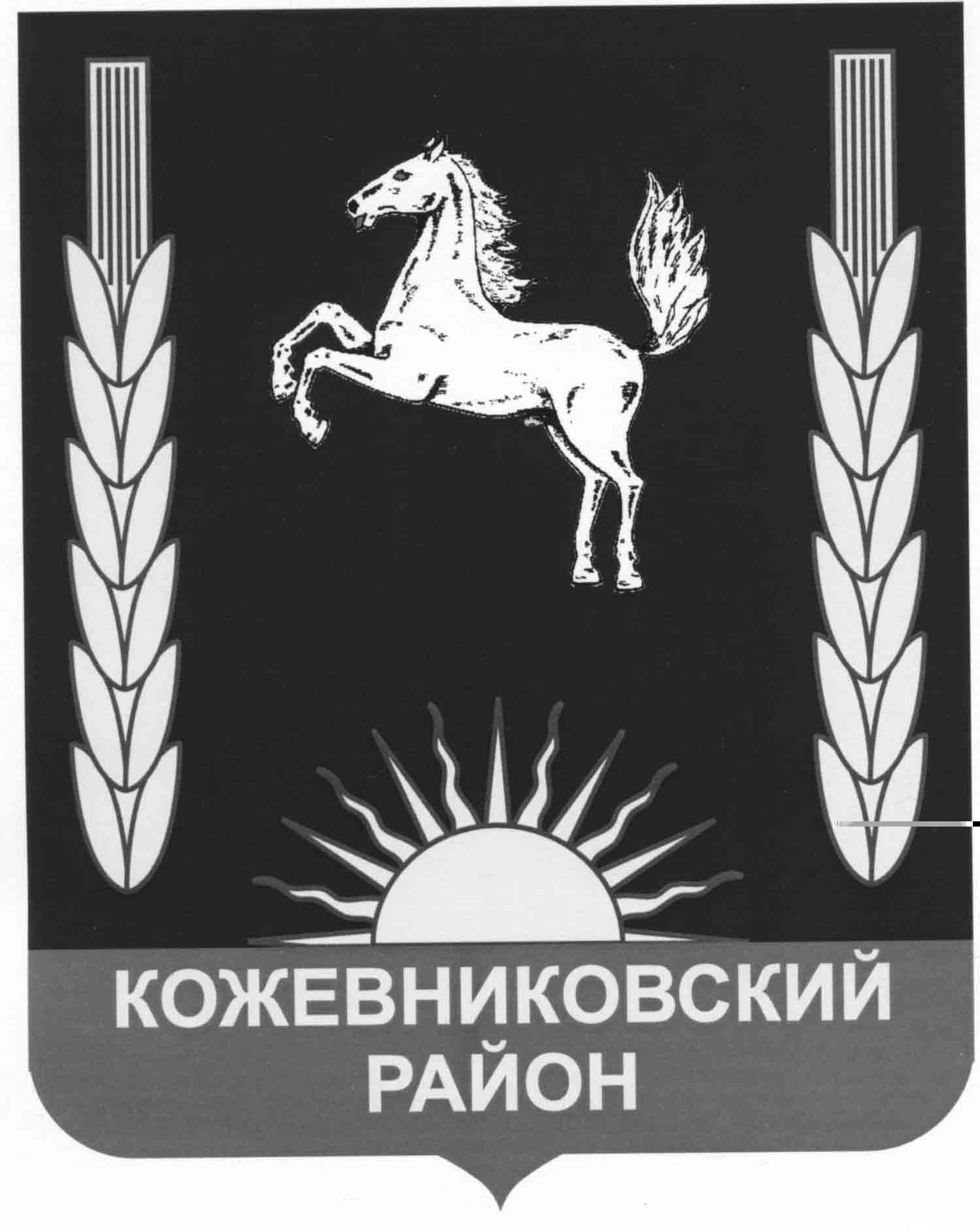 АДМИНИСТРАЦИЯ КОЖЕВНИКОВСКОГО РАЙОНАРАСПОРЯЖЕНИЕс. Кожевниково       Кожевниковского района       Томской области29.07.2016                                                                                                                                   № 363-рВ соответствии с Бюджетным кодексом Российской Федерации, распоряжением Администрации Кожевниковского района от 13.07.2010 года № 286-р «О внесении изменений в распоряжение Главы Кожевниковского района № 661 от 11.12.2007г.»1. Утвердить Доклады о результатах за 2015 год и основных направлениях деятельности на 2016-2017 годы:1.1. Отдела земельных ресурсов и информационного обеспечения градостроительной деятельности    Администрации Кожевниковского района согласно приложению № 1.1.2. Отдела муниципального имущества Администрации Кожевниковского района согласно приложению №2.1.3. Управления по социально экономическому развитию села  Администрации Кожевниковского района, согласно приложению № 3.1.4. Отдела экономического анализа и прогнозирования Администрации Кожевниковского района, согласно приложению № 4. 1.5.  Отдела правовой и кадровой работы Администрации Кожевниковского района, согласно приложению №5.1.6.  Отдел муниципального хозяйства Администрации Кожевниковского района, согласно приложению №6.2. Отделу экономического анализа и прогнозирования администрации Кожевниковского района разместить настоящее распоряжение на официальном сайте Кожевниковского района.3. Контроль за исполнением постановления оставляю за собой.Глава Кожевниковского района                                                                         А.М. Емельянов Акулова  Е. Г. 22-568       Приложение № 1к распоряжению Администрации Кожевниковского района от _29.07.2016 № 363-рДоклад о результатах за 2015 год и основных направлениях деятельности  отдела земельных ресурсов и информационного обеспечения градостроительной деятельности    Администрации Кожевниковского района на 2016-2017 годыI раздел доклада    «Результаты деятельности отдела земельных ресурсов и информационного обеспечения градостроительной деятельности Администрации Кожевниковского района  за 2015 год»	В отчетном году  отдел земельных ресурсов и информационного обеспечения градостроительной деятельности  разработал  доклад  о  результатах за 2014 год  и  основных  направлениях  деятельности  на 2015-2016 годы.  Доклад утвержден распоряжением  Администрации Кожевниковского района от  29.07.2015   № 340 -р.1. Цели, задачи и показатели СБП    1.1.   Информация   о   достижении   показателей  целей  и  задач  СБП,  предусмотренных   в   докладе   о   результатах   и  основных  направлениях деятельности, представлена  в таблице 1.1.                                                            Таблица 1.1Информацияо достижении показателей целей и задач отдела земельных ресурсов и информационного обеспечения градостроительной деятельности предусмотренных   в   докладе  о   результатах   и  основных   направлениях деятельности     1.2.  Показатели непосредственного (конечного) результата задач 1 и  2 выполнены.     1.3.  Запланированные цели достигнуты,  задачи выполнены в соответствии с потребностями хозяйствующих субъектов.     1.4.  Факторы, повлиявшие на отклонение достигнутых  показателей от планируемых значений  – внешние.2. Бюджетные целевые программы инепрограммная деятельность 2.1. Информация о достижении показателей целей и задач бюджетных целевых программ и непрограммной деятельности представлена в таблице 1.2.Таблица 1.2Информацияо достижении показателей целей и задач бюджетныхцелевых программ и непрограммной деятельности2.2. Информация о фактических объемах финансирования бюджетных целевых программ и непрограммной деятельности представлена в таблице 1.3.Таблица 1.3Информация о фактических объемах финансированиябюджетных целевых программ и непрограммной деятельноститысяч рублейII раздел доклада «Цели, задачи деятельности  отдела земельных ресурсов и информационного обеспечения градостроительной деятельности Администрации Кожевниковского района и показатели их достижения»1. Информация о соответствии целей  отдела земельных ресурсов и информационного обеспечения градостроительной деятельности Администрации Кожевниковского района  (далее отдела земельных ресурсов) стратегическим целям развития Кожевниковского района  и целевым ориентирам развития Томской области  представлена в Таблице 2.1.2. Отдел земельных ресурсов является структурным подразделением Администрации Кожевниковского района. Роль отдела  в структуре Администрации Кожевниковского района – осуществление полномочий в области земельных отношений.3. Цель  определена на основании  полномочий органов местного самоуправления в области земельных отношений, установленных  статьей 11 Земельного  кодекса Российской Федерации.4. Характеристика целей, задач деятельности отдела земельных ресурсов и показателей их достижения представлена в таблице 2.2.  Таблица 2.2.5. Для достижения поставленных целей и задач отдел реализует  полномочия по управлению и распоряжению земельными участками, находящимися в муниципальной собственности района и распоряжение земельными участками, государственная собственность на которые не разграничена до 01.03.2016; организует торги по продаже земельных участков, права их аренды или права на заключение договоров на установку и эксплуатацию рекламных конструкций; разрабатывает ставки арендной платы за землю, заключает договоры купли-продажи, аренды, безвозмездного срочного пользования земельными участками, соглашения об установлении сервитутов, обеспечивает проведение  кадастровых и оценочных работ.6.  Достижение поставленной цели и решение задач зависит от активности хозяйствующих субъектов, что в свою очередь зависит от общей экономической ситуации.7. Подведомственных учреждений нет.8. Отдел взаимодействует  с Шегарским отделом Управления Федеральной службы государственной регистрации, кадастра и картографии по Томской области, Филиалом ФГБУ «ФКП Росреестра» по Томской области.Таблица 2.3.Методика расчета показателейIII раздел доклада«Бюджетные целевые программы, непрограммная деятельность и распределение расходов на их реализацию»1. Информация об объемах финансирования бюджетной  целевой программы  за счет средств  районного  бюджета представлена в  таблице 3.1.Таблица 3.1.(тыс.  руб.)2. Характеристика взаимосвязи целей, задач и бюджетных целевых программ представлена в таблице 3.2. Все бюджетные целевые программы, в реализации которых участвует отдел земельных ресурсов, распределяются согласно задачам  отдела земельных ресурсов, для выполнения которых планируется их осуществление.Таблица 3.2.Распределение расходов отдела земельных ресурсов по целям, задачам и бюджетным целевым программам(тыс. руб.)Сведения о ведомственных целевых программах представлены в таблице 3.3.Таблица 3.3.Краткая характеристика действующей  ведомственной целевой программыНаименование ВЦП : Владение, пользование и распоряжение имуществом, находящимся в муниципальной собственности Кожевниковского района (земельные ресурсы), распоряжение земельными участками, государственная собственность на которые не разграниченаСведения об утверждении ВЦП :Распоряжение Администрации Кожевниковского района  от 23.01.2015 № 34-рСроки реализации ВЦП : 2015-2017 г.г.Основные показатели реализации ВЦП	4.  Отдел земельных ресурсов реализует полномочия, переданные по Соглашению от 12.09.2014 № 49-П, заключенному с Администрацией Кожевниковского сельского поселения, в области градостроительной деятельности: - выдачу разрешений на строительство и разрешений на ввод в эксплуатацию объектов капитального строительства, расположенных на территории Кожевниковского сельского поселения (кроме жилищного строительства);-  подготовка, утверждение и выдача градостроительного плана земельного участка при осуществлении строительства, реконструкции объектов капитального строительства, расположенных на территории поселения (кроме жилищного строительства).Начальник отдела по управлению муниципальной собственностью                                                                              Е. А. Носикова                                                                                                                                                            Приложение №2к Распоряжению АдминистрацииКожевниковского района от 29.07.2016 № 363-рДоклад о результатах за 2015 год  и основных направлениях деятельности отдела муниципального имущества Администрации Кожевниковского района на 2016-2017 годыI раздел доклада«Результаты деятельности отдела муниципального имуществаАдминистрации Кожевниковского района за 2015 год»	В отчетном году отдел муниципального имущества разработал доклад о результатах за 2014 год  и основных направлениях деятельности на 2015-2016 годы. Доклад утвержден Распоряжением Администрации Кожевниковского района от 29.07. 2015 года №  340-р 1.1. Цели, задачи и показатели отдела муниципального имущества1.1.1.Информация о достижении показателей целей и задач СБП, предусмотренных в докладе о результатах и основных направлениях деятельности, представлена в таблице 1.1.Таблица 1.1Информацияо достижении показателей целей и задач отдела  муниципального имущества предусмотренных   в   докладе  о   результатах   и  основных   направлениях деятельности1.1.2. Информация о количестве показателей целей и задач, фактические значения по которым:находятся на уровне запланированных в докладе 5 показателей;превысили уровень запланированных в докладе – 3 показателей;не достигли уровня, запланированного в докладе – 4 показателя1.1.3. степень достижения СБП запланированных целей и задач высокая.1.1.4. на отклонения между плановыми и фактическими значениями показателей  повлияли внутренние факторы: недостаточное количество средств на изготовление технической документации для оформления  права собственности,  в течение года происходила корректировка прогнозного плана приватизации в сторону увеличения, вследствие чего снизились показатели, связанные с приватизацией имущества; .1. 2. Бюджетные целевые программы и внепрограммная деятельность 1.2.1. Информация о достижении показателей целей и задач бюджетных целевых программ и внепрограммной деятельности представлена в таблице 1.2.Таблица 1.2Информацияо достижении показателей целей и задач бюджетныхцелевых программ и внепрограммной деятельности1.2.2. Все фактические показатели бюджетных целевых программ остались на уровне или превысили плановые показатели.1.2.3. Информация о фактических объемах финансирования бюджетных целевых программ и непрограммной деятельности представлена в таблице 1.3.Таблица 1.3.Информация о фактических объемах финансирования бюджетных целевых программ и непрограммной деятельности1.3. Общие выводы Цели и задачи отдела выполнены в полном объеме.II раздел доклада«Цели, задачи деятельности отдела муниципального имущества Администрации Кожевниковского района и показатели их достижения»Информация о соответствии целей  отдела муниципального имущества Администрации Кожевниковского района  стратегическим целям развития Кожевниковского района  и целевым ориентирам развития Томской области представлена в Таблице 2.1.Отдел муниципального имущества является структурным подразделением Администрации Кожевниковского района. Характеристика целей, задач деятельности отдела муниципального имущества и показателей их достижения представлена в таблице 2.2.Таблица 2.2.Для достижения поставленных целей и задач отдел реализует  полномочия, указанные в Положении об отделе муниципального имущества администрации Кожевниковского района, утвержденном Постановлением Администрации Кожевниковского района от  27.07.2012г.  № 715.Подведомственных учреждений нет, в функцию отдела входит:1.Согласование уставов муниципальных унитарных  предприятий и   муниципальных  учреждений,  определение цели, условия и порядок использования имущества.2. Согласование заключения, изменения и расторжения трудовых договоров с руководителями муниципальных учреждений и предприятий.	  3.Ведение работы  по передаче муниципального имущества в хозяйственное ведение и оперативное управление муниципальным унитарным предприятиям и  муниципальным   учреждениям.4. Разработка проектов  нормативно-правовых актов по вопросам учета, управления, распоряжения, приватизации и контроля за использованием  муниципального имущества.5.Обеспечение проведения контроля за использованием муниципального имущества.6. Ведение работы по передаче муниципального имущества в аренду и безвозмездное пользование.7. Контроль, в пределах своей компетенции, с участием заинтересованных структур муниципального образования, обоснованность списания основных фондов муниципальных  унитарных предприятий и учреждений.8. Формирование и представление в Думу, Управление финансов Администрации района прогнозного плана приватизации муниципального имущества на очередной финансовый год.9.Осуществление контроля за поступлением в районный бюджет средств от продажи и  аренды муниципального  имущества.10.Ведение  учета договоров аренды муниципального имущества и безвозмездного пользования.11.Представение отчета о результатах приватизации муниципального имущества за прошедший год в Думу Кожевниковского района, Департамент по управлению госсобственности, в территориальный орган Росстата.12. Постановка объектов недвижимости на кадастровый учет, включая  оформление технических паспортов, обеспечивает надлежащее оформление документов, подтверждающих право муниципальной собственности района на принадлежащее Кожевниковскому району имущество, в том числе  государственную регистрацию прав на недвижимое имущество;13. Организация  оценки объектов муниципальной собственности;14. Организация и проведение  торгов по продаже муниципального имущества;15. Обеспечение проведения торгов в форме аукциона на право заключения договоров аренды муниципального имущества;17.  Подготовка проектов нормативно-правовых  актов:- об отчуждении муниципального имущества в Федеральную собственность, в собственность субъекта Федерации, сельским поселениям;- о приобретении имущества в муниципальную собственность от Департамента Государственной собственности Томской области;- о разделе  недвижимого имущества;- о демонтаже   и отчуждении движимого имущества, срок амортизации которого истек;- о предоставлении муниципального имущества в безвозмездное пользование и аренду;- о признании безнадежной к взысканию и списанию задолженности перед местным бюджетом по оплате за пользование муниципальным имуществом;Отдел взаимодействует с  отделом Управления Федеральной службы государственной регистрации, кадастра и картографии по Томской области, кадастровыми инженерами, независимыми оценщиками, МФЦ. Методика расчета показателей представлена в таблице 2.3.Таблица 2.3.Методика расчета показателейIII раздел доклада«Бюджетные целевые программы, непрограммная деятельность и распределение расходов на их реализацию»3.1. Информация об объемах финансирования бюджетных целевых программ за счет средств районного бюджета представлена в таблице 3.1.Таблица 3.1.(тыс. руб.)3.2. Характеристика взаимосвязи целей, задач и бюджетных целевых программ представлена в таблице 3.2. Все бюджетные целевые программы, в реализации которых участвует отдел муниципального имущества, распределяются согласно задачам  отдела, для выполнения которых планируется их осуществление.Таблица 3.2.Распределение расходов отдела муниципального имущества по целям, задачам и бюджетным целевым программам(тыс. руб.)3.3.Сведения о ведомственных целевых программах представлены в таблицах 3.3.; 3.4.;3.5. 3.3.1.Краткая характеристика действующей ведомственной целевой программы 1.Наименование ВЦП 1: «Владение, пользование и распоряжение  муниципальным имуществом»;Сведения об утверждении ВЦП 1:  Постановление Администрации Кожевниковского района от 17.01.2014 № 20Сроки реализации ВЦП 1: 2014-2016 г.г.Основные показатели реализации ВЦП 1Таблица 3.3.3.3.2.Краткая характеристика действующей ведомственной целевой программы Наименование ВЦП 2: - «Приватизация муниципального имущества».Сведения об утверждении ВЦП 2: Постановление Администрации Кожевниковского района от 17.01.2014 № 20Сроки реализации ВЦП 2:  2014-2016 г.г.Таблица 3.4.Основные показатели реализации ВЦП 23.3.3.Краткая характеристика планируемой ведомственной целевой программы3.Наименование ВЦП 3: «Автоматизированный учет муниципального имущества.» Сведения об утверждении ВЦП 3: Постановление Администрации Кожевниковского района от 17.01.2014 № 20Сроки реализации ВЦП 3 - 2014-2016г.г. Таблица 3.5.Основные показатели реализации ВЦП 3Начальник отдела по управлениюмуниципальной собственностью                                                                    Е.А. НосиковаПриложение №  3к распоряжению Администрации Кожевниковского района от _29.07.2016 № 363-рДоклад о результатах за 2015 год и основных направлениях деятельности управления по социально – экономическому развитию села Администрации Кожевниковского района на 2016-2017 годыI раздел доклада«Результаты деятельности управления по социально – экономическому развитию села Администрации Кожевниковского района за 2015 годВ отчетном году управление по социально – экономическому развитию села Администрации Кожевниковского района (далее управление) разработало доклад о результатах за 2014 год и основных направлениях деятельности на 2015-2016 годы. Доклад утвержден распоряжением Администрации Кожевниковского района от 29.07.2015 г  № 340-р.1. Цели, задачи и показатели управления по социально-экономическому развитию села1.1. Информацию о достижении показателей целей и задач управления, предусмотренных в докладе о результатах и основных направлениях деятельности, представлены в таблице 1.1.Таблица 1.1.Информацияо достижении показателей целей и задач Управления по социально-экономическому развитию села, предусмотренных в докладе о результатах и основных направлениях деятельностиИз 6 показателей конечного результата 3 находится на запланированном уровне и 1 показатель выполнен не в полном объеме.Общая площадь сельскохозяйственных угодий 173118 га, площадь фактически используемых сельскохозяйственных угодий 173118 га, произведено молока  на 101%, мяса на 102%, зерна на 102%, производство картофеля 7%, овощей на 102% , в целом выполнение составило ( в ценах текущего года) 102%.  5 сельскохозяйственных предприятий в 2015 г из 25 убыточны – ЗАО «Зайцевское», ЗАО «Сибирское»,  ООО «СХК Нектар», ООО «Колос»,   (неблагоприятные погодные условия, высокая себестоимость произведенной продукции) в следствии чего доля прибыльных хозяйств составила 78 %. Всеобщий финансовый кризис 2009г. повлиял на финансовые результаты сельхозтоваропроизводителей - ЗАО «Зайцевское»  в 2015 г.получило большой убыток в размере 101 190 тыс. руб., ЗАО «Сибирское» убыток составил за 2015 г в размере 7 569 тыс. руб., ООО «Поддержка» убыток составил за 2015 г в размере 2364 тыс. руб., ООО «Колос» убыток составил за 2015 г в размере 1286 тыс. руб., ООО «СХК Нектар» убыток составил за 2015 г в размере 528 тыс. руб.            Управление по социально-экономическому развитию села вносит существенный вклад в достижение стратегических целей и задач развития Кожевниковского района, т.к. сельское хозяйство является важнейшей отраслью экономики района, определяющей его традиционную специализацию. В течение многих лет Кожевниковский район является основным производителем зерна и другой сельскохозяйственной продукции в Томской области.2. Бюджетные целевые программы и непрограммная деятельность2.1. Информация о достижении показателей целей и задач бюджетных целевых программ и непрограммной деятельности представлена в таблице 1.2.Таблица 1.2.Информацияо достижении показателей целей и задач бюджетных целевых программ инепрограммной деятельностиМуниципальная программа «Устойчивое развитие сельских территорий Кожевниковского района Томской области на 2014-2017 с прогнозом до 20202.2. Почти все Показатели МП находятся на уровне, запланированном в докладе.В связи с неблагоприятными погодными условиями 2015 г, высокой себестоимостью произведенной с/х продукции 5 хозяйств нашего района в значительной степени  получили убытки (ЗАО «Зайцевское», ЗАО «Сибирское», ООО «Поддержка», ООО «СХК Нектар», ООО «Колос», ).2.3. Информация о фактических объемах финансирования бюджетных целевых программ и непрограммной деятельности представлена в таблице 1.3.Таблица 1.3Информация о фактических объемах финансированиябюджетных целевых программ и непрограммной деятельноститысяч рублейII раздел доклада“Цели, задачи деятельности управления по социально-экономическому развитию села Администрации  Кожевниковского района и показатели их достижения”1. Информацию о соответствии целей управления по социально-экономическому развитию села Администрации Кожевниковского района стратегическим целям развития Кожевниковского района и целевым ориентирам развития Томской области представлена в таблице 2.1.Таблица 2.1.Управление по социально-экономическому развитию села является структурным подразделением Администрации Кожевниковского района (далее управление).Характеристика целей, задач деятельности и показателей их достижения представлена в таблице 2.2.Таблица 2.2.Характеристика целей, задач деятельностиуправления и показателей их достиженияДля достижения поставленных целей и задач  управление реализует полномочия, указанные в Положении об управлении по социально-экономическому развитию села Администрации Кожевниковского района, утвержденное постановлением Главы Кожевниковского района от 16.01.2006г.№5 с изменениями и дополнениямиВ функции управления входит: разработка текущих и среднесрочных планов развития сельскохозяйственного производства муниципального образования;содействие обеспечению оптимальных технологических и экономических условий развития, ресурсов и энергосберегающих технологий в сфере сельскохозяйственного производства муниципального образования;сбор производственных, финансово - экономических и ценовых показателей деятельности сельскохозяйственных товаропроизводителей муниципального образования;сбор, обработка и анализ бухгалтерской и иной отчетности сельскохозяйственных организаций муниципального образования;представление субсидий на поддержку реализации сельскохозяйственной продукции;представление субсидий по сохранению и повышению плодородия земель сельскохозяйственного назначения в части внесения органических удобрений;представление субсидий на возмещение части затрат по процентной ставке по взятому кредиту малыми формами хозяйствования на развитие сельскохозяйственного производства;организация закупа молока от населения (разработка условий соревнований, подведение итогов);осуществление консультационной работы по отраслям: агрономическим, зоотехническим, экономическим, кадровым и правовым вопросам;оказание помощи и содействия в организации цехов по переработке молока, мяса, зерна; субсидирование граждан на возмещение затрат по искусственному осеменению коров.Управление по социально-экономическому развитию села взаимодействует с сельхозпредприятиями и ИПКФХ: ЗАО "Зайцевское", ООО "Шевцов и К", ООО "Малиновское»,  ЗАО " Дубровское", ООО "Поддержка", КФХ "Летяжье", ЗАО "Сибирское", СПК "Весна", ООО "Вороновское», ООО "Колос", ООО «Сибирские семена», СПК "Восход", ООО "Подсобное, ООО СХК "Нектар" , ООО "Вейсгейм и К",ООО "Вайвод и К", ООО "Надежда", ООО «Зональный к/к завод», ООО «Агроальянс», ООО «Авангард», ООО "Петухов М.А. и К», КФХ Зайнулина Т.Х, ФХ Прокопьевой Г.А., КФХ Тетерина В.М., КФХ Забиняко О.В., ФХ Чичковых, ИП КФХ Сухаренко А.А., КФХ Жихарев П.М, КФХ Дудкина Д.Н., ИП Полякова Н.А., ИП Пискур Д.П., ИП Соколовский А.А., СПКК «Поддержка», СППК «Приобский», ИП КФХ Барис О.А. , ИП КФХ Барис В.И. , Глава КФХ Чичков А.А., ИП Глава КФХ «Васильева Н.А.», ИП Глава КФХ «Мошняга С.И», ИП ГКФХ «Конева Е.Г.», ИП ГКФХ «Игловский В.В.», ИП ГКФХ «Сергеев И.Б.», ИП ГКФХ «Невмержицкая Л.В.», ИП ГКФХ «Пугачева С.С.», ИП ГКФХ «Алексеенко С.Г.», ООО «Колос»(Зайцево), ИП ГКФХ «Шавровский Е.П.», ИП ГКФХ «Кротов С.В.», СПССПОК «Чилинское подворье»  и 8 998 ЛПХ.Управление в своей работе и достижения поставленных задач  взаимодействует с другими отделами Администрации Кожевниковского района, с Департаментом села Томской области, с Администрацией Томской области.В  2015 году на базе крестьянско-фермерских хозяйств организовались по программе «Начинающий фермер»  ИП Глава  КФХ «Кротов С.В.» основной вид деятельности мясное скотоводство и переработка, по программе «Семейная животноводческая ферма»  ИП Глава  КФХ «Шавровский Е.П.» основной вид деятельности молочное скотоводство.Таблица 2.3.Методика расчета показателейIII раздел доклада«Бюджетные целевые программы, непрограммная деятельность и распределение расходов на их реализацию»1. Информация об объемах финансирования бюджетной целевой программы и непрограммной деятельности за счет средств районного бюджета представлена в таблице 3.1.Таблица 3.1.(тыс. руб.)2. Характеристика взаимосвязи целей, задач и бюджетных целевых программ представляется в таблице 3.2. Все бюджетные целевые программы, в реализации которых участвует управление по социально-экономическому развитию села, распределяются согласно задачам управления, для выполнения которых планируется их осуществление.Таблица 3.2.Распределение расходов субъекта бюджетного планирования по целям, задачам и бюджетным целевым программам	                                               	.Информация о показателях реализации непрограммной деятельностиТаблица3.3                                         Краткая характеристика действующеймуниципальной целевой программыНаименование МЦП: МП «Обеспечение условий устойчивого развития личного подсобного хозяйства в Кожевниковском районе на 2014-2017годы» Сведения об утверждении МП : Постановление Администрации кожевниковского района № 810 от 12.09.2013г Сроки реализации МП : 2014-2017 г.г.Основные показатели реализации МПКраткая характеристика действующеймуниципальной  программыНаименование МП:  «Устойчивое развитие сельских территорий Кожевниковского района Томской области на 2014 – 2017 годы на период до 2020 года»Сведения об утверждении МП: Постановление Администрации Кожевниковского района от 06.08.2013 г. № 651Сроки реализации МП : 2014-2020 г.г.4. Управление по социально-экономическому развитию села исполняет отдельные полномочия Российской Федерации, делегированные на уровень Кожевниковского муниципального образования, информация об исполнении которых отражена в таблице 3.5.Информация об исполнении СБП отдельных полномочиях, делегированных на уровень муниципальных образований			              Таблица 3.5Начальник управления по социально-экономическому развитию села                                                              М.В. Андреев                                                                                                                                          Приложение № 4к распоряжению Администрации Кожевниковского района                                                                                                                           от 29.07.2016 № 363-рДоклад о результатах за 2015 год и основных направлениях деятельности отдела экономического анализа и прогнозирования Администрации Кожевниковского района на 2016-2017 годыI раздел доклада«Результаты деятельности отдела экономического анализа и прогнозирования Администрации Кожевниковского района за 2015 год»	В отчетном году отдел экономического анализа и прогнозирования (далее Отдел) разработал доклад о результатах за 2014 год и основных направлениях деятельности на 2015-2016 годы. Доклад утвержден распоряжением Администрации Кожевниковского района от 29.07.2015 № 340-р1. Цели, задачи и показатели отдела.1.1. Информация о достижении показателей целей и задач отдела, предусмотренных в докладе о результатах и основных направлениях деятельности, представлена в таблице 1.1.                                                            Таблица 1.1Информацияо достижении показателей целей и задач отдела1.2. Из 9 показателей конечного результата 3 перевыполнено, 6 показателя выполнены не в полном объеме.1.3. Большинство показателей имеют положительную динамику, из чего можно сделать вывод, что степень достижения запланированных цели и задач средняя, а оценка деятельности отдела - хорошо.1.4. Факторы, повлиявшие на отклонение  конечных показателей как внешние, так и внутренние.1.5. Для решения органами местного самоуправления вопросов местного значения, определенных в соответствии с Федеральным законом от 06.10.2003 № 131-ФЗ «Об общих принципах организации местного самоуправления в Российской Федерации», необходимо проведение эффективной экономической политики, как основного инструмента формирования, развития и аккумулирования ресурсов (финансовых, трудовых, административных, инвестиционных и т.п.) в целях обеспечения исполнения возложенных полномочий. Степень влияния деятельности отдела на достижение стратегических целей и задач развития Района в целом является значительной.2. Бюджетные целевые программы и непрограммная деятельность 2.1. Информация о достижении показателей целей и задач бюджетных целевых программ и непрограммной деятельности представлена в таблице 1.2.Таблица 1.2Информацияо достижении показателей целей и задач бюджетныхцелевых программ и непрограммной деятельности2.2. Общее количество показателей 24. Из них 9 показателей деятельности находятся на уровне, запланированном в докладе; 9 показателей незначительно снижены по внешним и внутренним причинам; 6 показателей имеют значения выше запланированных в докладе.2.3. Информация о фактических объемах финансирования бюджетных  программ и непрограммной деятельности представлена в таблице 1.3.Таблица 1.3Информация о фактических объемах финансированиябюджетных программ и непрограммной деятельноститысяч рублейII раздел доклада«Цели, задачи деятельности отдела экономического анализа и прогнозирования Администрации Кожевниковского района и показатели их достижения»1. Информация о соответствии целей отдела экономического анализа и прогнозирования Администрации Кожевниковского района (далее Отдел) стратегическим целям развития Кожевниковского района и целевым ориентирам развития Томской области  представлена в Таблице 2.1.2. Отдел экономического анализа и прогнозирования администрации Кожевниковского района является структурным подразделением администрации Кожевниковского района, осуществляющим управленческие функции в сфере экономического развития на территории муниципального образования  Кожевниковский район.Отдел осуществляет свою деятельность в соответствии с решением Думы Кожевниковского района от 20.12.2005 N 18 "Об утверждении структуры администрации Кожевниковского района" и постановлением Администрации Кожевниковского района от 08.04.2011 N 239 «Об утверждении Положения отдела экономического анализа и прогнозирования администрации Кожевниковского района» в редакции от 11.08.11 года № 629.В своей деятельности Отдел руководствуется Конституцией Российской Федерации, действующим законодательством Российской Федерации и Томской области, указами Президента Российской Федерации, постановлениями Правительства Российской Федерации, правовыми актами Губернатора и Администрации Томской области, Уставом Кожевниковского района, решениями Думы Кожевниковского района, постановлениями и распоряжениями администрации Кожевниковского района и Положением об отделе экономического анализа и прогнозирования администрации Кожевниковского района.Отдел курирует следующие вопросы:формирование и реализация эффективной экономической политики администрации Кожевниковского района, направленной на устойчивое социально-экономическое развитие муниципального образования Кожевниковский район;разработка и реализация  мероприятий, направленных на развитие налогооблагаемой базы и доходных источников бюджета муниципального образования Кожевниковский район;управление в сфере развития предпринимательства,реализация основных направлений государственной политики в области охраны труда на территории Кожевниковского района;решение иных вопросов, переданных Отделу в установленном порядке.Отдел осуществляет свою деятельность во взаимодействии со структурными подразделениями Администрации Томской области, Кожевниковского района, территориальными управлениями и агентствами Федеральных служб Томской области, органами государственной статистики, а также предприятиями, организациями, учреждениями всех отраслей экономики Кожевниковского района.3. Цели и задачи Отдела, а также механизмы их реализации определены исходя из приоритетов, закрепленных в концептуальных документах федерального и регионального уровня, в том числе: Концепции долгосрочного социально-экономического развития Российской Федерации до 2020 года, Стратегии социально-экономического развития Томской области до 2030 года,  Стратегии социально-экономического развития Кожевниковского района на 2014- 2017 годы.Миссия Отдела заключается в устойчивом экономическом развитии муниципального образования Кожевниковский район как основы повышения качества жизни населения.Стратегической целью Отдела, как субъекта бюджетного планирования является формирование и реализация эффективной экономической политики на территории муниципального образования Кожевниковский район. Для решения органами местного самоуправления вопросов местного значения, определенных в соответствии с Федеральным законом от 06.10.2003 № 131-ФЗ «Об общих принципах организации местного самоуправления в Российской Федерации», необходимо проведение эффективной экономической политики, как основного инструмента формирования, развития и аккумулирования ресурсов (финансовых, трудовых, административных, инвестиционных и т.п.) в целях обеспечения исполнения возложенных полномочий.Конечным результатом поставленной цели является эффективное развитие институтов рынка различных сфер деятельности, увеличение объема привлеченных частных инвестиций в производственную и социальную сферы, а также эффективное использование финансовых ресурсов для решения наиболее острых проблем разных отраслей, направленных на улучшение качества жизни населения муниципального образования Кожевниковский район.Регулятивная и административная функции Отдела заключаются в методическом и информационном обеспечении, а также координации работы органов администрации Кожевниковского района по вопросам  комплексного планирования развития территории муниципального образования Кожевниковский район. А также проведения анализа состояния экономики района в целом, выявления проблем возникающих в разных сферах экономики района, определения тенденций развития Кожевниковского района.Показателем эффективно проводимой работы по достижению поставленной цели является  уровень доходов населения муниципального образования Кожевниковский район. Целевым значением показателя является положительная динамика. Информация об отчетной и прогнозируемой динамике данного показателя приведена в Таблице 2.2.Достижение поставленной цели осуществляется путем решения следующих задач:Задача 1. Создание эффективной системы комплексного планирования и прогнозирования социально-экономического развития муниципального образования Кожевниковский район.Обеспечение социально-экономического развития муниципального образования Кожевниковский район через систему комплексного планирования является функцией Отдела, направленной на формирование долго- и среднесрочной политики развития муниципального образования Кожевниковский район, что непосредственно влияет на уровень жизни населения Кожевниковского района.  На необходимость осуществления данной функции указывается в ст. 17 Федерального закона от 06.10.2003 № 131-ФЗ «Об общих принципах организации местного самоуправления в Российской Федерации». Таким образом, значительную часть вопросов социально-экономического развития муниципального образования Кожевниковский район необходимо решать программно-целевыми методами, в том числе через принятие и разработку комплексных программ.Конечным результатом решения данной задачи является наличие экономически обоснованных,  увязанных по целям, задачам, ресурсам, исполнителям  и срокам осуществления комплексов мероприятий (программ), обеспечивающих эффективное решение ключевых проблем и  достижение стратегических целей развития района.Решение поставленной задачи осуществляется по следующим направлениям:Комплексное планирование экономического развития территории.Внедрения в администрации Кожевниковского района системы управления, ориентированной на результат.В рамках комплексного планирования экономического развития территории проведена следующая работа:В 2015 году План реализации Стратегии социально-экономического развития района на период 2014-2017 годы (далее - Программа) предусматривал реализацию 118 мероприятий. На реализацию Программ в 2015 году из бюджета муниципального образования Кожевниковский район направлено 27908,864 тыс. руб. при плановом показателе 34216,535 тыс. руб.Планируемые на 2015 год мероприятия реализации Стратегии СЭР выполнены на 90,8 %. Не выполнены плановые значения по 28 показателям, в основном это показатели инвестиционной деятельности, промышленности, а также предпринимательской деятельности.В отчетном периоде предварительный и уточненный прогноз социально-экономического развития муниципального образования Кожевниковский район подготовлены и направлены в Администрацию Томской области и в Думу Кожевниковского района в установленные сроки.Деятельность Отдела по разработке прогноза социально-экономического развития муниципального образования Кожевниковский район осуществляется в соответствии с распоряжением Администрации Кожевниковского района от 10.06.2015г.  №264-р, постановлением Администрации Кожевниковского района от 09.03.2011 № 161 «Об утверждении Порядка разработки прогноза социально-экономического развития Кожевниковского района».В 2015 году проведена актуализация Стратегии до 2025 года, разработано «положение о стратегическом планировании в Кожевниковском районе», разработан «порядок разработки, корректировки и утверждения Стратегии СЭР, осуществления мониторинга и контроля ее реализации».В 2016 году планируется проведение работы по разработке и реализации  плана Стратегии социально-экономического развития Кожевниковского района. В рамках внедрения в администрации Кожевниковского района системы управления, ориентированной на результат:Подготовлен и представлен в финансовый отдел администрации Кожевниковского района Доклад о результатах за 2014 год и основных направлениях деятельности отдела экономического анализа и прогнозирования Администрации Кожевниковского района на 2015-2016  годы.Подготовлен и представлен Губернатору Томской области Доклад Главы о достигнутых значениях показателей для оценки эффективности  деятельности органов местного  самоуправления городских округов и муниципальных районов  за 2014 год и их планируемых значениях на 3-летний период.В 2016г  планируется совершенствование местной нормативно-правовой базы, регулирующей систему управления, ориентированной на результат.Выполнение данной задачи характеризуется следующим показателем:- Доля показателей (мероприятий) реализации Стратегии СЭР до 2025, планируемое значение которых достигнуто в текущем году.Информация об отчетной и прогнозируемой динамике данного показателя приведена в Таблице 2.2.Задача 2. Расширение налогооблагаемой базы как основы экономического развития территории.Учитывая, что налоговый потенциал является основой обеспечения возложенных на органы местного самоуправления полномочий в части решения вопросов местного значения, администрация Кожевниковского района проводит постоянную работу по легализации и расширению налоговой базы бюджета муниципального образования Кожевниковский район.Данная работа осуществляется в соответствии с распоряжением Администрации Кожевниковского района от 27.02.2015 № 96-р «Об утверждении плана мероприятий по развитию налогооблагаемой базы муниципального образования Кожевниковский район на 2015 год», постановлением Главы Администрации Кожевниковского района от 05.04.2006 №112 «Об утверждении положения "О межведомственной комиссии по вопросам полноты платежей в консолидированный бюджет МО Кожевниковский район с изменениями, принятыми постановлением Главы Кожевниковского района от 07.11.2011 года № 882 и строится по трем основным направлениям:Первое направление - это реализация плана мероприятий по развитию налогооблагаемой базы муниципального образования Кожевниковский район и проведение заседаний постоянно действующей межведомственной комиссии по вопросам полноты платежей в консолидированный бюджет МО Кожевниковский район, действующей в соответствии с постановлением Главы Администрации Кожевниковского района от 05.04.2006 №112, в редакции от 07.11.2011 года № 882.Доходы консолидированного бюджета Кожевниковского района в январе-декабре 2015 года составили 789 913 тыс. руб. или 93% к уровню 2014 года. Собственные доходы бюджета за 2015 год (доходы без учета безвозмездных перечислений из других бюджетов бюджетной системы РФ) увеличились в абсолютном выражении на 6 302 тыс. руб. или на 5,3%. Доля собственных доходов в общей структуре доходов консолидированного бюджета за отчетный период выросла с 14% в 2014 году до 16% в 2015 году.Исполнение по налоговым доходам консолидированного бюджета в 2015 году составило 113 437 тыс. руб. или 106% к уровню 2014 года. При этом дополнительный норматив от НДФЛ снижен с 40,09% в 2014 году до 38,61% в 2015 году.Конечным результатом решения данной задачи является наличие налогооблагаемой базы, обеспечивающей выполнение органами местного самоуправления муниципального образования Кожевниковский район полномочий по решению вопросов местного значения за счет собственных доходов муниципального образования Кожевниковский район.Второе направление по решению поставленной задачи является реализация мероприятий по увеличению налогооблагаемой базы по налогу на доходы физических лиц путем повышения уровня жизни населения Кожевниковского района через развитие системы социального партнерства и содействия в создании новых рабочих мест. Сложившаяся в 2015 году ситуация на рынке труда в целом соответствует прогнозируемым Отделом тенденциям.Отделом в 2015 году:Была организована работа с сельскими поселениями по проведению общественных работ на территории района;- проведено 4 заседания трехсторонней комиссии по регулированию социально-трудовых отношений, на которых рассмотрены вопросы совершенствовании механизма временной занятости подростков и молодежи, организации отдыха детей в каникулярное время, а также принимаемые сторонами соглашения о социальном партнерстве меры по недопущению массового сокращения работников.Основные направления работы на 2016-2017 гг.Совершенствование нормативных правовых актов, обеспечивающих поступление налоговых и неналоговых платежей в бюджет муниципального образования Кожевниковский район.Содействие в создании новых рабочих мест за счет сопровождения (в рамках имеющихся полномочий) реализации инвестиционных проектов, стимулирования развития малого и среднего предпринимательства, в том числе, в целях увеличения налогооблагаемой базы по налогу на доходы физических лиц;Формирование плана мероприятий по работе с налоговой базой территории и доходными источниками бюджета муниципального образования Кожевниковский район и проведении заседаний постоянно действующей межведомственной комиссии по вопросам полноты платежей в консолидированный бюджет МО Кожевниковский район;Контроль за соблюдением работодателями Регионального соглашения о минимальной заработной плате в Томской области на уровне прожиточного минимума для трудоспособного населения Томской области;Осуществление во взаимодействии с МРИ ФНС России №2 по Томской области, Управлением Пенсионного Фонда по Томской области и другими органами мероприятий по «легализации» заработной платы, прежде всего,  в сфере малого бизнеса.Продолжение работы по организации общественных работ.Выполнение данной задачи характеризуется следующими показателями:- темп роста собственных доходов (в сопоставимых условиях);- выполнение плановых показателей по собственным доходам бюджета района,Информация об отчетной и прогнозируемой динамике данных показателей приведена в таблице 2.2. Задача 3. Экономическое развитие территории муниципального образования Кожевниковский район, в том числе путем формирования эффективной системы поддержки малого и среднего предпринимательства.Стабильное экономическое развитие территории муниципального образования Кожевниковский район является основным необходимым фактором повышения реального уровня благосостояния населения.Экономический рост является важной составляющей частью экономического развития, характеризующей увеличение реального выпуска продукции и общее поступательное развитие экономики.Реализация данной задачи требует развития социально-экономической инфраструктуры, а также повышения эффективности регулирования экономики органами местного самоуправления.Конечным результатом решения данной задачи является рост объемов и повышение конкурентоспособности сельскохозяйственного производства в Кожевниковском районе и Томской области за счет развития существующих сельхозпредприятий, развития малого и среднего бизнеса.Малое и среднее предпринимательство.На стабильное экономическое развитие территории также влияет стабильное развитие малого и среднего предпринимательства.В соответствии со ст.11 Федерального закона от 24.07.2007 № 209-ФЗ “О развитии малого и среднего предпринимательства в Российской Федерации” к полномочиям органов местного самоуправления относятся вопросы создания условий для развития малого и среднего бизнеса.Основой для выполнения задач по реализации полномочий муниципального образования в сфере содействия развитию малого и среднего предпринимательства является Программа «Развитие малого и среднего предпринимательства на период 2014-2018 годы», в которой сформулирован комплекс основных направлений поддержки малого предпринимательства. Развитие малого бизнеса создает благоприятные условия для оздоровления экономики района, ведет к насыщению рынка товарами и услугами, лучшему использованию местных сырьевых ресурсов. Малый бизнес участвует в решении социальных проблем: создает рабочие места, обеспечивает социальную защиту работающих и пополняет местный бюджет.В целом, предпринимаемые меры по поддержке «стартующего бизнеса» позволили в 2015 году создать 8 рабочих мест в сфере малого предпринимательства.В 2015 году победителями районного конкурса предпринимательских проектов стартующий бизнес в Кожевниковском районе признаны 4 субъекта предпринимательства. Они получили поддержку на сумму 1627,7 тыс. рублей.Приоритеты выбора поддерживаемых предприятий и проектов определяются выработанной стратегией развития муниципального образования, имеющимися ресурсами и полномочиями, социально-экономической эффективностью направлений поддержки.По всем конкурсам привлечено средств из бюджетов разных уровней – 2087,7тыс. руб., сумма собственных средств победителей конкурсов составила – 543,053  тыс. руб.В рамках направления развития инфраструктуры поддержки субъектов малого и среднего предпринимательства:- на реализацию мероприятия Программы – «Софинансирование расходов на создание и развитие деятельности МБУ Кожевниковский бизнес-инкубатор» общий объем средств местного бюджета составил – 62,3 тыс. руб. Объем софинансирование из областного бюджета составил – 560,0 тысяч рублей. Имущественную поддержку в течение 2015 года получили 5 субъектов малого предпринимательства. Переданы в аренду нежилые помещения муниципального бюджетного учреждения «Кожевниковский бизнес-инкубатор» для организации бизнеса по производству полуфабрикатов (ИП Чистоусова В.В.), открыт детский клуб «Детландия» (ИП Гарифзянова О.А.), открыты офисы страйкбольного клуба (ИП Шалдова М.И.) и ООО «СК СибЭнерго» по оказанию электромонтажных услуг. На муниципальных площадях третий год работают два резидента по организации гостиничного бизнеса, а также офис по производству общестроительных работ по прокладке местных трубопроводов, пункт предрейсового контроля.Получателями муниципальной услуги по содействию и развитию малого и среднего предпринимательства за 2015 год стали 221 человек, оказано 152 консультации, из них на бесплатной основе 73. Получено доходов от оказания платных услуг 867,3 тыс. рублей.	- на реализацию мероприятия Программы – «Формирование инфраструктуры поддержки субъектов малого и среднего предпринимательства на территории Кожевниковского района и обеспечение ее деятельности (создание и развитие деятельности МБУ «Кожевниковский бизнес-инкубатор)» общий объем бюджетных средств по данному направлению из местного бюджета составил – 600,9 тыс. руб.	 За 2015 год открыто 15 объектов потребительского рынка, в том числе 4 объекта торговли и общественного питания, 6 объектов по оказанию услуг, 1 цех по производству картофеля в вакуумной упаковке, 1 цех по производству хлебобулочных изделий.  Создано новых рабочих мест – 72. В рамках направления программы «Содействие самозанятости» (по линии ОГКУ «Центр занятости населения Кожевниковского района») 102 безработных граждан получили консультационные услуги, из них собственное дело открыли 8 человек и создали дополнительно 4 рабочих места. В целях популяризации предпринимательской деятельности в районе проведены:- День Департамента развития предпринимательства и реального сектора экономики в рамках мероприятий, посвященных проведению Дня Российского предпринимательства в Кожевниковском районе;- проведены круглые столы по темам: «Проблемы и перспективы развития малого и среднего предпринимательства на территории района» и «О новых и дополнительных направлениях развития бизнеса в районе и преодолении существующих проблем в предпринимательской среде»;- совещание для субъектов предпринимательства с участием прокуратуры Томской области, прокурора района и уполномоченного по правам предпринимателей;- совещание для субъектов предпринимательства с участием депутата Законодательной Думы томской области Мальцева Б.А., директора Центра развития предпринимательства Торгово-промышленной палаты Томской области Гумилевского А.Б., директора института общественных и гуманитарных инициатив Тюрина Г.В.-  проведено 7 заседаний комиссии с приглашением работодателей, у которых выявлены работники официально неоформленные, выплачивающих заработную плату ниже уровня, установленного региональным соглашением. Рабочая группа в составе специалистов Администрации, налоговой инспекции, службы занятости, пенсионного фонда, полиции и прокуратуры, провела 20 рейдов, опрошено 125 наемных работников.Проработаны списки субъектов предпринимательства с нулевыми декларациями и нулевым начислением страховых взносов, списки водителей такси. 	За данный период зарегистрирован 21 предприниматель в сфере перевозок пассажиров легковыми такси, из них 9 человек зарегистрировались в результате проведенной кампании по проверке лиц, занимающихся частным извозомПроводились консультации по постановке на налоговый учет, об изменениях в ПФ законодательстве (еженедельно четверг и пятница).Итого с начала года было выявлено всего 542 человека, из них оформили трудовые отношения 489 человек. 	Списки работодателей, которые не заключили трудовые договора с наемными работниками, направлены в прокуратуру Кожевниковского района.	Списки работников, с которыми не заключили трудовые договора, были направлены в Государственную инспекцию труда по Томской области.На официальном сайте Администрации района и в районной газете «Знамя труда» открыта рубрика «неформальная занятость», в которой постоянно размещается информация о проводимых плановых мероприятиях.На официальном Интернет-сайте МО Кожевниковский район  (http://www.kog.tomskinvest.ru) регулярно размещается и актуализируется информация о реализации муниципальной программы развития предпринимательства, о показателях состояния предпринимательства в районе (количество субъектов предпринимательской деятельности, их классификация по видам экономической деятельности, о числе замещенных рабочих мест,  объеме налоговых поступлений от предпринимательской деятельности, количестве созданных рабочих мест и о деятельности инфраструктуры поддержки субъектов малого и среднего предпринимательства.Исполняется муниципальная функция по ведению реестра получателей поддержки, оказываемой органами местного самоуправления муниципального образования Кожевниковский район, в 2015 году реестр актуализирован в соответствии с требованиями законодательства.Информация об отчетной и прогнозируемой динамике данных показателей приведена в таблице 2.2Задачи, которые необходимо будет реализовать в 2015 году по данному направлению:- продолжить развитие инфраструктуры поддержки субъектов малого и среднего предпринимательства и обеспечить ее деятельность;- активизировать работу по освоению денежных средств, предусмотренных на реализацию мероприятий по стартующему бизнесу, через проведение конкурсов; - активизировать работу по информированию субъектов малого бизнеса о финансовых формах поддержки в рамках районных и областных Программ через средства массовой информации и Интернет;- активизировать работу общественных советов предпринимателей сельских поселений через мероприятия проводимые с главами сельских поселений;- продолжить работу по реализации областной программы «О дополнительных мерах по снижению напряженности на рынке труда»;- привлечение безработных и молодежи в предпринимательскую деятельность путем проведения тематических семинаров на базе МБУ «Кожевниковский бизнес-инкубатор».- провести на территории района мониторинг в части определения свободных и не задействованных ниш и перспективных направлений для организации бизнеса. Информация об отчетной и прогнозируемой динамике данных показателей приведена в таблице 2.2Задача 4. Содействие развитию социального партнерства, обеспечению безопасных условий и охраны трудаПо решению поставленной задачи является реализация мероприятий по повышению уровня жизни населения Кожевниковского района через развитие системы социального партнерства и содействия в обеспечении безопасных условий и охраны труда. Охрана труда является важнейшим условием сохранения  здоровья граждан в процессе трудовой деятельности. Она осуществляется на принципах взаимодействия всех органов управления, работодателей и профсоюзов по вопросам реализации комплекса мероприятий, направленных на профилактику производственного травматизма и профессиональной заболеваемости.В данном направление в 2015 году:Проведено 4 заседания трехсторонней комиссии по регулированию социально-трудовых отношений, на которых рассмотрены вопросы совершенствовании механизма временной занятости подростков и молодежи, организации отдыха детей в каникулярное время, а также принимаемые сторонами соглашения о социальном партнерстве меры по недопущению массового сокращения работников.Подготовлены ежеквартальные отчеты в Департамент труда и занятости населения Томской области о развитии социального партнерства в Кожевниковском районе;Выполнение данной задачи характеризуется следующими показателями:- Доля предприятий и учреждений района, имеющих заключенные коллективные договоры- Количество несчастных случаев на производстве на 1000 работающего населения.Информация об отчетной и прогнозируемой динамике данных показателей приведена в Таблице 2.2.                                                                                                                                     Таблица 2.2.Характеристика целей, задач деятельности Отдела  и показателей их достижения5. Для достижения поставленных целей и задач отдел осуществляет свою деятельность исходя из полномочий Администрации района в следующих сферах:Организация  разработки и контроля   исполнения Стратегии социально-экономического развития муниципального образования.Сбор и обработка статистической информации по отраслям экономики и социальной сферы района. Регулирование трудовых отношений в пределах установленных полномочий. Обеспечение реализации основных направлений государственной политики в области охраны труда. Содействие развитию малого и среднего предпринимательства. Осуществление регулирования цен и тарифов в пределах установленных полномочий. Организация и осуществление мероприятий по выполнению жилищных федеральных и областных программ, реализуемых в районе.Осуществление функций уполномоченного органа Администрации Кожевниковского района по формированию и ведению Реестра муниципальных услуг (функций) муниципального образования Кожевниковский район.6. Достижение поставленной цели и решение задач зависит от активности хозяйствующих субъектов, что в свою очередь зависит от общей экономической ситуации.7. Подведомственных учреждений нет. 8. В целях осуществления действующих муниципальных программ Отдел взаимодействует:- с Управлением по социально - экономическому развитию села Администрации Кожевниковского района  в рамках МП «Обеспечений условий устойчивого развития личного подсобного хозяйства в Кожевниковском районе»,  МП «Устойчивое развитие сельских территорий Кожевниковского района Томской области на 2014-2017 с прогнозом до 2020 года»- с Отделом муниципального хозяйства - в рамках программы «Энергосбережение и повышение энергетической эффективности на территории Кожевниковского района Томской области на 2013 год и на перспективу до 2020 года» и МП «Устойчивое развитие сельских территорий Кожевниковского района Томской области на 2014-2017 с прогнозом до 2020 года»Таблица 2.3.Методика расчета показателейIII раздел доклада«Бюджетные программы, непрограммная деятельность и распределение расходов на их реализацию»1. Информация об объемах финансирования бюджетной программы за счет средств районного бюджета представлена в таблице 3.1.Таблица 3.1.(тыс. руб.)2. Характеристика взаимосвязи целей, задач и бюджетных программ представлена в таблице 3.2. Все бюджетные программы, в реализации которых участвует отдел, распределяются согласно задачам  отдела, для выполнения которых планируется их осуществление.Таблица 3.2.Распределение расходов отдела экономического анализа и прогнозирования по целям, задачам и бюджетным  программам(тыс. руб.)Сведения о муниципальных целевых программах представлены в таблице 3.3.Таблица 3.3.Краткая характеристика действующихРайонных муниципальных целевых программНаименование МП 1: «Развитие малого и среднего предпринимательства на территории Кожевниковского района на период 2014-2018 годы»Сведения об утверждении МП 1 :Постановление Администрации Кожевниковского района от 02.09.2013 № 759 с изменениями от 27.12.2013г. №1134, от 05.06.2014г. №333.Сроки реализации МП 1: 2014-2018 г.г.Основные показатели реализации МП 1Краткая характеристика программы МП 2Наименование МП 2:  «Улучшение условий и охраны труда в Кожевниковском районе на 2014-2016 годы»Сведения об утверждении МП 2: Постановление администрации Кожевниковского района от 24.09.2013 №850Сроки реализации МП 2: 2014-2016 г.г.Основные показатели реализации МП 2Краткая характеристика действующей программыНаименование МП 3: «Устойчивое развитие сельских территорий Кожевниковского района на 2014-2017 годы и период до 2020 года» Сведения об утверждении МП 3: Постановление Администрации Кожевниковского района от 06.08.2013 г. № 651Сроки реализации МП : 2014 - 2020 г.г. Основные показатели реализации МП 3Краткая характеристика действующей программыНаименование МП 4: «Формирование инвестиционной привлекательности муниципального образования Кожевниковский район на 2013-2017 годы»Сведения об утверждении МП 4: Постановление Администрации Кожевниковского района от 10.09.2013 г. № 797Сроки реализации МП : 2013 - 2017 г.г. Основные показатели реализации МП 4Отдел экономического анализа и прогнозирования реализует переданные Кожевниковскому району государственные полномочия по установлению тарифов на пассажирские перевозки и регистрации коллективных договоров.Информация об исполнении СБП отдельных полномочий, делегированных на уровень муниципальных образованийТаблица 3.4    Начальник отдела экономического анализа и прогнозирования                                   Емельянова Т.А.        Исполнитель:  Акулова Е.Г.Приложение №5 к распоряжению АдминистрацииКожевниковского района от 29.07.2016_ №363-р Доклад о результатах за 2015 год и основных направлениях деятельности отдела правовой и кадровой работы Администрации Кожевниковского района на 2016-2017 годыI раздел доклада                                                                                               (Наименование СБП)1. Цели, задачи и показатели отдела правовой и кадровой работы1.1. Информация о достижении показателей целей и задач отдела, предусмотренных в докладе о результатах и основных направлениях деятельности, представлена в таблице 1.1.                                                            Таблица 1.1Информацияо достижении показателей целей и задач отдела правовой и кадровой работы, предусмотренных в докладе о результатах и основных направлениях деятельностиИз 7 показателей конечного результата 4 показателя  находятся на запланированном уровне, 1  - перевыполнен и 2 показателя выполнены не в полном объеме.2. Бюджетные целевые программы и непрограммная деятельность2.1. Информацию о достижении показателей целей и задач бюджетных целевых программ и непрограммной деятельности представить в таблице 1.2.Таблица 1.2.Информацияо достижении показателей целей и задач бюджетных целевых программ инепрограммной деятельности2.2. Информация о фактических объемах финансирования бюджетных целевых программ и непрограммной деятельности представлена в таблице 1.3.                                                                                                                               Таблица 1.3.Информация о фактических объемах финансирования бюджетных целевых программ и непрограммной деятельноститысяч рублейII раздел доклада“Цели, задачи деятельности   отдела правовой и кадровой работы   и показатели их достижения”       1. Информация о соответствии целей  отдела правовой и кадровой работы Администрации Кожевниковского района  (далее отдела правовой и кадровой работы) стратегическим целям развития Кожевниковского района  и целевым ориентирам развития Томской области  представлена в Таблице 2.1.2. Отдел правовой и кадровой работы является структурным подразделением Администрации Кожевниковского района. Роль отдела  в структуре Администрации Кожевниковского района – осуществление полномочий в области правовой и кадровой работы.3. Цель  определена на основании  полномочий органов местного самоуправления в области правовой и кадровой работы.4. Характеристика целей, задач деятельности и показателей их достижения представлена в таблице 2.2. таб. 2.2Характеристика целей, задач деятельностиотдела правовой и кадровой работы и показателей их достижения(Наименование СБП)5. Для достижения поставленных целей и задач отдел оформляет прием, перемещения и увольнения муниципальных служащих, работников  Администрации  Кожевниковского района, руководителей муниципальных предприятий, в соответствии  трудовым законодательством; формирует, ведет и хранит личные дела и личные карточки Т-2 муниципальных служащих, работников  Администрации  Кожевниковского района, руководителей муниципальных предприятий; ведёт реестр муниципальных служащих  Администрации  Кожевниковского района и др.Таблица 2.3.Методика расчета показателейIII раздел доклада«Муниципальные программы, непрограммная деятельность и распределение расходов на их реализацию»3.1. Информация об объемах финансирования муниципальных программ за счет средств районного бюджета представлена в таблице 3.1.Таблица 3.1.(тыс. руб.)3.2. Характеристика взаимосвязи целей, задач и муниципальных программ представлена в таблице 3.2. Все муниципальные программы, в реализации которых участвует отдел, распределяются согласно задачам  отдела, для выполнения которых планируется их осуществление.Таблица 3.2.Распределение расходов отдела  правовой и кадровой работы по целям, задачам и муниципальным программам(тыс. руб.)3.3.Сведения о муниципальных программах представлены в таблицах 3.3. 3.3.1.Краткая характеристика действующей муниципальной программы 1.Наименование МП 1: «Развитие  муниципальной службы в Кожевниковском районе на 2015-2017 годы»;Сведения об утверждении МП 1:  Постановление Администрации Кожевниковского района от 11.09.2014 № 524Сроки реализации МП 1: 2011-2014 г.г.Основные показатели реализации МП 1Таблица 3.3.Начальник отдела правовой и кадровой работы                                      М.В.ПономаренкоИсполнитель: Н.П. МатыскинаПриложение №  6к распоряжению Администрации Кожевниковского района от _________  № ____-рДоклад о результатах за 2015 год и основных направлениях деятельности отдела муниципального хозяйства  Администрации Кожевниковского района  на 2016-2017 годыI раздел Доклада«Результаты деятельности отдела муниципального хозяйства  Администрации Кожевниковского района за 2015 год»Цели, задачи и показатели отдела муниципального хозяйства  Администрации Кожевниковского  района.Информация о достижении показателей целей и задач отдела муниципального хозяйства  предусмотренных в Докладе, представлена в таблице 1.1.Таблица 1.1.ИНФОРМАЦИЯО ДОСТИЖЕНИИ ПОКАЗАТЕЛЕЙ ЦЕЛЕЙ И ЗАДАЧ, ПРЕДУСМОТРЕННЫХ В ДОКЛАДЕ О РЕЗУЛЬТАТАХ И ОСНОВНЫХ НАПРАВЛЕНИЯХ ДЕЯТЕЛЬНОСТИ отдела муниципального хозяйства  Администрации Кожевниковского района 1.2. Информация о количестве показателей целей и задач, фактические значения по которым:- находятся на уровне запланированных в докладе 6 показателей;- превысили уровень запланированных в докладе  0 показателей;- не достигли уровня, запланированного в докладе 1 показатель.1.3. степень достижения СБП запланированных целей и задач (средняя).2. Муниципальные  программы и  внепрограммная деятельность2.1. Информация о достижении показателей целей и задач муниципальных программ и непрограммной деятельности представлена в таблице 1.2.Таблица 1.2.ИНФОРМАЦИЯ О ДОСТИЖЕНИИ ПОКАЗАТЕЛЕЙ ЦЕЛЕЙ И ЗАДАЧ МУНИЦИПАЛЬНЫХ ПРОГРАММ И ВНЕПРОГРАММНОЙ ДЕЯТЕЛЬНОСТИ2.2.     Общее количество показателей – 8. Из них 5 показателей деятельности находятся на уровне запланированном в докладе; 1 показатель не достиг уровня запланированном в докладе по внешним и внутренним причинам.2.3 Информация о фактических объемах финансирования бюджетных целевых программ и непрограммной деятельности представлена в таблице 1.3. Таблица 1.3.ИНФОРМАЦИЯ О ФАКТИЧЕСКИХ ОБЪЁМАХ ФИНАНСИРОВАНИЯ МУНИЦИПАЛЬНЫХ ПРОГРАММ И НЕПРОГРАММНОЙ ДЕЯТЕЛЬНОСТИОбщие выводы     Проводя анализ деятельности отдела муниципального хозяйства  Администрации Кожевниковского района в 2015 году можно сделать вывод, что не  все цели и задачи отдела выполнены.  Показатели результативности целей и задач,  выполнены не в полном объеме. Причины этому  как субъективные,  так и объективные (недостаток денежной  массы  для  исполнения  бюджета 2015г.)  II раздел доклада Цели, задачи деятельности отдела муниципального хозяйства Администрации Кожевниковского района и показатели их достижения.Информация о соответствии целей отдела муниципального хозяйства Администрации Кожевниковского района  стратегическим целям развития Кожевниковского района и целевым ориентирам развития Томской области  представлена в Таблице 2.1.      Соответствие  целей отдела муниципального хозяйства Администрации Кожевниковского района  стратегическим целям развития Кожевниковского районаи стратегическим целям развития  Томской области.    Отдел муниципального хозяйства Администрации Кожевниковского района  является органом исполнительной власти Кожевниковского района, входящим в систему исполнительных органов  муниципальной власти Кожевниковского района в соответствии с решением Думы Кожевниковского района «Об утверждении структуры Администрации Кожевниковского района».                                                                                                                      Таблица 2.2Характеристика целей, задач деятельности отдела муниципального хозяйства Администрации района и показателей ихдостижения                                                                                                                     Методика расчета показателей                                                  Таблица 2.3III раздел доклада«Муниципальные программы, непрограммная деятельность и распределение расходов на их реализацию»3.1. Информация об объемах финансирования муниципальных программ и непрограммной деятельности за счет средств районного бюджета представляется по форме таблицы 3.1.Таблица 3.1 Информация об объемах финансирования муниципальных программ и непрограммной деятельности за счет средств районного бюджета                                                                     тысяч рублей3.2. Характеристика взаимосвязи цели, задач и бюджетных целевых программ представляется в таблице 3.2. Все бюджетные целевые программы, в реализации которых участвует отдел муниципального хозяйства Администрации района, распределяются согласно задачам, для выполнения которых планируется их осуществление.                                                                                                                          Таблица 3.2Распределение расходов отдела муниципального хозяйствапо цели, задачам и бюджетным целевым программам(тысяч рублей)3.3. Сведения о муниципальных программах предоставлены в таблице 3.3.;            3.4. Сведения о  районных целевых программах,  в реализации которых участвует отдела муниципального хозяйства, представлены в таблице 3.4.Таблица 3.3Краткая характеристика действующих     муниципальных программ. 3.3.1.Краткая характеристика действующей муниципальной программы 1.Наименование МП 1: «Устойчивое развитие сельских территорий Кожевниковского района Томской области на 2014-2017 годы и на период до 2020 года»;Сведения об утверждении МП 1:  Постановление Администрации Кожевниковского района от 06.08.2013г. № 651Сроки реализации МП 1: 2014-2020 г.г.Основные показатели реализации МП 1Таблица 3.3.3.3.2.Краткая характеристика действующей муниципальной программы 2.Наименование МП 2: «Энергосбережение и повышение энергетической эффективности на территории Кожевниковского района Томской области на 2013 и на перспективу до 2020 года»;Сведения об утверждении МП 2:  Постановление Администрации Кожевниковского района от 29.05.2013г. № 461Сроки реализации МП 1: 2013-2020 г.г.Основные показатели реализации МП 2Таблица 3.4.Отдел муниципального хозяйства реализует переданные Кожевниковскому району государственные полномочия:- по обеспечению жилыми помещениями детей-сирот и детей, оставшихся без попечения родителей, а также лиц из числа, не имеющих закрепленного жилого помещения: расчет показателя средней рыночной стоимости 1 квадратного метра общей площади жилья на территории Кожевниковского района.- полномочиями по регистрации и учету граждан, имеющих право на получение социальных выплат для приобретения жилья в связи с переселением из районов Крайнего Севера и приравненных к ним местностей Таблица 4.1 Начальник отдела муниципального хозяйства                                                          В.А. Бочаров  Исполнитель:  Мангилева Н.Б.    Об утверждении Докладов о результатах за 2015 год и основных направлениях деятельности   Администрации Кожевниковского района на 2016-2017 годыНачальник отдела правовой и кадровой работы  __________________ М.В. Пономаренко____________2016 г.Начальник управления финансов_______________ О.Л. Вильт______________ 2016г.

Наименование целей, задач и  
показателей          

Наименование целей, задач и  
показателей          

Ед. 
изм.Значения     
показателей в  
отчетном году  
(2015)      Значения     
показателей в  
отчетном году  
(2015)      Причины отклонения
фактических    
значений     
показателей    
от плановых    

Наименование целей, задач и  
показателей          

Наименование целей, задач и  
показателей          

Ед. 
изм.план  факт   Причины отклонения
фактических    
значений     
показателей    
от плановых    1               1               2  3   4    5         Цель Обеспечение рационального и эффективного использования  земель                         Цель Обеспечение рационального и эффективного использования  земель                         Цель Обеспечение рационального и эффективного использования  земель                         Цель Обеспечение рационального и эффективного использования  земель                         Цель Обеспечение рационального и эффективного использования  земель                         Цель Обеспечение рационального и эффективного использования  земель                         Показатель конечного результата Доля площади земельных участков, являющихся объектами налогообложения земельным налогом в общей площади территории муниципального района                               %%86,7586,83Задача 1.Обеспечение реализации прав граждан и юридических лиц на  земельные участки, на которых расположены здания, строения и сооруженияЗадача 1.Обеспечение реализации прав граждан и юридических лиц на  земельные участки, на которых расположены здания, строения и сооруженияЗадача 1.Обеспечение реализации прав граждан и юридических лиц на  земельные участки, на которых расположены здания, строения и сооруженияЗадача 1.Обеспечение реализации прав граждан и юридических лиц на  земельные участки, на которых расположены здания, строения и сооруженияЗадача 1.Обеспечение реализации прав граждан и юридических лиц на  земельные участки, на которых расположены здания, строения и сооруженияЗадача 1.Обеспечение реализации прав граждан и юридических лиц на  земельные участки, на которых расположены здания, строения и сооруженияПоказатель непосредственного (конечного)  результата Доля многоквартирных домов, расположенных на земельных участках, в отношении которых осуществлен государственный кадастровый учетПоказатель непосредственного (конечного)  результата Доля многоквартирных домов, расположенных на земельных участках, в отношении которых осуществлен государственный кадастровый учет%91,1191,11Задача 2.Вовлечение в оборот свободных земельных участковЗадача 2.Вовлечение в оборот свободных земельных участковЗадача 2.Вовлечение в оборот свободных земельных участковЗадача 2.Вовлечение в оборот свободных земельных участковЗадача 2.Вовлечение в оборот свободных земельных участковЗадача 2.Вовлечение в оборот свободных земельных участковПоказатель непосредственного (конечного)   результата Площадь земельных участков, предоставленных для строительства, - всегов том числе
земельных участков, предоставленных для жилищного строительства, индивидуального строительства и комплексного освоения в целях жилищного строительстваПоказатель непосредственного (конечного)   результата Площадь земельных участков, предоставленных для строительства, - всегов том числе
земельных участков, предоставленных для жилищного строительства, индивидуального строительства и комплексного освоения в целях жилищного строительствага5,74,71,110,96С 01.03.2015 полномочия по распоряжению земельными участками, государственная собственность на которые не разграничена, переданы сельским поселениям.
Наименование бюджетных целевых   
программ, мероприятий непрограммной
деятельности, показателей целей и 
задач               

Ед. 
изм.Значения    
показателей в  
отчетном году  
(2015)      Значения    
показателей в  
отчетном году  
(2015)      Значения    
показателей в  
отчетном году  
(2015)      Причины    
отклонения   
фактических  
значений    
показателей  
от плановых  
Наименование бюджетных целевых   
программ, мероприятий непрограммной
деятельности, показателей целей и 
задач               

Ед. 
изм.план  факт  факт  Причины    
отклонения   
фактических  
значений    
показателей  
от плановых  1                 2  3   4    4    5       Ведомственные целевые программыВедомственные целевые программыВедомственные целевые программыВедомственные целевые программыВедомственные целевые программыВедомственные целевые программы«Владение, пользование и распоряжение имуществом, находящимся в собственности Кожевниковского района (земельные ресурсы), распоряжение земельными участками, государственная собственность на которые не разграничена»                             «Владение, пользование и распоряжение имуществом, находящимся в собственности Кожевниковского района (земельные ресурсы), распоряжение земельными участками, государственная собственность на которые не разграничена»                             «Владение, пользование и распоряжение имуществом, находящимся в собственности Кожевниковского района (земельные ресурсы), распоряжение земельными участками, государственная собственность на которые не разграничена»                             «Владение, пользование и распоряжение имуществом, находящимся в собственности Кожевниковского района (земельные ресурсы), распоряжение земельными участками, государственная собственность на которые не разграничена»                             «Владение, пользование и распоряжение имуществом, находящимся в собственности Кожевниковского района (земельные ресурсы), распоряжение земельными участками, государственная собственность на которые не разграничена»                             «Владение, пользование и распоряжение имуществом, находящимся в собственности Кожевниковского района (земельные ресурсы), распоряжение земельными участками, государственная собственность на которые не разграничена»                             Цель Обеспечение рационального и эффективного использования земель на территории Кожевниковского районаЦель Обеспечение рационального и эффективного использования земель на территории Кожевниковского районаЦель Обеспечение рационального и эффективного использования земель на территории Кожевниковского районаЦель Обеспечение рационального и эффективного использования земель на территории Кожевниковского районаЦель Обеспечение рационального и эффективного использования земель на территории Кожевниковского районаЦель Обеспечение рационального и эффективного использования земель на территории Кожевниковского районаЗадача 1Обеспечение реализации  прав граждан и юридических лиц на земельные участки, на которых расположены здания, строения и сооружения Задача 1Обеспечение реализации  прав граждан и юридических лиц на земельные участки, на которых расположены здания, строения и сооружения Задача 1Обеспечение реализации  прав граждан и юридических лиц на земельные участки, на которых расположены здания, строения и сооружения Задача 1Обеспечение реализации  прав граждан и юридических лиц на земельные участки, на которых расположены здания, строения и сооружения Задача 1Обеспечение реализации  прав граждан и юридических лиц на земельные участки, на которых расположены здания, строения и сооружения Задача 1Обеспечение реализации  прав граждан и юридических лиц на земельные участки, на которых расположены здания, строения и сооружения Показатель 1    Количество межевых плановшт373714Задача 2Вовлечение в оборот свободных земельных участковЗадача 2Вовлечение в оборот свободных земельных участковЗадача 2Вовлечение в оборот свободных земельных участковЗадача 2Вовлечение в оборот свободных земельных участковЗадача 2Вовлечение в оборот свободных земельных участковЗадача 2Вовлечение в оборот свободных земельных участковПоказатель 1Количество земельных участков, по которым произведена оценка                        шт11114Наименование 
программы,  
непрограммной
деятельности Наименование 
программы,  
непрограммной
деятельности Реквизиты  
нормативного 
правового  
акта,    
утверждающего
бюджетные  
целевые   
программы  

Код бюджетной классификации  

Код бюджетной классификации  

Код бюджетной классификации  

Код бюджетной классификации  

Код бюджетной классификации  
Отчетный 
финансовый
год (2015) 
Отчетный 
финансовый
год (2015) Причины    
отклонения 
фактических
объемов    
финансирования      
от плановыхНаименование 
программы,  
непрограммной
деятельности Наименование 
программы,  
непрограммной
деятельности Реквизиты  
нормативного 
правового  
акта,    
утверждающего
бюджетные  
целевые   
программы  разделпод-  
разделцелевая
статья целевая
статья вид   
расходовпланфакт Причины    
отклонения 
фактических
объемов    
финансирования      
от плановых1      1      2      3   4   5   5   6    7  8  9     Ведомственные целевые программыВедомственные целевые программыВедомственные целевые программыВедомственные целевые программыВедомственные целевые программыВедомственные целевые программыВедомственные целевые программыВедомственные целевые программыВедомственные целевые программыВедомственные целевые программыВедомственные целевые программыВладение, пользование и распоряжение имуществом, находящимся в собственности Кожевниковского района (земельные ресурсы), распоряжение земельными участками, государственная собственность на которые не разграничена                              распоряжение Администрации Кожевниковского района от 23.01.2015 № 34-рраспоряжение Администрации Кожевниковского района от 23.01.2015 № 34-р011313795140024474,26474,264Итого СБП 74,26474,264Таблица 2.1.Стратегические цели отдела земельных ресурсовСтратегическое направление   развития   Кожевниковского районаСтратегические цели развития  Томской областиОбеспечение рационального и      эффективного использования    земель на территории Кожевниковского районаПовышение уровня и качества жизни населения на основе обеспечения устойчивого функционирования и развития экономики, формирования благоприятного инвестиционного климата и качественной среды проживания.Реализация модели интенсивного развития , …, создание условий для инвестиций, развитие предпринимательства.Рациональное использование природного капитала Томской области, устойчивое развитие агропромышленного комплекса.Цели, задачи, показателиЕд. изм.НПА, определяющий показательИсточник данных значений показателя2015  год (факт)2016 год (оценка)2017 год  (прогноз)1234567Цель Обеспечение рационального и эффективного использования земельЦель Обеспечение рационального и эффективного использования земельЦель Обеспечение рационального и эффективного использования земельЦель Обеспечение рационального и эффективного использования земельЦель Обеспечение рационального и эффективного использования земельЦель Обеспечение рационального и эффективного использования земельЦель Обеспечение рационального и эффективного использования земельПоказатель конечного результата Доля площади земельных участков, являющихся объектами налогообложения земельным налогом в общей площади территории района           %Указ Президента РФ № 607 от 28.04.08 п. 5данные стат. наблюдения по форме 22-1, утв. постановлением Госстата России от 28.06.2005 № 3786,8386,8586,85Задача 1.1.Обеспечение реализации прав граждан и юридических лиц на  земельные участки, на которых расположены здания, строения и сооруженияЗадача 1.1.Обеспечение реализации прав граждан и юридических лиц на  земельные участки, на которых расположены здания, строения и сооруженияЗадача 1.1.Обеспечение реализации прав граждан и юридических лиц на  земельные участки, на которых расположены здания, строения и сооруженияЗадача 1.1.Обеспечение реализации прав граждан и юридических лиц на  земельные участки, на которых расположены здания, строения и сооруженияЗадача 1.1.Обеспечение реализации прав граждан и юридических лиц на  земельные участки, на которых расположены здания, строения и сооруженияЗадача 1.1.Обеспечение реализации прав граждан и юридических лиц на  земельные участки, на которых расположены здания, строения и сооруженияЗадача 1.1.Обеспечение реализации прав граждан и юридических лиц на  земельные участки, на которых расположены здания, строения и сооруженияПоказатель непосредственного (конечного)               результата Доля многоквартирных домов, расположенных на земельных участках, в отношении которых осуществлен государственный кадастровый учет%Указ Президента РФ № 607 от 28.04.08 п. 10ведомственная статистика91,1192,193Задача 1.2.Вовлечение в оборот свободных земельных участковЗадача 1.2.Вовлечение в оборот свободных земельных участковЗадача 1.2.Вовлечение в оборот свободных земельных участковЗадача 1.2.Вовлечение в оборот свободных земельных участковЗадача 1.2.Вовлечение в оборот свободных земельных участковЗадача 1.2.Вовлечение в оборот свободных земельных участковЗадача 1.2.Вовлечение в оборот свободных земельных участковПлощадь земельных участков, предоставленных для строительства , всегов том числе:земельных участков, предоставленных для жилищного строительства, индивидуального строительства и комплексного освоения в целях жилищного строительствагагаПостановление Правительства РФ от 17.12.2012 № 1317 п.18ведомственная статистика1,110,960,00,09,63,6Наименование показателяФормула расчетаИсходные данные для расчета значений показателяИсходные данные для расчета значений показателяИсходные данные для расчета значений показателяНаименование показателяФормула расчетаобозначение переменнойнаименование переменнойисточник исходных данных12345Площадь земельных участков, предоставленных для строительстваS1+S2+S3+…S1,S2,S3, и т.д.площади земельных участковведомственная статистикаДоля площади земельных участков, являющихся объектами налогообложения земельным налогом в общей площади территории района(S1+S2+S3+…):Рх100%S1,S2,S3, и т.д                        Рплощади земельных участков, облагаемых земельным налогом                   площадь территории района, подлежащая налогообложениюданные стат. наблюдения по форме 22-1, утв. постановлением Госстата России от 28.06.2005 № 37, ведомственная статистикаДоля многоквартирных домов, расположенных на земельных участках, в отношении которых осуществлен государственный кадастровый учетS:Pх100%SPКол-во домов, расположенных на земельных участках, поставленных на кадастровый учетОбщее кол-во домовведомственная статистикаНаименование программы, непрограммной деятельностиКод бюджетной классификацииКод бюджетной классификацииКод бюджетной классификацииКод бюджетной классификации2015 год (факт)2016  год (оценка)2017  год (оценка)Наименование программы, непрограммной деятельностиразделпод-разделцелевая статьявид расходов2015 год (факт)2016  год (оценка)2017  год (оценка)Владение, пользование и распоряжение имуществом, находящимся в собственности Кожевниковского района (земельные ресурсы), распоряжение земельными участками, государственная собственность на которые не разграничена 0113795140024474,26493,5028,00Итого по ведомственным целевым программамИтого по ведомственным целевым программамИтого по ведомственным целевым программамИтого по ведомственным целевым программамИтого по ведомственным целевым программам74,26493,5028,00Итого по отделу земельных ресурсов Итого по отделу земельных ресурсов Итого по отделу земельных ресурсов Итого по отделу земельных ресурсов Итого по отделу земельных ресурсов 74,26493,5028,00Наименование цели, задачи, программы2015 год    (факт)2016  год (оценка)2017  год (оценка)Наименование цели, задачи, программы2015 год    (факт)2016  год (оценка)2017  год (оценка)Цель Обеспечение рационального и эффективного использования земель       Цель Обеспечение рационального и эффективного использования земель       Цель Обеспечение рационального и эффективного использования земель       Цель Обеспечение рационального и эффективного использования земель       Задача 1.1.   Обеспечение реализации прав граждан и юридических лиц на земельные участки, на которых расположены здания, строения и сооруженияЗадача 1.1.   Обеспечение реализации прав граждан и юридических лиц на земельные участки, на которых расположены здания, строения и сооруженияЗадача 1.1.   Обеспечение реализации прав граждан и юридических лиц на земельные участки, на которых расположены здания, строения и сооруженияЗадача 1.1.   Обеспечение реализации прав граждан и юридических лиц на земельные участки, на которых расположены здания, строения и сооруженияПрограмма Владение, пользование и распоряжение имуществом, находящимся в собственности Кожевниковского района (земельные ресурсы), распоряжение земельными участками, государственная собственность на которые не разграничена61,8893,5028,00Задача 1.2.   Вовлечение в оборот свободных земельных участковЗадача 1.2.   Вовлечение в оборот свободных земельных участковЗадача 1.2.   Вовлечение в оборот свободных земельных участковЗадача 1.2.   Вовлечение в оборот свободных земельных участковПрограмма Владение, пользование и распоряжение имуществом, находящимся в собственности Кожевниковского района (земельные ресурсы), распоряжение земельными участками, государственная собственность на которые не разграничена  12,384--Распределено средств по  целям – всего74,26493,5028,00в том числе: распределено по задачам 74,264     93,5028,00распределено по программам74,264     93,5028,00Не распределено по целям, задачам и программам--Итого по отделу земельных ресурсов74,26493,5028,00
Наименование   
программы    
Ед. 
изм.2015  год (факт)2016 год (оценка)2017 год  (прогноз)Цель программы    Обеспечение рационального и эффективного использования земель на территории Кожевниковского района   Цель программы    Обеспечение рационального и эффективного использования земель на территории Кожевниковского района   Цель программы    Обеспечение рационального и эффективного использования земель на территории Кожевниковского района   Цель программы    Обеспечение рационального и эффективного использования земель на территории Кожевниковского района   Цель программы    Обеспечение рационального и эффективного использования земель на территории Кожевниковского района   Задача 1 программы    Обеспечение реализации прав граждан и юридических лиц на земельные участки, на которых расположены здания, строения и сооружения.Задача 1 программы    Обеспечение реализации прав граждан и юридических лиц на земельные участки, на которых расположены здания, строения и сооружения.Задача 1 программы    Обеспечение реализации прав граждан и юридических лиц на земельные участки, на которых расположены здания, строения и сооружения.Задача 1 программы    Обеспечение реализации прав граждан и юридических лиц на земельные участки, на которых расположены здания, строения и сооружения.Задача 1 программы    Обеспечение реализации прав граждан и юридических лиц на земельные участки, на которых расположены здания, строения и сооружения.Показатель 1 выполнения задачи 1   Количество межевых плановшт14180Задача 2 программы Инвентаризация земель населенных пунктов Задача 2 программыВовлечение в оборот свободных  земельных участков Показатель 1 выполнения задачи 2 Количество земельных участков, по которым произведена оценкашт41010Затраты на       
реализацию       
программы        тыс.
руб.74,26493,5028,00

Наименование целей, задач и  
показателей

Ед. 
изм.Значения 
показателей в
отчетном году
(2015)Значения 
показателей в
отчетном году
(2015)Причины отклонения
фактических 
значений 
показателей
от плановых

Наименование целей, задач и  
показателей

Ед. 
изм.планфактПричины отклонения
фактических 
значений 
показателей
от плановых12345Цель:Увеличение доходов районного бюджета на основе эффективного управления и распоряжения муниципальным имуществомЦель:Увеличение доходов районного бюджета на основе эффективного управления и распоряжения муниципальным имуществомЦель:Увеличение доходов районного бюджета на основе эффективного управления и распоряжения муниципальным имуществомЦель:Увеличение доходов районного бюджета на основе эффективного управления и распоряжения муниципальным имуществомЦель:Увеличение доходов районного бюджета на основе эффективного управления и распоряжения муниципальным имуществомЦелевой показатель:Удельный вес зарегистрированных в муниципальную собственность объектов  недвижимого имущества, в общем объеме имущества, подлежащего регистрации%10089,9Правоустанавливающие документы на электролинии находятся в процессе оформления.Задача: 1.Обеспечение эффективного управления, распоряжения и рационального использования муниципального имущества предназначенного для деятельности органов местного самоуправления и должностных лиц местного самоуправления, муниципальных служащих, работников муниципальных предприятий и учреждений в соответствии с нормативными правовыми актами представительного органа муниципального образования.Задача: 1.Обеспечение эффективного управления, распоряжения и рационального использования муниципального имущества предназначенного для деятельности органов местного самоуправления и должностных лиц местного самоуправления, муниципальных служащих, работников муниципальных предприятий и учреждений в соответствии с нормативными правовыми актами представительного органа муниципального образования.Задача: 1.Обеспечение эффективного управления, распоряжения и рационального использования муниципального имущества предназначенного для деятельности органов местного самоуправления и должностных лиц местного самоуправления, муниципальных служащих, работников муниципальных предприятий и учреждений в соответствии с нормативными правовыми актами представительного органа муниципального образования.Задача: 1.Обеспечение эффективного управления, распоряжения и рационального использования муниципального имущества предназначенного для деятельности органов местного самоуправления и должностных лиц местного самоуправления, муниципальных служащих, работников муниципальных предприятий и учреждений в соответствии с нормативными правовыми актами представительного органа муниципального образования.Задача: 1.Обеспечение эффективного управления, распоряжения и рационального использования муниципального имущества предназначенного для деятельности органов местного самоуправления и должностных лиц местного самоуправления, муниципальных служащих, работников муниципальных предприятий и учреждений в соответствии с нормативными правовыми актами представительного органа муниципального образования.Показатель конечного результата 1:Доля имущества, переданного в аренду и безвозмездное пользование от общего количества имущества, предназначенного для передачи%10043,8Не передано имущество в пользование, возвращенное с хранения.Показатель конечного результата 2:Процент собираемости  арендной платы за пользование муниципальным имуществом %100110,3За счет поступления платежей прошлых летПоказатель конечного результата 3Доля имущества переданного в хозяйственное ведение и оперативное управление%78,178,5Задача 2.Разработка и реализация системы муниципального имущества и оформление его правЗадача 2.Разработка и реализация системы муниципального имущества и оформление его правЗадача 2.Разработка и реализация системы муниципального имущества и оформление его правЗадача 2.Разработка и реализация системы муниципального имущества и оформление его правЗадача 2.Разработка и реализация системы муниципального имущества и оформление его правПоказатель конечного результата 1:Доля объектов недвижимого имущества в общем количестве объектов муниципального имущества, отраженная в базе данных реестра муниципальной собственности%100100Все объекты занесены в реестр                             (программа SAUMI)Задача 3.Приватизация муниципального имуществаЗадача 3.Приватизация муниципального имуществаЗадача 3.Приватизация муниципального имуществаЗадача 3.Приватизация муниципального имуществаЗадача 3.Приватизация муниципального имуществаПоказатель конечного результата 1:Доля приватизации муниципального имущества в общем количестве имущества, подлежащего приватизации%10033,3Процедура приватизации автотранспорта (6 единиц)  продлится в 2016 годуПоказатель конечного результата 2Количество объектов подлежащих приватизацииЕд.93 -  «  -Задача 4.Отсутствие муниципальных унитарных предприятий и муниципальных учреждений, действующих в отраслях конкурентной среды, а также иного излишнего муниципального имуществаЗадача 4.Отсутствие муниципальных унитарных предприятий и муниципальных учреждений, действующих в отраслях конкурентной среды, а также иного излишнего муниципального имуществаЗадача 4.Отсутствие муниципальных унитарных предприятий и муниципальных учреждений, действующих в отраслях конкурентной среды, а также иного излишнего муниципального имуществаЗадача 4.Отсутствие муниципальных унитарных предприятий и муниципальных учреждений, действующих в отраслях конкурентной среды, а также иного излишнего муниципального имуществаЗадача 4.Отсутствие муниципальных унитарных предприятий и муниципальных учреждений, действующих в отраслях конкурентной среды, а также иного излишнего муниципального имуществаПоказатель конечного результата 1:Доля муниципального имущества, свободного от прав третьих лиц, включенного в перечни муниципального имущества в целях предоставления его во владение и (или) пользование на долгосрочной основе субъектам малого и среднего предпринимательства и организациям, образующим инфраструктуру поддержки субъектов малого и среднего предпринимательства %45,951,6Уменьшились площади казны за счет реализации на торгахПоказатель конечного результата 2:Доля основных фондов организаций муниципальной формы собственности, находящихся в стадии банкротства, в основных фондах организаций муниципальной формы собственности (на конец года, до полной учетной стоимости)%00Показатель конечного результата 3Доля муниципальных автономных учреждений от общего числа муниципальных учреждений (бюджетных, казеных и автономных) в муниципальном районе%8,811,4Задача 5Создание автоматизированной информационной системы учета муниципального имуществаЗадача 5Создание автоматизированной информационной системы учета муниципального имуществаЗадача 5Создание автоматизированной информационной системы учета муниципального имуществаЗадача 5Создание автоматизированной информационной системы учета муниципального имуществаЗадача 5Создание автоматизированной информационной системы учета муниципального имуществаПоказатель конечного результата 1: Процент внедрения программы. Доработка АИС «Собственность МО Кожевниковский район»%100100Показатель конечного результата 2: Доля внесенного  имущества в программу Сопровождение АИС «Собственность МО Кожевниковский район» Процент внедрения программы. Доработка АИС «Собственность МО Кожевниковский район»%100100
Наименование бюджетных целевых   
программ, мероприятий непрограммной
деятельности, показателей целей и 
задач               

Ед. 
изм.Значения 
показателей в
отчетном году
(2015)Значения 
показателей в
отчетном году
(2015)Значения 
показателей в
отчетном году
(2015)Причины
отклонения 
фактических 
значений
показателей
от плановых 
Наименование бюджетных целевых   
программ, мероприятий непрограммной
деятельности, показателей целей и 
задач               

Ед. 
изм.план  факт  факт  Причины
отклонения 
фактических 
значений
показателей
от плановых 123445Ведомственная целевая программа 1Ведомственная целевая программа 1Ведомственная целевая программа 1Ведомственная целевая программа 1Ведомственная целевая программа 1Ведомственная целевая программа 1Владение, пользование и распоряжение муниципальным имуществом Владение, пользование и распоряжение муниципальным имуществом Владение, пользование и распоряжение муниципальным имуществом Владение, пользование и распоряжение муниципальным имуществом Владение, пользование и распоряжение муниципальным имуществом Владение, пользование и распоряжение муниципальным имуществом Цель  1 программы:  Соответствие количества и качества муниципального имущества, находящегося в муниципальной собственности МО Кожевниковский район.Цель  1 программы:  Соответствие количества и качества муниципального имущества, находящегося в муниципальной собственности МО Кожевниковский район.Цель  1 программы:  Соответствие количества и качества муниципального имущества, находящегося в муниципальной собственности МО Кожевниковский район.Цель  1 программы:  Соответствие количества и качества муниципального имущества, находящегося в муниципальной собственности МО Кожевниковский район.Цель  1 программы:  Соответствие количества и качества муниципального имущества, находящегося в муниципальной собственности МО Кожевниковский район.Цель  1 программы:  Соответствие количества и качества муниципального имущества, находящегося в муниципальной собственности МО Кожевниковский район.Цель 2 программы:Повышение эффективности управления муниципального имуществаЦель 2 программы:Повышение эффективности управления муниципального имуществаЦель 2 программы:Повышение эффективности управления муниципального имуществаЦель 2 программы:Повышение эффективности управления муниципального имуществаЦель 2 программы:Повышение эффективности управления муниципального имуществаЦель 2 программы:Повышение эффективности управления муниципального имуществаЗадача 1 программы: Осуществление юридически значимых действий по государственной регистрации права собственности муниципального образования Кожевниковский районЗадача 1 программы: Осуществление юридически значимых действий по государственной регистрации права собственности муниципального образования Кожевниковский районЗадача 1 программы: Осуществление юридически значимых действий по государственной регистрации права собственности муниципального образования Кожевниковский районЗадача 1 программы: Осуществление юридически значимых действий по государственной регистрации права собственности муниципального образования Кожевниковский районЗадача 1 программы: Осуществление юридически значимых действий по государственной регистрации права собственности муниципального образования Кожевниковский районЗадача 1 программы: Осуществление юридически значимых действий по государственной регистрации права собственности муниципального образования Кожевниковский районПоказатель 1  Процент выполнения мероприятий по оформлению имущества в собственность МО Кожевниковский район, его содержания от запланированного количества % 100 100100Показатель  2:Увеличение доли муниципальных объектов недвижимости, имеющих технические, кадастровые  паспорта.% 100 100 97Не исключены из казны объекты электроснабжения,  не имеющие техническую документацию и включенные во вновь сформированные линии  до момента регистрации в РосреестреЗадача 2 программы: Повышение уровня доходности от использования муниципального имущества.Задача 2 программы: Повышение уровня доходности от использования муниципального имущества.Задача 2 программы: Повышение уровня доходности от использования муниципального имущества.Задача 2 программы: Повышение уровня доходности от использования муниципального имущества.Задача 2 программы: Повышение уровня доходности от использования муниципального имущества.Задача 2 программы: Повышение уровня доходности от использования муниципального имущества.Показатель 1 Установление доступа широкого круга юридических лиц и предпринимателей к возможности приобретения в аренду муниципального имущества посредством участия в торгах (аукцион или конкурс) на получение права заключения договора аренды.%100100100Ведомственная целевая программа 2Ведомственная целевая программа 2Ведомственная целевая программа 2Ведомственная целевая программа 2Ведомственная целевая программа 2Ведомственная целевая программа 2 Приватизация муниципального имущества Приватизация муниципального имущества Приватизация муниципального имущества Приватизация муниципального имущества Приватизация муниципального имущества Приватизация муниципального имуществаЦель программы 2:Отсутствие излишнего муниципального имуществаЦель программы 2:Отсутствие излишнего муниципального имуществаЦель программы 2:Отсутствие излишнего муниципального имуществаЦель программы 2:Отсутствие излишнего муниципального имуществаЦель программы 2:Отсутствие излишнего муниципального имуществаЦель программы 2:Отсутствие излишнего муниципального имуществаЗадача 1 программы 2: Отсутствие муниципальных унитарных предприятий и муниципальных учреждений, действующих в отраслях конкурентной среды, а также иного излишнего муниципального имущества.Задача 1 программы 2: Отсутствие муниципальных унитарных предприятий и муниципальных учреждений, действующих в отраслях конкурентной среды, а также иного излишнего муниципального имущества.Задача 1 программы 2: Отсутствие муниципальных унитарных предприятий и муниципальных учреждений, действующих в отраслях конкурентной среды, а также иного излишнего муниципального имущества.Задача 1 программы 2: Отсутствие муниципальных унитарных предприятий и муниципальных учреждений, действующих в отраслях конкурентной среды, а также иного излишнего муниципального имущества.Задача 1 программы 2: Отсутствие муниципальных унитарных предприятий и муниципальных учреждений, действующих в отраслях конкурентной среды, а также иного излишнего муниципального имущества.Задача 1 программы 2: Отсутствие муниципальных унитарных предприятий и муниципальных учреждений, действующих в отраслях конкурентной среды, а также иного излишнего муниципального имущества.Показатель  1:Приватизация муниципального имущества в количестве, установленном Программой приватизации (продажи) на соответствующий год.%  100  100100Задача 2 программы 2:Отчуждение муниципального имущества, не связанного с выполнением полномочий органов местного самоуправления, в количестве, установленном Программой приватизации (продажи) на соответствующий год.Задача 2 программы 2:Отчуждение муниципального имущества, не связанного с выполнением полномочий органов местного самоуправления, в количестве, установленном Программой приватизации (продажи) на соответствующий год.Задача 2 программы 2:Отчуждение муниципального имущества, не связанного с выполнением полномочий органов местного самоуправления, в количестве, установленном Программой приватизации (продажи) на соответствующий год.Задача 2 программы 2:Отчуждение муниципального имущества, не связанного с выполнением полномочий органов местного самоуправления, в количестве, установленном Программой приватизации (продажи) на соответствующий год.Задача 2 программы 2:Отчуждение муниципального имущества, не связанного с выполнением полномочий органов местного самоуправления, в количестве, установленном Программой приватизации (продажи) на соответствующий год.Задача 2 программы 2:Отчуждение муниципального имущества, не связанного с выполнением полномочий органов местного самоуправления, в количестве, установленном Программой приватизации (продажи) на соответствующий год.Показатель 1:Процент выполнения мероприятий по приватизации муниципального имущества от количества, установленного Программой приватизации на соответствующий год, включая предпродажную подготовку.% 100100100Ведомственная целевая программа 3Ведомственная целевая программа 3Ведомственная целевая программа 3Ведомственная целевая программа 3Ведомственная целевая программа 3Ведомственная целевая программа 3Автоматизированный учет муниципального имуществаАвтоматизированный учет муниципального имуществаАвтоматизированный учет муниципального имуществаАвтоматизированный учет муниципального имуществаАвтоматизированный учет муниципального имуществаАвтоматизированный учет муниципального имуществаЗадача ВЦП. Создание автоматизированной системы учетаПоказатель1:Доработка АИС «Собственность муниципального образования Кожевниковский район»Показатель  2  Доля внесенного имущества в программу. Сопровождение АИС «Собственность муниципального образования Кожевниковский район%%100100100100100100  Наименование программы, непрограммной деятельностиРеквизиты нормативного правового акта, утверждающего бюджетные целевые программыКод бюджетной классификацииКод бюджетной классификацииКод бюджетной классификацииКод бюджетной классификацииОтчетный финансовый год (2015)Отчетный финансовый год (2015)Причиныотклонения фактических объемов финансирования от плановых  Наименование программы, непрограммной деятельностиРеквизиты нормативного правового акта, утверждающего бюджетные целевые программыразделпод-разделцелевая статьявид расходовПлан, тыс.руб.Факт, тыс.руб.Причиныотклонения фактических объемов финансирования от плановых123456789Ведомственные целевые программыВедомственные целевые программыВедомственные целевые программыВедомственные целевые программыВедомственные целевые программыВедомственные целевые программыВедомственные целевые программыВедомственные целевые программыВедомственные целевые программыПрограмма А Владение, пользование и распоряжение муниципальным имуществомПостановление Администрации Кожевниковского района от 16.01.2015 №2301137951500244248,047248,047Программа Б Приватизация муниципального имуществаПостановление Администрации Кожевниковского района от 16.01.2015 №2301137951600244852141,34141,34Программа В Автоматизированный учет муниципального имуществаПостановление Администрации Кожевниковского района от 16.01.2015 №2301137951700242101,79101,79Итого по ведомственным целевым программам491,177491,177Таблица 2.1.Стратегические цели отдела муниципального имуществаСтратегическое направление развития Кожевниковского районаСтратегические цели развития Томской областиУвеличение доходов районного бюджета на основе  эффективного управления и распоряжения муниципальным имуществомСоздание условий для привлекательности инвестиционных ресурсов и развитие инвестиционной привлекательности  Кожевниковского районаОбеспечение высокого уровня благосостояния населения и стандартов качества жизни.Цели, задачи, показателиЦели, задачи, показателиЕд. изм.НПА, определяющий показательНПА, определяющий показательНПА, определяющий показательИсточник данных значений показателяИсточник данных значений показателя2015  год (факт)2015  год (факт)2016 год (оценка)2016 год (оценка)2017 год  (прогноз)1123334455667Цель: Увеличение доходов районного бюджета на основе  эффективного управления и распоряжения муниципальным имуществомЦель: Увеличение доходов районного бюджета на основе  эффективного управления и распоряжения муниципальным имуществомЦель: Увеличение доходов районного бюджета на основе  эффективного управления и распоряжения муниципальным имуществомЦель: Увеличение доходов районного бюджета на основе  эффективного управления и распоряжения муниципальным имуществомЦель: Увеличение доходов районного бюджета на основе  эффективного управления и распоряжения муниципальным имуществомЦель: Увеличение доходов районного бюджета на основе  эффективного управления и распоряжения муниципальным имуществомЦель: Увеличение доходов районного бюджета на основе  эффективного управления и распоряжения муниципальным имуществомЦель: Увеличение доходов районного бюджета на основе  эффективного управления и распоряжения муниципальным имуществомЦель: Увеличение доходов районного бюджета на основе  эффективного управления и распоряжения муниципальным имуществомЦель: Увеличение доходов районного бюджета на основе  эффективного управления и распоряжения муниципальным имуществомЦель: Увеличение доходов районного бюджета на основе  эффективного управления и распоряжения муниципальным имуществомЦель: Увеличение доходов районного бюджета на основе  эффективного управления и распоряжения муниципальным имуществомЦель: Увеличение доходов районного бюджета на основе  эффективного управления и распоряжения муниципальным имуществомЦелевой показатель:Удельный вес зарегистрированных в муниципальную собственность объектов недвижимого имущества, в общем объеме имущества, подлежащего регистрацииЦелевой показатель:Удельный вес зарегистрированных в муниципальную собственность объектов недвижимого имущества, в общем объеме имущества, подлежащего регистрации%ведомственная статистикаведомственная статистика89,989,99999100Задача 1.Обеспечение эффективного управления, распоряжения и рационального использования муниципального имущества предназначенного для деятельности органов местного самоуправления и должностных лиц  местного самоуправления, муниципальных служащих, работников муниципальных предприятий и учреждений в соответствии с нормативными правовыми актами представительного органа муниципального образования.Задача 1.Обеспечение эффективного управления, распоряжения и рационального использования муниципального имущества предназначенного для деятельности органов местного самоуправления и должностных лиц  местного самоуправления, муниципальных служащих, работников муниципальных предприятий и учреждений в соответствии с нормативными правовыми актами представительного органа муниципального образования.Задача 1.Обеспечение эффективного управления, распоряжения и рационального использования муниципального имущества предназначенного для деятельности органов местного самоуправления и должностных лиц  местного самоуправления, муниципальных служащих, работников муниципальных предприятий и учреждений в соответствии с нормативными правовыми актами представительного органа муниципального образования.Задача 1.Обеспечение эффективного управления, распоряжения и рационального использования муниципального имущества предназначенного для деятельности органов местного самоуправления и должностных лиц  местного самоуправления, муниципальных служащих, работников муниципальных предприятий и учреждений в соответствии с нормативными правовыми актами представительного органа муниципального образования.Задача 1.Обеспечение эффективного управления, распоряжения и рационального использования муниципального имущества предназначенного для деятельности органов местного самоуправления и должностных лиц  местного самоуправления, муниципальных служащих, работников муниципальных предприятий и учреждений в соответствии с нормативными правовыми актами представительного органа муниципального образования.Задача 1.Обеспечение эффективного управления, распоряжения и рационального использования муниципального имущества предназначенного для деятельности органов местного самоуправления и должностных лиц  местного самоуправления, муниципальных служащих, работников муниципальных предприятий и учреждений в соответствии с нормативными правовыми актами представительного органа муниципального образования.Задача 1.Обеспечение эффективного управления, распоряжения и рационального использования муниципального имущества предназначенного для деятельности органов местного самоуправления и должностных лиц  местного самоуправления, муниципальных служащих, работников муниципальных предприятий и учреждений в соответствии с нормативными правовыми актами представительного органа муниципального образования.Задача 1.Обеспечение эффективного управления, распоряжения и рационального использования муниципального имущества предназначенного для деятельности органов местного самоуправления и должностных лиц  местного самоуправления, муниципальных служащих, работников муниципальных предприятий и учреждений в соответствии с нормативными правовыми актами представительного органа муниципального образования.Задача 1.Обеспечение эффективного управления, распоряжения и рационального использования муниципального имущества предназначенного для деятельности органов местного самоуправления и должностных лиц  местного самоуправления, муниципальных служащих, работников муниципальных предприятий и учреждений в соответствии с нормативными правовыми актами представительного органа муниципального образования.Задача 1.Обеспечение эффективного управления, распоряжения и рационального использования муниципального имущества предназначенного для деятельности органов местного самоуправления и должностных лиц  местного самоуправления, муниципальных служащих, работников муниципальных предприятий и учреждений в соответствии с нормативными правовыми актами представительного органа муниципального образования.Задача 1.Обеспечение эффективного управления, распоряжения и рационального использования муниципального имущества предназначенного для деятельности органов местного самоуправления и должностных лиц  местного самоуправления, муниципальных служащих, работников муниципальных предприятий и учреждений в соответствии с нормативными правовыми актами представительного органа муниципального образования.Задача 1.Обеспечение эффективного управления, распоряжения и рационального использования муниципального имущества предназначенного для деятельности органов местного самоуправления и должностных лиц  местного самоуправления, муниципальных служащих, работников муниципальных предприятий и учреждений в соответствии с нормативными правовыми актами представительного органа муниципального образования.Задача 1.Обеспечение эффективного управления, распоряжения и рационального использования муниципального имущества предназначенного для деятельности органов местного самоуправления и должностных лиц  местного самоуправления, муниципальных служащих, работников муниципальных предприятий и учреждений в соответствии с нормативными правовыми актами представительного органа муниципального образования.Показатель конечного результата 1:Доля имущества, переданного в аренду и безвозмездное пользование от общего количества имущества, предназначенного для передачиПоказатель конечного результата 1:Доля имущества, переданного в аренду и безвозмездное пользование от общего количества имущества, предназначенного для передачи%ведомственная статистикаведомственная статистика43,843,866,066,066,0Показатель конечного результата 2:Процент собираемости  арендной платы за пользование муниципальным имуществом Показатель конечного результата 2:Процент собираемости  арендной платы за пользование муниципальным имуществом %ведомственная статистикаведомственная статистика110,3110,3100100100Показатель конечного результата 3Доля имущества, переданного в хозяйственное и оперативное управление МУП, МАУ и МУПоказатель конечного результата 3Доля имущества, переданного в хозяйственное и оперативное управление МУП, МАУ и МУ            %ведомственная статистикаведомственная статистика78,578,593,093,093,0Показатель конечногорезультата 4Доля  нежилых помещений, не закрепленных в установленном порядке  за пользователями (казна)Показатель конечногорезультата 4Доля  нежилых помещений, не закрепленных в установленном порядке  за пользователями (казна)%ведомственная статистикаведомственная статистика00000Задача 2.Разработка и реализация системы муниципального имущества и оформление его правЗадача 2.Разработка и реализация системы муниципального имущества и оформление его правЗадача 2.Разработка и реализация системы муниципального имущества и оформление его правЗадача 2.Разработка и реализация системы муниципального имущества и оформление его правЗадача 2.Разработка и реализация системы муниципального имущества и оформление его правЗадача 2.Разработка и реализация системы муниципального имущества и оформление его правЗадача 2.Разработка и реализация системы муниципального имущества и оформление его правЗадача 2.Разработка и реализация системы муниципального имущества и оформление его правЗадача 2.Разработка и реализация системы муниципального имущества и оформление его правЗадача 2.Разработка и реализация системы муниципального имущества и оформление его правЗадача 2.Разработка и реализация системы муниципального имущества и оформление его правЗадача 2.Разработка и реализация системы муниципального имущества и оформление его правЗадача 2.Разработка и реализация системы муниципального имущества и оформление его правПоказатель конечного результата 1Доля объектов недвижимого имущества в общем количестве объектов муниципального имущества, отраженная в базе данных реестра муниципальной собственности (программа) Показатель конечного результата 1Доля объектов недвижимого имущества в общем количестве объектов муниципального имущества, отраженная в базе данных реестра муниципальной собственности (программа) %ведомственная статистикаведомственная статистика100100100100100Задача  3 Приватизация муниципального имуществаЗадача  3 Приватизация муниципального имуществаЗадача  3 Приватизация муниципального имуществаЗадача  3 Приватизация муниципального имуществаЗадача  3 Приватизация муниципального имуществаЗадача  3 Приватизация муниципального имуществаЗадача  3 Приватизация муниципального имуществаЗадача  3 Приватизация муниципального имуществаЗадача  3 Приватизация муниципального имуществаЗадача  3 Приватизация муниципального имуществаЗадача  3 Приватизация муниципального имуществаЗадача  3 Приватизация муниципального имуществаЗадача  3 Приватизация муниципального имуществаПоказатель конечного результата 1Доля  приватизированного муниципального имущества в общем количестве имущества, подлежащего приватизации Показатель конечного результата 1Доля  приватизированного муниципального имущества в общем количестве имущества, подлежащего приватизации %ведомственная статистикаведомственная статистика33,333,3100100100Показатель конечного результата 2Количество объектов, подлежащих приватизации Показатель конечного результата 2Количество объектов, подлежащих приватизации Ед. 3 3883Задача 4.Отсутствие муниципальных унитарных предприятий и муниципальных учреждений, действующих в отраслях конкурентной среды, а также иного излишнего муниципального имуществаЗадача 4.Отсутствие муниципальных унитарных предприятий и муниципальных учреждений, действующих в отраслях конкурентной среды, а также иного излишнего муниципального имуществаЗадача 4.Отсутствие муниципальных унитарных предприятий и муниципальных учреждений, действующих в отраслях конкурентной среды, а также иного излишнего муниципального имуществаЗадача 4.Отсутствие муниципальных унитарных предприятий и муниципальных учреждений, действующих в отраслях конкурентной среды, а также иного излишнего муниципального имуществаЗадача 4.Отсутствие муниципальных унитарных предприятий и муниципальных учреждений, действующих в отраслях конкурентной среды, а также иного излишнего муниципального имуществаЗадача 4.Отсутствие муниципальных унитарных предприятий и муниципальных учреждений, действующих в отраслях конкурентной среды, а также иного излишнего муниципального имуществаЗадача 4.Отсутствие муниципальных унитарных предприятий и муниципальных учреждений, действующих в отраслях конкурентной среды, а также иного излишнего муниципального имуществаЗадача 4.Отсутствие муниципальных унитарных предприятий и муниципальных учреждений, действующих в отраслях конкурентной среды, а также иного излишнего муниципального имуществаЗадача 4.Отсутствие муниципальных унитарных предприятий и муниципальных учреждений, действующих в отраслях конкурентной среды, а также иного излишнего муниципального имуществаЗадача 4.Отсутствие муниципальных унитарных предприятий и муниципальных учреждений, действующих в отраслях конкурентной среды, а также иного излишнего муниципального имуществаЗадача 4.Отсутствие муниципальных унитарных предприятий и муниципальных учреждений, действующих в отраслях конкурентной среды, а также иного излишнего муниципального имуществаЗадача 4.Отсутствие муниципальных унитарных предприятий и муниципальных учреждений, действующих в отраслях конкурентной среды, а также иного излишнего муниципального имуществаЗадача 4.Отсутствие муниципальных унитарных предприятий и муниципальных учреждений, действующих в отраслях конкурентной среды, а также иного излишнего муниципального имуществаПоказатель конечного результата 1: Доля муниципального имущества, свободного от прав третьих лиц, включенного в перечни муниципального имущества в целях предоставления его во владение и (или) пользование на долгосрочной основе субъектам малого и среднего предпринимательства и организациям, образующим инфраструктуру поддержки субъектов малого и среднего предпринимательства Показатель конечного результата 1: Доля муниципального имущества, свободного от прав третьих лиц, включенного в перечни муниципального имущества в целях предоставления его во владение и (или) пользование на долгосрочной основе субъектам малого и среднего предпринимательства и организациям, образующим инфраструктуру поддержки субъектов малого и среднего предпринимательства %П. 50 Распоряжения Правительства РФ от 11.09.2008г. № 1313П. 50 Распоряжения Правительства РФ от 11.09.2008г. № 1313П. 50 Распоряжения Правительства РФ от 11.09.2008г. № 1313ведомственная статистикаведомственная статистика51,651,651,651,651,6Показатель конечного результата 2:  Доля основных фондов организаций муниципальной формы собственности, находящихся в стадии банкротства, в основных фондах организаций муниципальной формы собственности (на конец года, до полной учетной стоимости)Показатель конечного результата 2:  Доля основных фондов организаций муниципальной формы собственности, находящихся в стадии банкротства, в основных фондах организаций муниципальной формы собственности (на конец года, до полной учетной стоимости)%П. 50 Распоряжения Правительства РФ от 11.09.2008г. № 1313П. 50 Распоряжения Правительства РФ от 11.09.2008г. № 1313П. 50 Распоряжения Правительства РФ от 11.09.2008г. № 1313ведомственная статистикаведомственная статистика00000Показатель конечного результата 3:  Доля муниципальных автономных учреждений от общего числа муниципальных учреждений (бюджетных, казеных и автономных) в муниципальном районе.Показатель конечного результата 3:  Доля муниципальных автономных учреждений от общего числа муниципальных учреждений (бюджетных, казеных и автономных) в муниципальном районе.%П.27 Указа Президента РФ от 28.04.2008 № 607П.27 Указа Президента РФ от 28.04.2008 № 607П.27 Указа Президента РФ от 28.04.2008 № 607ведомственная статистикаведомственная статистика11,411,411,411,411,4Задача 5Отчуждение  муниципального имущества, не связанного с выполнением полномочий органов местного самоуправления, в количестве, установленном Программой приватизации (продажи) на соответствующий годЗадача 5Отчуждение  муниципального имущества, не связанного с выполнением полномочий органов местного самоуправления, в количестве, установленном Программой приватизации (продажи) на соответствующий годЗадача 5Отчуждение  муниципального имущества, не связанного с выполнением полномочий органов местного самоуправления, в количестве, установленном Программой приватизации (продажи) на соответствующий годЗадача 5Отчуждение  муниципального имущества, не связанного с выполнением полномочий органов местного самоуправления, в количестве, установленном Программой приватизации (продажи) на соответствующий годЗадача 5Отчуждение  муниципального имущества, не связанного с выполнением полномочий органов местного самоуправления, в количестве, установленном Программой приватизации (продажи) на соответствующий годЗадача 5Отчуждение  муниципального имущества, не связанного с выполнением полномочий органов местного самоуправления, в количестве, установленном Программой приватизации (продажи) на соответствующий годЗадача 5Отчуждение  муниципального имущества, не связанного с выполнением полномочий органов местного самоуправления, в количестве, установленном Программой приватизации (продажи) на соответствующий годЗадача 5Отчуждение  муниципального имущества, не связанного с выполнением полномочий органов местного самоуправления, в количестве, установленном Программой приватизации (продажи) на соответствующий годЗадача 5Отчуждение  муниципального имущества, не связанного с выполнением полномочий органов местного самоуправления, в количестве, установленном Программой приватизации (продажи) на соответствующий годЗадача 5Отчуждение  муниципального имущества, не связанного с выполнением полномочий органов местного самоуправления, в количестве, установленном Программой приватизации (продажи) на соответствующий годЗадача 5Отчуждение  муниципального имущества, не связанного с выполнением полномочий органов местного самоуправления, в количестве, установленном Программой приватизации (продажи) на соответствующий годЗадача 5Отчуждение  муниципального имущества, не связанного с выполнением полномочий органов местного самоуправления, в количестве, установленном Программой приватизации (продажи) на соответствующий годЗадача 5Отчуждение  муниципального имущества, не связанного с выполнением полномочий органов местного самоуправления, в количестве, установленном Программой приватизации (продажи) на соответствующий годПоказатель конечного результата 1:Количество  муниципального имущества,  предназначенного для отчужденияЕд.Ед.Ед.      9      9      8      8    3    3Задача 6 Создание  автоматизированной информационной системы учета Задача 6 Создание  автоматизированной информационной системы учета Задача 6 Создание  автоматизированной информационной системы учета Задача 6 Создание  автоматизированной информационной системы учета Задача 6 Создание  автоматизированной информационной системы учета Задача 6 Создание  автоматизированной информационной системы учета Задача 6 Создание  автоматизированной информационной системы учета Задача 6 Создание  автоматизированной информационной системы учета Задача 6 Создание  автоматизированной информационной системы учета Задача 6 Создание  автоматизированной информационной системы учета Задача 6 Создание  автоматизированной информационной системы учета Задача 6 Создание  автоматизированной информационной системы учета Задача 6 Создание  автоматизированной информационной системы учета  Показатель конечного результата 1: Доработка АИС «Собственность муниципального образования Кожевниковский район»Показатель результата 2  Доля внесенного имущества в программу Сопровождение АИС «Собственность муниципального образования Кожевниковский район Показатель конечного результата 1: Доработка АИС «Собственность муниципального образования Кожевниковский район»Показатель результата 2  Доля внесенного имущества в программу Сопровождение АИС «Собственность муниципального образования Кожевниковский район%%П.27 Указа Президента РФ от 28.04.2008 № 607П.27 Указа Президента РФ от 28.04.2008 № 607П.27 Указа Президента РФ от 28.04.2008 № 607П.27 Указа Президента РФ от 28.04.2008 № 607П.27 Указа Президента РФ от 28.04.2008 № 607П.27 Указа Президента РФ от 28.04.2008 № 607ведомственная статистикаведомственная статистикаведомственная статистикаведомственная статистика100100100100100100100100100100Наименование показателяФормула расчетаИсходные данные для расчета значений показателяИсходные данные для расчета значений показателяИсходные данные для расчета значений показателяНаименование показателяФормула расчетаобозначение переменнойнаименование переменнойисточник исходных данных12345Удельный вес зарегистрированных в муниципальную собственность объектов  недвижимого имущества, в общем объеме имущества, подлежащего регистрацииУ=  О з: Оп.р* 100У = удельный вес в %Оз – кол-во объектов зарегистрированных;Оп.р.-  кол-во объектов, подлежащих регистрации Недвижимые объекты муниципальной собственностиВедомственная статистикаДоля имущества, переданного в аренду и безвозмездное пользование от общего количества имущества, предназначенного для передачиД = И (а +б) : И об.* 100Д – доля в %И (а+б) =  имущество, переданное в аренду и безвозмезное пользование( из казны)И об.= общее имущество находящееся в собственности МО(казна )Муниципальное имуществоВедомственная статистикаПроцент собираемости  арендной платы за пользование муниципальным имуществомП = Ф а: Па*100П – процент собираемости арендных платежейФа = фактическое поступление арендных платежейПа = плановое поступление платежейМуниципальное имуществоВедомственная статистикаДоля имущества, переданного в хозяйственное и оперативное управление МУП и МУД = И( х+о):И об *100И(х+о) - имущество переданное в хозяйственное ведение и оперативное управлениеИ об - имущества находящееся в собственности МОВедомственная статистикаДоля нежилых помещений ,не закрепленных в установленном порядке  за пользователями. (казна)Д = НПк : НП об* 100НПк – нежилые помещения казныНПоб – нежилые помещения, находящиеся в собственности МОВедомственная статистикаДоля объектов недвижимого имущества в общем количестве объектов муниципального имущества, отраженная в базе данных реестра муниципальной собственности (программа) Д= Ирп : Иоб*100Ирп- имущество учтенное в реестре программыИоб – имущество находящее в собственности МО Ведомственная статистикаДоля  приватизированного муниципального имущества в общем количестве имущества, подлежащего приватизации Д= Ифп: И пп*100Ифп – имущество, фактически приватизированоИпп – имущество, включенное в  план приватизацииВедомственная статистикаДоля муниципального имущества, свободного от прав третьих лиц, включенного в перечни муниципального имущества в целях предоставления его во владение и (или) пользование на долгосрочной основе субъектам малого и среднего предпринимательства и организациям, образующим инфраструктуру поддержки субъектов малого и среднего предпринимательства Д =И мсп :Иоб*100Имсп – кол-во площадей, включенных в Перечень, кв.м.Иоб – кол-во площадей, находящихся в казнеВедомственная статистикаДоля основных фондов организаций муниципальной формы собственности, находящихся в стадии банкротства, в основных фондах организаций муниципальной формы собственности(  на конец года, до полной учетной стоимости)Д= ОФб: ОФоб.ор*100ОФб – основные фонды в стадии банкротстваОФ об.ор. – основные фонды муниципальных организацийВедомственная статистикаДоля муниципальных автономных учреждений от общего числа муниципальных учреждений (бюджетных и автономных) в муниципальном районе.Д=МУ ав: МУр*100 МУав - муниципальные автономные учрежденияМУр – муниципальные учреждения районаВедомственная статистикаНаименование программы, непрограммной деятельностиКод бюджетной классификацииКод бюджетной классификацииКод бюджетной классификацииКод бюджетной классификации2015 год (факт)2016 год (оценка)2017 год (оценка)Наименование программы, непрограммной деятельностиразделпод-разделцелевая статьявид расходов2015 год (факт)2016 год (оценка)2017 год (оценка)                                               Ведомственные целевые программы                                               Ведомственные целевые программы                                               Ведомственные целевые программы                                               Ведомственные целевые программы                                               Ведомственные целевые программы                                               Ведомственные целевые программы                                               Ведомственные целевые программы                                               Ведомственные целевые программыВладение, пользование и распоряжение муниципальным имуществом.01137951500244  242852248,047250,0310,0Приватизация муниципального имущества 01137951600244852141,34150,0100,0Автоматизированный учет муниципального имущества01137951700242101,79165,0165,0Итого по ведомственным целевым программамИтого по ведомственным целевым программамИтого по ведомственным целевым программамИтого по ведомственным целевым программамИтого по ведомственным целевым программам491,177565,00575,0570,203Итого по отделу муниципального имущества Итого по отделу муниципального имущества Итого по отделу муниципального имущества Итого по отделу муниципального имущества Итого по отделу муниципального имущества 491,177565,00575,0Наименование цели, задачи, программы2015 год    (факт)2016  год (оценка)2017  год (оценка)Наименование цели, задачи, программы2015 год    (факт)2016  год (оценка)2017  год (оценка)Цель: Увеличение доходов районного бюджета на основе эффективного управления и распоряжения муниципальным имуществомЦель: Увеличение доходов районного бюджета на основе эффективного управления и распоряжения муниципальным имуществомЦель: Увеличение доходов районного бюджета на основе эффективного управления и распоряжения муниципальным имуществомЦель: Увеличение доходов районного бюджета на основе эффективного управления и распоряжения муниципальным имуществомЗадача 1.1. Обеспечение эффективного управления, распоряжения и рационального использования муниципального имущества предназначенного для деятельности органов местного самоуправления и должностных лиц  местного самоуправления, муниципальных служащих, работников муниципальных предприятий и учреждений в соответствии с нормативными правовыми актами представительного органа муниципального образования. Задача 1.1. Обеспечение эффективного управления, распоряжения и рационального использования муниципального имущества предназначенного для деятельности органов местного самоуправления и должностных лиц  местного самоуправления, муниципальных служащих, работников муниципальных предприятий и учреждений в соответствии с нормативными правовыми актами представительного органа муниципального образования. Задача 1.1. Обеспечение эффективного управления, распоряжения и рационального использования муниципального имущества предназначенного для деятельности органов местного самоуправления и должностных лиц  местного самоуправления, муниципальных служащих, работников муниципальных предприятий и учреждений в соответствии с нормативными правовыми актами представительного органа муниципального образования. Задача 1.1. Обеспечение эффективного управления, распоряжения и рационального использования муниципального имущества предназначенного для деятельности органов местного самоуправления и должностных лиц  местного самоуправления, муниципальных служащих, работников муниципальных предприятий и учреждений в соответствии с нормативными правовыми актами представительного органа муниципального образования. Ведомственная целевая программа 1:Владение, пользование и распоряжение муниципальным  имуществомВедомственная целевая программа 1:Владение, пользование и распоряжение муниципальным  имуществомВедомственная целевая программа 1:Владение, пользование и распоряжение муниципальным  имуществомВедомственная целевая программа 1:Владение, пользование и распоряжение муниципальным  имуществомЗадача 1.1. Разработка и реализация системы муниципального имущества и оформление его прав.248,047250310,0Ведомственная целевая программа 2:Приватизация муниципального имущества141,34150,0100,0Ведомственная целевая программа 3:Ведомственная целевая программа 3:Ведомственная целевая программа 3:Ведомственная целевая программа 3:Автоматизированный учет муниципального имуществаАвтоматизированный учет муниципального имуществаАвтоматизированный учет муниципального имуществаАвтоматизированный учет муниципального имуществаЗадача 3.1 Создание автоматизированной информационной системы учета муниципального имущества101,79165,0165,0Распределено средств по целям – всего491,177565,00575,0в том числе: распределено по задачам 491,177565,00575,0распределено по программам491,177565,00575,0Не распределено по целям, задачам и программам---Итого по отделу муниципального имущества491,177565,00575,0
Наименование   программы    
Ед. 
изм.2015 год (факт)2016 год (оценка)2017 год  (прогноз)ВЦП-1 « Владение, пользование и распоряжение муниципальным имуществом», раздел 01; подраздел 13; целевая статья 7951500; вид расходов 244. 242ВЦП-1 « Владение, пользование и распоряжение муниципальным имуществом», раздел 01; подраздел 13; целевая статья 7951500; вид расходов 244. 242ВЦП-1 « Владение, пользование и распоряжение муниципальным имуществом», раздел 01; подраздел 13; целевая статья 7951500; вид расходов 244. 242ВЦП-1 « Владение, пользование и распоряжение муниципальным имуществом», раздел 01; подраздел 13; целевая статья 7951500; вид расходов 244. 242ВЦП-1 « Владение, пользование и распоряжение муниципальным имуществом», раздел 01; подраздел 13; целевая статья 7951500; вид расходов 244. 242Цель  1программы:  Соответствие количества и качества муниципального имущества, находящегося в муниципальной собственности МО Кожевниковский район.Цель  1программы:  Соответствие количества и качества муниципального имущества, находящегося в муниципальной собственности МО Кожевниковский район.Цель  1программы:  Соответствие количества и качества муниципального имущества, находящегося в муниципальной собственности МО Кожевниковский район.Цель  1программы:  Соответствие количества и качества муниципального имущества, находящегося в муниципальной собственности МО Кожевниковский район.Цель  1программы:  Соответствие количества и качества муниципального имущества, находящегося в муниципальной собственности МО Кожевниковский район.Цель 2 программы:Повышение эффективности управления муниципального имуществаЦель 2 программы:Повышение эффективности управления муниципального имуществаЦель 2 программы:Повышение эффективности управления муниципального имуществаЦель 2 программы:Повышение эффективности управления муниципального имуществаЦель 2 программы:Повышение эффективности управления муниципального имуществаЗадача 1 программы: Осуществление юридически значимых действий по государственной регистрации права собственности муниципального образования Кожевниковский районЗадача 1 программы: Осуществление юридически значимых действий по государственной регистрации права собственности муниципального образования Кожевниковский районЗадача 1 программы: Осуществление юридически значимых действий по государственной регистрации права собственности муниципального образования Кожевниковский районЗадача 1 программы: Осуществление юридически значимых действий по государственной регистрации права собственности муниципального образования Кожевниковский районЗадача 1 программы: Осуществление юридически значимых действий по государственной регистрации права собственности муниципального образования Кожевниковский районПоказатель 1 выполнения задачи 1: Процент выполнения мероприятий по  оформлению  имущества  в собственность, его содержанию от запланированного количества. % 100100100Показатель 2 выполнения задачи 1:Увеличение доли муниципальных объектов недвижимости, имеющих технические, кадастровые  паспорта. %97100100Задача 2 программы: Повышение уровня доходности от использования муниципального имущества.Задача 2 программы: Повышение уровня доходности от использования муниципального имущества.Задача 2 программы: Повышение уровня доходности от использования муниципального имущества.Задача 2 программы: Повышение уровня доходности от использования муниципального имущества.Задача 2 программы: Повышение уровня доходности от использования муниципального имущества.Показатель 2 выполнения задачи 2: Установление доступа широкого круга юридических лиц и предпринимателей к возможности приобретения в аренду муниципального имущества посредством участия в торгах (аукцион или конкурс) на получение права заключения договора аренды. %100100100Затраты на  реализацию  программы        тыс. руб.248,047310310
Наименование программы
Ед. 
изм.2015 год (факт)2016 год (оценка)2017 год  (прогноз)ВЦП-2 «Приватизация муниципального имущества» раздел 01; подраздел 13; целевая статья 7951600; вид расходов 244.ВЦП-2 «Приватизация муниципального имущества» раздел 01; подраздел 13; целевая статья 7951600; вид расходов 244.ВЦП-2 «Приватизация муниципального имущества» раздел 01; подраздел 13; целевая статья 7951600; вид расходов 244.ВЦП-2 «Приватизация муниципального имущества» раздел 01; подраздел 13; целевая статья 7951600; вид расходов 244.ВЦП-2 «Приватизация муниципального имущества» раздел 01; подраздел 13; целевая статья 7951600; вид расходов 244.Цель программы 2:Отсутствие излишнего муниципального имуществаЦель программы 2:Отсутствие излишнего муниципального имуществаЦель программы 2:Отсутствие излишнего муниципального имуществаЦель программы 2:Отсутствие излишнего муниципального имуществаЦель программы 2:Отсутствие излишнего муниципального имуществаЗадача 1 программы 2: Отсутствие муниципальных унитарных предприятий и муниципальных учреждений, действующих в отраслях конкурентной среды, а также иного излишнего муниципального имущества.Задача 1 программы 2: Отсутствие муниципальных унитарных предприятий и муниципальных учреждений, действующих в отраслях конкурентной среды, а также иного излишнего муниципального имущества.Задача 1 программы 2: Отсутствие муниципальных унитарных предприятий и муниципальных учреждений, действующих в отраслях конкурентной среды, а также иного излишнего муниципального имущества.Задача 1 программы 2: Отсутствие муниципальных унитарных предприятий и муниципальных учреждений, действующих в отраслях конкурентной среды, а также иного излишнего муниципального имущества.Задача 1 программы 2: Отсутствие муниципальных унитарных предприятий и муниципальных учреждений, действующих в отраслях конкурентной среды, а также иного излишнего муниципального имущества.Показатель задачи 1:Приватизация муниципального имущества в количестве, установленном Программой приватизации (продажи) на соответствующий год.%100100100Задача 2 программы 2:Отчуждение муниципального имущества, не связанного с выполнением полномочий органов местного самоуправления, в количестве, установленном Программой приватизации (продажи) на соответствующий год.Задача 2 программы 2:Отчуждение муниципального имущества, не связанного с выполнением полномочий органов местного самоуправления, в количестве, установленном Программой приватизации (продажи) на соответствующий год.Задача 2 программы 2:Отчуждение муниципального имущества, не связанного с выполнением полномочий органов местного самоуправления, в количестве, установленном Программой приватизации (продажи) на соответствующий год.Задача 2 программы 2:Отчуждение муниципального имущества, не связанного с выполнением полномочий органов местного самоуправления, в количестве, установленном Программой приватизации (продажи) на соответствующий год.Задача 2 программы 2:Отчуждение муниципального имущества, не связанного с выполнением полномочий органов местного самоуправления, в количестве, установленном Программой приватизации (продажи) на соответствующий год.Показатель задачи  2:Процент выполнения мероприятий по приватизации муниципального имущества от количества, установленного Программой приватизации на соответствующий год, включая предпродажную подготовку.%100100100Затраты на реализацию программытыс.руб.141,34100,0100,0
Наименование   программы    
Ед. 
изм.2015 год (факт)2016 год (оценка)2017 год  (прогноз)ВЦП-3 «Автоматизированный учет муниципального имущества » раздел 1110; подраздел 13; целевая статья 7951700; вид расходов 244.242ВЦП-3 «Автоматизированный учет муниципального имущества » раздел 1110; подраздел 13; целевая статья 7951700; вид расходов 244.242ВЦП-3 «Автоматизированный учет муниципального имущества » раздел 1110; подраздел 13; целевая статья 7951700; вид расходов 244.242ВЦП-3 «Автоматизированный учет муниципального имущества » раздел 1110; подраздел 13; целевая статья 7951700; вид расходов 244.242ВЦП-3 «Автоматизированный учет муниципального имущества » раздел 1110; подраздел 13; целевая статья 7951700; вид расходов 244.242Цель программы3:Соответствие количества муниципального имущества находящегося в реестре муниципальной казны МО Кожевниковский район.Цель программы3:Соответствие количества муниципального имущества находящегося в реестре муниципальной казны МО Кожевниковский район.Цель программы3:Соответствие количества муниципального имущества находящегося в реестре муниципальной казны МО Кожевниковский район.Цель программы3:Соответствие количества муниципального имущества находящегося в реестре муниципальной казны МО Кожевниковский район.Цель программы3:Соответствие количества муниципального имущества находящегося в реестре муниципальной казны МО Кожевниковский район.Задача пограммы3:Создание автоматизированной информационной  системы учета муниципального имуществаЗадача пограммы3:Создание автоматизированной информационной  системы учета муниципального имуществаЗадача пограммы3:Создание автоматизированной информационной  системы учета муниципального имуществаЗадача пограммы3:Создание автоматизированной информационной  системы учета муниципального имуществаЗадача пограммы3:Создание автоматизированной информационной  системы учета муниципального имуществаПоказатель задачи 1:Процент внедрения программы. Доработка АИС «Собственность МО Кожевниковский район»%100100100Показатель задачи 2: Доля внесенного имущества в программу Сопровождение АИС «Собственность МО Кожевниковский район»%100100100Затраты на  реализацию программытыс. руб.101,79150150Наименование целей, задач и показателейЕд. изм.Значения показателей в отчетном  2015 годуЗначения показателей в отчетном  2015 годуПричины отклонения фактических значений показателей от плановыхНаименование целей, задач и показателейЕд. изм.планфактПричины отклонения фактических значений показателей от плановых12345Цель 1:Реализация отдельных мероприятий государственной поддержки по развитию предпринимательства в сфере сельскохозяйственного производства, в том числе развитие малых форм хозяйствования в агропромышленном комплексе Кожевниковского районаЦель 1:Реализация отдельных мероприятий государственной поддержки по развитию предпринимательства в сфере сельскохозяйственного производства, в том числе развитие малых форм хозяйствования в агропромышленном комплексе Кожевниковского районаЦель 1:Реализация отдельных мероприятий государственной поддержки по развитию предпринимательства в сфере сельскохозяйственного производства, в том числе развитие малых форм хозяйствования в агропромышленном комплексе Кожевниковского районаЦель 1:Реализация отдельных мероприятий государственной поддержки по развитию предпринимательства в сфере сельскохозяйственного производства, в том числе развитие малых форм хозяйствования в агропромышленном комплексе Кожевниковского районаЦель 1:Реализация отдельных мероприятий государственной поддержки по развитию предпринимательства в сфере сельскохозяйственного производства, в том числе развитие малых форм хозяйствования в агропромышленном комплексе Кожевниковского районаПоказатель конечного результата 1Доля обрабатываемой пашни в общей площади пашни муниципального района%100100Задача 1 Создание условий для эффективного функционирования и развития сельскохозяйственного производстваЗадача 1 Создание условий для эффективного функционирования и развития сельскохозяйственного производстваЗадача 1 Создание условий для эффективного функционирования и развития сельскохозяйственного производстваЗадача 1 Создание условий для эффективного функционирования и развития сельскохозяйственного производстваЗадача 1 Создание условий для эффективного функционирования и развития сельскохозяйственного производстваПоказатель непосредственного (конечного) результата 1Доля фактически используемых сельскохозяйственных угодий%100100Показатель непосредственного (конечного) результата 2 Увеличение объемов производства сельскохозяйственной продукции к уровню прошлого года%103102Неблагоприятные погодные условия: гибель посевов, низкая урожайность зерновыхЗадача 2. Прирост рабочих мест в сельскохозяйственном производствеЗадача 2. Прирост рабочих мест в сельскохозяйственном производствеЗадача 2. Прирост рабочих мест в сельскохозяйственном производствеЗадача 2. Прирост рабочих мест в сельскохозяйственном производствеЗадача 2. Прирост рабочих мест в сельскохозяйственном производствеПоказатель непосредственного (конечного) результата1 Прирост рабочих мест в сфере переработки сельскохозяйственной продукциимест--Показатель непосредственного (конечного) результата 2Прирост рабочих мест в спектре расширения оказываемых услуг жителям села мест--Задача 3: Сокращение убыточности сельскохозяйственных предприятий:Задача 3: Сокращение убыточности сельскохозяйственных предприятий:Задача 3: Сокращение убыточности сельскохозяйственных предприятий:Задача 3: Сокращение убыточности сельскохозяйственных предприятий:Задача 3: Сокращение убыточности сельскохозяйственных предприятий:Показатель непосредственного (конечного) результата 1 Доля прибыльных сельскохозяйственных предприятий в общем объеме с/х предприятий%92785 из 23 сельскохозяйственных предприятий в 2015 г убыточны – ЗАО «Зайцевское»,  ЗАО «Сибирское», ООО «СХК Нектар», ООО «Колос», ООО «Поддержка».Наименование бюджетных целевых программ, мероприятий непрограммной деятельности, показателей целей и задачЕд.изм.Значения показателейв отчетном году (2015)Значения показателейв отчетном году (2015)Причины отклонения фактических значений показателей от плановыхПричины отклонения фактических значений показателей от плановыхНаименование бюджетных целевых программ, мероприятий непрограммной деятельности, показателей целей и задачЕд.изм.планфактПричины отклонения фактических значений показателей от плановыхПричины отклонения фактических значений показателей от плановых123455Муниципальная целевая программаМуниципальная целевая программаМуниципальная целевая программаМуниципальная целевая программаМуниципальная целевая программаМуниципальная целевая программаМП  «Обеспечение условий устойчивого развития личного подсобного хозяйства в Кожевниковском районе на 2014-2017 годы»МП  «Обеспечение условий устойчивого развития личного подсобного хозяйства в Кожевниковском районе на 2014-2017 годы»МП  «Обеспечение условий устойчивого развития личного подсобного хозяйства в Кожевниковском районе на 2014-2017 годы»МП  «Обеспечение условий устойчивого развития личного подсобного хозяйства в Кожевниковском районе на 2014-2017 годы»МП  «Обеспечение условий устойчивого развития личного подсобного хозяйства в Кожевниковском районе на 2014-2017 годы»МП  «Обеспечение условий устойчивого развития личного подсобного хозяйства в Кожевниковском районе на 2014-2017 годы»Цель:Обеспечение условий устойчивого развития личных подсобных хозяйств граждан, улучшение материального положения, повышение занятости и жизненного уровня сельского населенияЦель:Обеспечение условий устойчивого развития личных подсобных хозяйств граждан, улучшение материального положения, повышение занятости и жизненного уровня сельского населенияЦель:Обеспечение условий устойчивого развития личных подсобных хозяйств граждан, улучшение материального положения, повышение занятости и жизненного уровня сельского населенияЦель:Обеспечение условий устойчивого развития личных подсобных хозяйств граждан, улучшение материального положения, повышение занятости и жизненного уровня сельского населенияЦель:Обеспечение условий устойчивого развития личных подсобных хозяйств граждан, улучшение материального положения, повышение занятости и жизненного уровня сельского населенияЦель:Обеспечение условий устойчивого развития личных подсобных хозяйств граждан, улучшение материального положения, повышение занятости и жизненного уровня сельского населенияЗадача 1 Развитие растениеводства и животноводства, сохранение и увеличение производства сельскохозяйственной продукции в ЛПХ граждан Задача 1 Развитие растениеводства и животноводства, сохранение и увеличение производства сельскохозяйственной продукции в ЛПХ граждан Задача 1 Развитие растениеводства и животноводства, сохранение и увеличение производства сельскохозяйственной продукции в ЛПХ граждан Задача 1 Развитие растениеводства и животноводства, сохранение и увеличение производства сельскохозяйственной продукции в ЛПХ граждан Задача 1 Развитие растениеводства и животноводства, сохранение и увеличение производства сельскохозяйственной продукции в ЛПХ граждан Задача 1 Развитие растениеводства и животноводства, сохранение и увеличение производства сельскохозяйственной продукции в ЛПХ граждан Показатель 1Кол-во искусственно осемененных коровголов180160Сокращение заявок по искусственному осеменению коровСокращение заявок по искусственному осеменению коровПоказатель 2 Увеличение поголовья крупно-рогатого скота к уровню предыдущего годаголов10091Снижение поголовья КРС произошло из за закрытия ферм в 2015 г: ООО«Малиновское»; ЗАО «Зайцевское» ; ЗАО «Сибирское» Снижение поголовья КРС произошло из за закрытия ферм в 2015 г: ООО«Малиновское»; ЗАО «Зайцевское» ; ЗАО «Сибирское» Показатель3.Увеличение производства молока к уровню предыдущего года%100101Производство молока к уровню прошлого года увеличилось 263 тн. (1,0%).Производство молока к уровню прошлого года увеличилось 263 тн. (1,0%).Задача 2 Создание эффективной системы сбыта, развитие оптовой и розничной торговли сельскохозяйственной продукции, произведенной в личных подсобных хозяйствах гражданЗадача 2 Создание эффективной системы сбыта, развитие оптовой и розничной торговли сельскохозяйственной продукции, произведенной в личных подсобных хозяйствах гражданЗадача 2 Создание эффективной системы сбыта, развитие оптовой и розничной торговли сельскохозяйственной продукции, произведенной в личных подсобных хозяйствах гражданЗадача 2 Создание эффективной системы сбыта, развитие оптовой и розничной торговли сельскохозяйственной продукции, произведенной в личных подсобных хозяйствах гражданЗадача 2 Создание эффективной системы сбыта, развитие оптовой и розничной торговли сельскохозяйственной продукции, произведенной в личных подсобных хозяйствах гражданЗадача 2 Создание эффективной системы сбыта, развитие оптовой и розничной торговли сельскохозяйственной продукции, произведенной в личных подсобных хозяйствах гражданПоказатель 1Количество сданного молока населениемтонн1500523Уменьшение произошло из за того, что граждане ведущие ЛПХ стали выезжать на рынки и сами реализовывать свою продукциюУменьшение произошло из за того, что граждане ведущие ЛПХ стали выезжать на рынки и сами реализовывать свою продукциюПоказатель 2Количество организованных ярмарок290290Показатель 3Количество граждан, участвовавших в ярмарках26001688Снижение  произошло из –за уменьшения поголовья животных в ЛПХСнижение  произошло из –за уменьшения поголовья животных в ЛПХЗадача 3 Разработка и реализация механизмов муниципальной поддержки граждан, ведущих личное подсобное хозяйствоЗадача 3 Разработка и реализация механизмов муниципальной поддержки граждан, ведущих личное подсобное хозяйствоЗадача 3 Разработка и реализация механизмов муниципальной поддержки граждан, ведущих личное подсобное хозяйствоЗадача 3 Разработка и реализация механизмов муниципальной поддержки граждан, ведущих личное подсобное хозяйствоЗадача 3 Разработка и реализация механизмов муниципальной поддержки граждан, ведущих личное подсобное хозяйствоЗадача 3 Разработка и реализация механизмов муниципальной поддержки граждан, ведущих личное подсобное хозяйствоПоказатель 1Количество домохозяйств, получивших льготу по водеед.00Отсутствие финансированияОтсутствие финансированияЗадача №4Развитие системы консультационного обслуживания личных подсобных хозяйств гражданЗадача №4Развитие системы консультационного обслуживания личных подсобных хозяйств гражданЗадача №4Развитие системы консультационного обслуживания личных подсобных хозяйств гражданЗадача №4Развитие системы консультационного обслуживания личных подсобных хозяйств гражданЗадача №4Развитие системы консультационного обслуживания личных подсобных хозяйств гражданЗадача №4Развитие системы консультационного обслуживания личных подсобных хозяйств гражданКоличество консультационных услуг гражданам, ведущим ЛПХЕд.13201360Увеличился спрос на консультации  от населения по правильности выращивания скота и птицы, по искусственному осеменениюУвеличился спрос на консультации  от населения по правильности выращивания скота и птицы, по искусственному осеменениюЗадача №5Совершенствование механизма поддержки частного сектора землевладельцевЗадача №5Совершенствование механизма поддержки частного сектора землевладельцевЗадача №5Совершенствование механизма поддержки частного сектора землевладельцевЗадача №5Совершенствование механизма поддержки частного сектора землевладельцевЗадача №5Совершенствование механизма поддержки частного сектора землевладельцевЗадача №5Совершенствование механизма поддержки частного сектора землевладельцев1.Количество консультационных услуг2.Организация рабочих мест по реализации семенной продукции, удобрений, средств защиты растений для ЛПХЕд.Ед.19012001Увеличился спрос на консультации от населения по выращиванию овощей , плодов и ягод.Увеличился спрос на консультации от населения по выращиванию овощей , плодов и ягод.Непрограммная деятельностьМероприятие 1Выдача субсидии на возмещение части затрат по искусственному осеменению коров Непрограммная деятельностьМероприятие 1Выдача субсидии на возмещение части затрат по искусственному осеменению коров Непрограммная деятельностьМероприятие 1Выдача субсидии на возмещение части затрат по искусственному осеменению коров Непрограммная деятельностьМероприятие 1Выдача субсидии на возмещение части затрат по искусственному осеменению коров Непрограммная деятельностьМероприятие 1Выдача субсидии на возмещение части затрат по искусственному осеменению коров Непрограммная деятельностьМероприятие 1Выдача субсидии на возмещение части затрат по искусственному осеменению коров Показатель 1 Количество  осемененных коровголов180160Сокращение заявок по искусственному осеменению коровСокращение заявок по искусственному осеменению коровПоказатель 2Сумма субсидии на возмещение части затрат по искусственному осеменениюТыс. руб.227,9202,6Сокращение заявок по искусственному осеменению коровСокращение заявок по искусственному осеменению коровМероприятие 2Выдача субсидий на поддержку экономически значимой региональной программы развития молочного скотоводстваМероприятие 2Выдача субсидий на поддержку экономически значимой региональной программы развития молочного скотоводстваМероприятие 2Выдача субсидий на поддержку экономически значимой региональной программы развития молочного скотоводстваМероприятие 2Выдача субсидий на поддержку экономически значимой региональной программы развития молочного скотоводстваМероприятие 2Выдача субсидий на поддержку экономически значимой региональной программы развития молочного скотоводстваМероприятие 2Выдача субсидий на поддержку экономически значимой региональной программы развития молочного скотоводстваПоказатель 1.Количество подворий, охваченных  субсидированием на поддержку экономически- значимой региональной программы молочного скотоводства к общему количеству сдаваемых молоко подворий%100100100Показатель 2Сумма субсидии на 1 литр (килограмм) реализованного и (или) отгруженного на собственную переработку товарного молока высшего и первого сорта в физическом весеТыс. руб. ОБ 41056ФБ 8498ОБ 41056ФБ 8498ОБ 41056ФБ 8498Мероприятие 3Выдача субсидий на возмещение части затрат по процентной  ставке по взятому кредиту малыми формами хозяйствования на развитие сельскохозяйственного производстваМероприятие 3Выдача субсидий на возмещение части затрат по процентной  ставке по взятому кредиту малыми формами хозяйствования на развитие сельскохозяйственного производстваМероприятие 3Выдача субсидий на возмещение части затрат по процентной  ставке по взятому кредиту малыми формами хозяйствования на развитие сельскохозяйственного производстваМероприятие 3Выдача субсидий на возмещение части затрат по процентной  ставке по взятому кредиту малыми формами хозяйствования на развитие сельскохозяйственного производстваМероприятие 3Выдача субсидий на возмещение части затрат по процентной  ставке по взятому кредиту малыми формами хозяйствования на развитие сельскохозяйственного производстваМероприятие 3Выдача субсидий на возмещение части затрат по процентной  ставке по взятому кредиту малыми формами хозяйствования на развитие сельскохозяйственного производстваПоказатель 1Количество выданных субсидий на возмещение части затрат по процентной ставке по взятому кредитуШт.460244Кредиты стали недоступны для граждан ведущих ЛПХ (большая % ставка)Кредиты стали недоступны для граждан ведущих ЛПХ (большая % ставка)Мероприятие 4.Выдача субвенции на осуществление отдельных государственных полномочий по поддержке сельскохозяйственного производства.Мероприятие 4.Выдача субвенции на осуществление отдельных государственных полномочий по поддержке сельскохозяйственного производства.Мероприятие 4.Выдача субвенции на осуществление отдельных государственных полномочий по поддержке сельскохозяйственного производства.Мероприятие 4.Выдача субвенции на осуществление отдельных государственных полномочий по поддержке сельскохозяйственного производства.Мероприятие 4.Выдача субвенции на осуществление отдельных государственных полномочий по поддержке сельскохозяйственного производства.Мероприятие 4.Выдача субвенции на осуществление отдельных государственных полномочий по поддержке сельскохозяйственного производства.Сумма субвенции, выданных на содержание аппарата для осуществления мероприятий по поддержке сельскохозяйственного производства1 ПоказательУвеличение прибыльности сельскохозяйственных организацийТыс. руб.%383480383478Высокая себестоимость произведенной с/х продукции, низкая цена реализацииВысокая себестоимость произведенной с/х продукции, низкая цена реализацииНаименование бюджетныхцелевых программ,мероприятий непрограммнойдеятельности, показателей, целей и задачЕд. изм.Ед. изм.Значенияпоказателейв отчетном году(2015)Значенияпоказателейв отчетном году(2015)Значенияпоказателейв отчетном году(2015)Значенияпоказателейв отчетном году(2015)Значенияпоказателейв отчетном году(2015)Причины отклоненияфактических значенийпоказателей от плановыхНаименование бюджетныхцелевых программ,мероприятий непрограммнойдеятельности, показателей, целей и задачЕд. изм.Ед. изм.планпланпланфактфактПричины отклоненияфактических значенийпоказателей от плановых122333445Цель:Улучшение условий жизнедеятельности на территории Кожевниковского района Томской области;улучшение инвестиционного климата в сфере АПК на территории Кожевниковского района за счет реализации инфраструктурных мероприятий в рамках Программы; активизация участия граждан, проживающих на территории Кожевниковского района в решении вопросов местного значенияЦель:Улучшение условий жизнедеятельности на территории Кожевниковского района Томской области;улучшение инвестиционного климата в сфере АПК на территории Кожевниковского района за счет реализации инфраструктурных мероприятий в рамках Программы; активизация участия граждан, проживающих на территории Кожевниковского района в решении вопросов местного значенияЦель:Улучшение условий жизнедеятельности на территории Кожевниковского района Томской области;улучшение инвестиционного климата в сфере АПК на территории Кожевниковского района за счет реализации инфраструктурных мероприятий в рамках Программы; активизация участия граждан, проживающих на территории Кожевниковского района в решении вопросов местного значенияЦель:Улучшение условий жизнедеятельности на территории Кожевниковского района Томской области;улучшение инвестиционного климата в сфере АПК на территории Кожевниковского района за счет реализации инфраструктурных мероприятий в рамках Программы; активизация участия граждан, проживающих на территории Кожевниковского района в решении вопросов местного значенияЦель:Улучшение условий жизнедеятельности на территории Кожевниковского района Томской области;улучшение инвестиционного климата в сфере АПК на территории Кожевниковского района за счет реализации инфраструктурных мероприятий в рамках Программы; активизация участия граждан, проживающих на территории Кожевниковского района в решении вопросов местного значенияЦель:Улучшение условий жизнедеятельности на территории Кожевниковского района Томской области;улучшение инвестиционного климата в сфере АПК на территории Кожевниковского района за счет реализации инфраструктурных мероприятий в рамках Программы; активизация участия граждан, проживающих на территории Кожевниковского района в решении вопросов местного значенияЦель:Улучшение условий жизнедеятельности на территории Кожевниковского района Томской области;улучшение инвестиционного климата в сфере АПК на территории Кожевниковского района за счет реализации инфраструктурных мероприятий в рамках Программы; активизация участия граждан, проживающих на территории Кожевниковского района в решении вопросов местного значенияЦель:Улучшение условий жизнедеятельности на территории Кожевниковского района Томской области;улучшение инвестиционного климата в сфере АПК на территории Кожевниковского района за счет реализации инфраструктурных мероприятий в рамках Программы; активизация участия граждан, проживающих на территории Кожевниковского района в решении вопросов местного значенияЦель:Улучшение условий жизнедеятельности на территории Кожевниковского района Томской области;улучшение инвестиционного климата в сфере АПК на территории Кожевниковского района за счет реализации инфраструктурных мероприятий в рамках Программы; активизация участия граждан, проживающих на территории Кожевниковского района в решении вопросов местного значенияЦель:Улучшение условий жизнедеятельности на территории Кожевниковского района Томской области;улучшение инвестиционного климата в сфере АПК на территории Кожевниковского района за счет реализации инфраструктурных мероприятий в рамках Программы; активизация участия граждан, проживающих на территории Кожевниковского района в решении вопросов местного значенияЗадача 1 Улучшение жилищных условий граждан, проживающих в сельской местности, и обеспечение доступным жильем молодых семей и молодых специалистов на селеЗадача 1 Улучшение жилищных условий граждан, проживающих в сельской местности, и обеспечение доступным жильем молодых семей и молодых специалистов на селеЗадача 1 Улучшение жилищных условий граждан, проживающих в сельской местности, и обеспечение доступным жильем молодых семей и молодых специалистов на селеЗадача 1 Улучшение жилищных условий граждан, проживающих в сельской местности, и обеспечение доступным жильем молодых семей и молодых специалистов на селеЗадача 1 Улучшение жилищных условий граждан, проживающих в сельской местности, и обеспечение доступным жильем молодых семей и молодых специалистов на селеЗадача 1 Улучшение жилищных условий граждан, проживающих в сельской местности, и обеспечение доступным жильем молодых семей и молодых специалистов на селеЗадача 1 Улучшение жилищных условий граждан, проживающих в сельской местности, и обеспечение доступным жильем молодых семей и молодых специалистов на селеЗадача 1 Улучшение жилищных условий граждан, проживающих в сельской местности, и обеспечение доступным жильем молодых семей и молодых специалистов на селеЗадача 1 Улучшение жилищных условий граждан, проживающих в сельской местности, и обеспечение доступным жильем молодых семей и молодых специалистов на селеПоказатель 1Количество молодых семей улучшивших свои жилищные условиясемейсемей9/79/79/79/79/7Показатель 2 Количество м2Показатель 2 Количество м2  м. кв.  м. кв.488,1619,4619,4Общий объем финансирования программы из:- федерального бюджета- областного бюджета- местного бюджета - средства гражданОбщий объем финансирования программы из:- федерального бюджета- областного бюджета- местного бюджета - средства граждантыс. руб.тыс. руб.тыс. руб. тыс. руб.тыс. руб.тыс. руб.тыс. руб. тыс. руб.2081,473275,561566,03940,62081,473275,561470,22 894,72081,473275,561470,22 894,7Наименование программы, непрограммной деятельности Реквизиты нормативного правового  
акта, утверждающего бюджетные целевые программыКод бюджетной классификацииКод бюджетной классификацииКод бюджетной классификацииКод бюджетной классификацииКод бюджетной классификацииКод бюджетной классификацииКод бюджетной классификацииКод бюджетной классификацииКод бюджетной классификацииКод бюджетной классификацииОтчетный финансовый год (2015) Отчетный финансовый год (2015) Отчетный финансовый год (2015) Отчетный финансовый год (2015) Отчетный финансовый год (2015) Причины отклонения фактических объемов финансирования от плановыхПричины отклонения фактических объемов финансирования от плановыхПричины отклонения фактических объемов финансирования от плановыхНаименование программы, непрограммной деятельности Реквизиты нормативного правового  
акта, утверждающего бюджетные целевые программыразделразделразделпод-разделпод-разделпод-разделЦелевая статья, КЦСР Вид расходовВид расходовВид расходовпланпланфакт факт факт Причины отклонения фактических объемов финансирования от плановыхПричины отклонения фактических объемов финансирования от плановыхПричины отклонения фактических объемов финансирования от плановых12333444566677888999Муниципальная программа: «Обеспечение условий устойчивого развития личного подсобного хозяйства в Кожевниковском районе на 2014-2017 годы»Цель: Обеспечение условий устойчивого развития личных подсобных хозяйств граждан, улучшение материального положения, повышение занятости и жизненного уровняМуниципальная программа: «Обеспечение условий устойчивого развития личного подсобного хозяйства в Кожевниковском районе на 2014-2017 годы»Цель: Обеспечение условий устойчивого развития личных подсобных хозяйств граждан, улучшение материального положения, повышение занятости и жизненного уровняМуниципальная программа: «Обеспечение условий устойчивого развития личного подсобного хозяйства в Кожевниковском районе на 2014-2017 годы»Цель: Обеспечение условий устойчивого развития личных подсобных хозяйств граждан, улучшение материального положения, повышение занятости и жизненного уровняМуниципальная программа: «Обеспечение условий устойчивого развития личного подсобного хозяйства в Кожевниковском районе на 2014-2017 годы»Цель: Обеспечение условий устойчивого развития личных подсобных хозяйств граждан, улучшение материального положения, повышение занятости и жизненного уровняМуниципальная программа: «Обеспечение условий устойчивого развития личного подсобного хозяйства в Кожевниковском районе на 2014-2017 годы»Цель: Обеспечение условий устойчивого развития личных подсобных хозяйств граждан, улучшение материального положения, повышение занятости и жизненного уровняМуниципальная программа: «Обеспечение условий устойчивого развития личного подсобного хозяйства в Кожевниковском районе на 2014-2017 годы»Цель: Обеспечение условий устойчивого развития личных подсобных хозяйств граждан, улучшение материального положения, повышение занятости и жизненного уровняМуниципальная программа: «Обеспечение условий устойчивого развития личного подсобного хозяйства в Кожевниковском районе на 2014-2017 годы»Цель: Обеспечение условий устойчивого развития личных подсобных хозяйств граждан, улучшение материального положения, повышение занятости и жизненного уровняМуниципальная программа: «Обеспечение условий устойчивого развития личного подсобного хозяйства в Кожевниковском районе на 2014-2017 годы»Цель: Обеспечение условий устойчивого развития личных подсобных хозяйств граждан, улучшение материального положения, повышение занятости и жизненного уровняМуниципальная программа: «Обеспечение условий устойчивого развития личного подсобного хозяйства в Кожевниковском районе на 2014-2017 годы»Цель: Обеспечение условий устойчивого развития личных подсобных хозяйств граждан, улучшение материального положения, повышение занятости и жизненного уровняМуниципальная программа: «Обеспечение условий устойчивого развития личного подсобного хозяйства в Кожевниковском районе на 2014-2017 годы»Цель: Обеспечение условий устойчивого развития личных подсобных хозяйств граждан, улучшение материального положения, повышение занятости и жизненного уровняМуниципальная программа: «Обеспечение условий устойчивого развития личного подсобного хозяйства в Кожевниковском районе на 2014-2017 годы»Цель: Обеспечение условий устойчивого развития личных подсобных хозяйств граждан, улучшение материального положения, повышение занятости и жизненного уровняМуниципальная программа: «Обеспечение условий устойчивого развития личного подсобного хозяйства в Кожевниковском районе на 2014-2017 годы»Цель: Обеспечение условий устойчивого развития личных подсобных хозяйств граждан, улучшение материального положения, повышение занятости и жизненного уровняМуниципальная программа: «Обеспечение условий устойчивого развития личного подсобного хозяйства в Кожевниковском районе на 2014-2017 годы»Цель: Обеспечение условий устойчивого развития личных подсобных хозяйств граждан, улучшение материального положения, повышение занятости и жизненного уровняМуниципальная программа: «Обеспечение условий устойчивого развития личного подсобного хозяйства в Кожевниковском районе на 2014-2017 годы»Цель: Обеспечение условий устойчивого развития личных подсобных хозяйств граждан, улучшение материального положения, повышение занятости и жизненного уровняМуниципальная программа: «Обеспечение условий устойчивого развития личного подсобного хозяйства в Кожевниковском районе на 2014-2017 годы»Цель: Обеспечение условий устойчивого развития личных подсобных хозяйств граждан, улучшение материального положения, повышение занятости и жизненного уровняМуниципальная программа: «Обеспечение условий устойчивого развития личного подсобного хозяйства в Кожевниковском районе на 2014-2017 годы»Цель: Обеспечение условий устойчивого развития личных подсобных хозяйств граждан, улучшение материального положения, повышение занятости и жизненного уровняМуниципальная программа: «Обеспечение условий устойчивого развития личного подсобного хозяйства в Кожевниковском районе на 2014-2017 годы»Цель: Обеспечение условий устойчивого развития личных подсобных хозяйств граждан, улучшение материального положения, повышение занятости и жизненного уровняМуниципальная программа: «Обеспечение условий устойчивого развития личного подсобного хозяйства в Кожевниковском районе на 2014-2017 годы»Цель: Обеспечение условий устойчивого развития личных подсобных хозяйств граждан, улучшение материального положения, повышение занятости и жизненного уровняМуниципальная программа: «Обеспечение условий устойчивого развития личного подсобного хозяйства в Кожевниковском районе на 2014-2017 годы»Цель: Обеспечение условий устойчивого развития личных подсобных хозяйств граждан, улучшение материального положения, повышение занятости и жизненного уровняМуниципальная программа: «Обеспечение условий устойчивого развития личного подсобного хозяйства в Кожевниковском районе на 2014-2017 годы»Цель: Обеспечение условий устойчивого развития личных подсобных хозяйств граждан, улучшение материального положения, повышение занятости и жизненного уровняЗадача 1 Развитие растениеводства и животноводства, сохранение и увеличение производства сельскохозяйственной продукции в ЛПХ гражданЗадача 1 Развитие растениеводства и животноводства, сохранение и увеличение производства сельскохозяйственной продукции в ЛПХ гражданЗадача 1 Развитие растениеводства и животноводства, сохранение и увеличение производства сельскохозяйственной продукции в ЛПХ гражданЗадача 1 Развитие растениеводства и животноводства, сохранение и увеличение производства сельскохозяйственной продукции в ЛПХ гражданЗадача 1 Развитие растениеводства и животноводства, сохранение и увеличение производства сельскохозяйственной продукции в ЛПХ гражданЗадача 1 Развитие растениеводства и животноводства, сохранение и увеличение производства сельскохозяйственной продукции в ЛПХ гражданЗадача 1 Развитие растениеводства и животноводства, сохранение и увеличение производства сельскохозяйственной продукции в ЛПХ гражданЗадача 1 Развитие растениеводства и животноводства, сохранение и увеличение производства сельскохозяйственной продукции в ЛПХ гражданЗадача 1 Развитие растениеводства и животноводства, сохранение и увеличение производства сельскохозяйственной продукции в ЛПХ гражданЗадача 1 Развитие растениеводства и животноводства, сохранение и увеличение производства сельскохозяйственной продукции в ЛПХ гражданЗадача 1 Развитие растениеводства и животноводства, сохранение и увеличение производства сельскохозяйственной продукции в ЛПХ гражданЗадача 1 Развитие растениеводства и животноводства, сохранение и увеличение производства сельскохозяйственной продукции в ЛПХ гражданЗадача 1 Развитие растениеводства и животноводства, сохранение и увеличение производства сельскохозяйственной продукции в ЛПХ гражданЗадача 1 Развитие растениеводства и животноводства, сохранение и увеличение производства сельскохозяйственной продукции в ЛПХ гражданЗадача 1 Развитие растениеводства и животноводства, сохранение и увеличение производства сельскохозяйственной продукции в ЛПХ гражданЗадача 1 Развитие растениеводства и животноводства, сохранение и увеличение производства сельскохозяйственной продукции в ЛПХ гражданЗадача 1 Развитие растениеводства и животноводства, сохранение и увеличение производства сельскохозяйственной продукции в ЛПХ гражданЗадача 1 Развитие растениеводства и животноводства, сохранение и увеличение производства сельскохозяйственной продукции в ЛПХ гражданЗадача 1 Развитие растениеводства и животноводства, сохранение и увеличение производства сельскохозяйственной продукции в ЛПХ гражданЗадача 1 Развитие растениеводства и животноводства, сохранение и увеличение производства сельскохозяйственной продукции в ЛПХ гражданПоказатель 1. «Искусственное осеменение коров»Постановление Администрации Кожевниковского района №810 от 12.09.2013 г.Постановление Администрации Кожевниковского района №810 от 12.09.2013 г.0404050505795020000079502000007950200000244120,6120,6120,6120,6120,6120,6120,6Задача 2 Создание эффективной системы сбыта, развитие оптовой и розничной торговли сельскохозяйственной продукции, произведенной в личных подсобных хозяйствах гражданЗадача 2 Создание эффективной системы сбыта, развитие оптовой и розничной торговли сельскохозяйственной продукции, произведенной в личных подсобных хозяйствах гражданЗадача 2 Создание эффективной системы сбыта, развитие оптовой и розничной торговли сельскохозяйственной продукции, произведенной в личных подсобных хозяйствах гражданЗадача 2 Создание эффективной системы сбыта, развитие оптовой и розничной торговли сельскохозяйственной продукции, произведенной в личных подсобных хозяйствах гражданЗадача 2 Создание эффективной системы сбыта, развитие оптовой и розничной торговли сельскохозяйственной продукции, произведенной в личных подсобных хозяйствах гражданЗадача 2 Создание эффективной системы сбыта, развитие оптовой и розничной торговли сельскохозяйственной продукции, произведенной в личных подсобных хозяйствах гражданЗадача 2 Создание эффективной системы сбыта, развитие оптовой и розничной торговли сельскохозяйственной продукции, произведенной в личных подсобных хозяйствах гражданЗадача 2 Создание эффективной системы сбыта, развитие оптовой и розничной торговли сельскохозяйственной продукции, произведенной в личных подсобных хозяйствах гражданЗадача 2 Создание эффективной системы сбыта, развитие оптовой и розничной торговли сельскохозяйственной продукции, произведенной в личных подсобных хозяйствах гражданЗадача 2 Создание эффективной системы сбыта, развитие оптовой и розничной торговли сельскохозяйственной продукции, произведенной в личных подсобных хозяйствах гражданЗадача 2 Создание эффективной системы сбыта, развитие оптовой и розничной торговли сельскохозяйственной продукции, произведенной в личных подсобных хозяйствах гражданЗадача 2 Создание эффективной системы сбыта, развитие оптовой и розничной торговли сельскохозяйственной продукции, произведенной в личных подсобных хозяйствах гражданЗадача 2 Создание эффективной системы сбыта, развитие оптовой и розничной торговли сельскохозяйственной продукции, произведенной в личных подсобных хозяйствах гражданЗадача 2 Создание эффективной системы сбыта, развитие оптовой и розничной торговли сельскохозяйственной продукции, произведенной в личных подсобных хозяйствах гражданЗадача 2 Создание эффективной системы сбыта, развитие оптовой и розничной торговли сельскохозяйственной продукции, произведенной в личных подсобных хозяйствах гражданЗадача 2 Создание эффективной системы сбыта, развитие оптовой и розничной торговли сельскохозяйственной продукции, произведенной в личных подсобных хозяйствах гражданЗадача 2 Создание эффективной системы сбыта, развитие оптовой и розничной торговли сельскохозяйственной продукции, произведенной в личных подсобных хозяйствах гражданЗадача 2 Создание эффективной системы сбыта, развитие оптовой и розничной торговли сельскохозяйственной продукции, произведенной в личных подсобных хозяйствах гражданЗадача 2 Создание эффективной системы сбыта, развитие оптовой и розничной торговли сельскохозяйственной продукции, произведенной в личных подсобных хозяйствах гражданЗадача 2 Создание эффективной системы сбыта, развитие оптовой и розничной торговли сельскохозяйственной продукции, произведенной в личных подсобных хозяйствах гражданПоказатель 1. Проведение ярмарок:Ярмарка на Губернаторском рынкеЯрмарки сельских поселений на творческих отчетах= итого040405050579502000007950200000795020000024440,040,040,040,040,040,040,0Показатель 2. Проведение конкурса на лучшее предприятие среди малого и среднего бизнеса0404050505795020000079502000007950200000244384,9384,9384,9384,9384,9384,9384,9Итого по районным целевым программам545,5545,5545,5545,5545,5545,5545,5Муниципальная программа «Устойчивое развитие сельских территорий Кожевниковского района Томской области на 2014-2017 с прогнозом до 2020 гМуниципальная программа «Устойчивое развитие сельских территорий Кожевниковского района Томской области на 2014-2017 с прогнозом до 2020 гМуниципальная программа «Устойчивое развитие сельских территорий Кожевниковского района Томской области на 2014-2017 с прогнозом до 2020 гМуниципальная программа «Устойчивое развитие сельских территорий Кожевниковского района Томской области на 2014-2017 с прогнозом до 2020 гМуниципальная программа «Устойчивое развитие сельских территорий Кожевниковского района Томской области на 2014-2017 с прогнозом до 2020 гМуниципальная программа «Устойчивое развитие сельских территорий Кожевниковского района Томской области на 2014-2017 с прогнозом до 2020 гМуниципальная программа «Устойчивое развитие сельских территорий Кожевниковского района Томской области на 2014-2017 с прогнозом до 2020 гМуниципальная программа «Устойчивое развитие сельских территорий Кожевниковского района Томской области на 2014-2017 с прогнозом до 2020 гМуниципальная программа «Устойчивое развитие сельских территорий Кожевниковского района Томской области на 2014-2017 с прогнозом до 2020 гМуниципальная программа «Устойчивое развитие сельских территорий Кожевниковского района Томской области на 2014-2017 с прогнозом до 2020 гМуниципальная программа «Устойчивое развитие сельских территорий Кожевниковского района Томской области на 2014-2017 с прогнозом до 2020 гМуниципальная программа «Устойчивое развитие сельских территорий Кожевниковского района Томской области на 2014-2017 с прогнозом до 2020 гМуниципальная программа «Устойчивое развитие сельских территорий Кожевниковского района Томской области на 2014-2017 с прогнозом до 2020 гМуниципальная программа «Устойчивое развитие сельских территорий Кожевниковского района Томской области на 2014-2017 с прогнозом до 2020 гМуниципальная программа «Устойчивое развитие сельских территорий Кожевниковского района Томской области на 2014-2017 с прогнозом до 2020 гМуниципальная программа «Устойчивое развитие сельских территорий Кожевниковского района Томской области на 2014-2017 с прогнозом до 2020 гМуниципальная программа «Устойчивое развитие сельских территорий Кожевниковского района Томской области на 2014-2017 с прогнозом до 2020 гМуниципальная программа «Устойчивое развитие сельских территорий Кожевниковского района Томской области на 2014-2017 с прогнозом до 2020 гМуниципальная программа «Устойчивое развитие сельских территорий Кожевниковского района Томской области на 2014-2017 с прогнозом до 2020 гМуниципальная программа «Устойчивое развитие сельских территорий Кожевниковского района Томской области на 2014-2017 с прогнозом до 2020 гЦель:Улучшение условий жизнедеятельности на территории Кожевниковского района Томской области;улучшение инвестиционного климата в сфере АПК на территории Кожевниковского района за счет реализации инфраструктурных мероприятий в рамках Программы; активизация участия граждан, проживающих на территории Кожевниковского района в решении вопросов местного значенияЦель:Улучшение условий жизнедеятельности на территории Кожевниковского района Томской области;улучшение инвестиционного климата в сфере АПК на территории Кожевниковского района за счет реализации инфраструктурных мероприятий в рамках Программы; активизация участия граждан, проживающих на территории Кожевниковского района в решении вопросов местного значенияЦель:Улучшение условий жизнедеятельности на территории Кожевниковского района Томской области;улучшение инвестиционного климата в сфере АПК на территории Кожевниковского района за счет реализации инфраструктурных мероприятий в рамках Программы; активизация участия граждан, проживающих на территории Кожевниковского района в решении вопросов местного значенияЦель:Улучшение условий жизнедеятельности на территории Кожевниковского района Томской области;улучшение инвестиционного климата в сфере АПК на территории Кожевниковского района за счет реализации инфраструктурных мероприятий в рамках Программы; активизация участия граждан, проживающих на территории Кожевниковского района в решении вопросов местного значенияЦель:Улучшение условий жизнедеятельности на территории Кожевниковского района Томской области;улучшение инвестиционного климата в сфере АПК на территории Кожевниковского района за счет реализации инфраструктурных мероприятий в рамках Программы; активизация участия граждан, проживающих на территории Кожевниковского района в решении вопросов местного значенияЦель:Улучшение условий жизнедеятельности на территории Кожевниковского района Томской области;улучшение инвестиционного климата в сфере АПК на территории Кожевниковского района за счет реализации инфраструктурных мероприятий в рамках Программы; активизация участия граждан, проживающих на территории Кожевниковского района в решении вопросов местного значенияЦель:Улучшение условий жизнедеятельности на территории Кожевниковского района Томской области;улучшение инвестиционного климата в сфере АПК на территории Кожевниковского района за счет реализации инфраструктурных мероприятий в рамках Программы; активизация участия граждан, проживающих на территории Кожевниковского района в решении вопросов местного значенияЦель:Улучшение условий жизнедеятельности на территории Кожевниковского района Томской области;улучшение инвестиционного климата в сфере АПК на территории Кожевниковского района за счет реализации инфраструктурных мероприятий в рамках Программы; активизация участия граждан, проживающих на территории Кожевниковского района в решении вопросов местного значенияЦель:Улучшение условий жизнедеятельности на территории Кожевниковского района Томской области;улучшение инвестиционного климата в сфере АПК на территории Кожевниковского района за счет реализации инфраструктурных мероприятий в рамках Программы; активизация участия граждан, проживающих на территории Кожевниковского района в решении вопросов местного значенияЦель:Улучшение условий жизнедеятельности на территории Кожевниковского района Томской области;улучшение инвестиционного климата в сфере АПК на территории Кожевниковского района за счет реализации инфраструктурных мероприятий в рамках Программы; активизация участия граждан, проживающих на территории Кожевниковского района в решении вопросов местного значенияЦель:Улучшение условий жизнедеятельности на территории Кожевниковского района Томской области;улучшение инвестиционного климата в сфере АПК на территории Кожевниковского района за счет реализации инфраструктурных мероприятий в рамках Программы; активизация участия граждан, проживающих на территории Кожевниковского района в решении вопросов местного значенияЦель:Улучшение условий жизнедеятельности на территории Кожевниковского района Томской области;улучшение инвестиционного климата в сфере АПК на территории Кожевниковского района за счет реализации инфраструктурных мероприятий в рамках Программы; активизация участия граждан, проживающих на территории Кожевниковского района в решении вопросов местного значенияЦель:Улучшение условий жизнедеятельности на территории Кожевниковского района Томской области;улучшение инвестиционного климата в сфере АПК на территории Кожевниковского района за счет реализации инфраструктурных мероприятий в рамках Программы; активизация участия граждан, проживающих на территории Кожевниковского района в решении вопросов местного значенияЦель:Улучшение условий жизнедеятельности на территории Кожевниковского района Томской области;улучшение инвестиционного климата в сфере АПК на территории Кожевниковского района за счет реализации инфраструктурных мероприятий в рамках Программы; активизация участия граждан, проживающих на территории Кожевниковского района в решении вопросов местного значенияЦель:Улучшение условий жизнедеятельности на территории Кожевниковского района Томской области;улучшение инвестиционного климата в сфере АПК на территории Кожевниковского района за счет реализации инфраструктурных мероприятий в рамках Программы; активизация участия граждан, проживающих на территории Кожевниковского района в решении вопросов местного значенияЦель:Улучшение условий жизнедеятельности на территории Кожевниковского района Томской области;улучшение инвестиционного климата в сфере АПК на территории Кожевниковского района за счет реализации инфраструктурных мероприятий в рамках Программы; активизация участия граждан, проживающих на территории Кожевниковского района в решении вопросов местного значенияЦель:Улучшение условий жизнедеятельности на территории Кожевниковского района Томской области;улучшение инвестиционного климата в сфере АПК на территории Кожевниковского района за счет реализации инфраструктурных мероприятий в рамках Программы; активизация участия граждан, проживающих на территории Кожевниковского района в решении вопросов местного значенияЦель:Улучшение условий жизнедеятельности на территории Кожевниковского района Томской области;улучшение инвестиционного климата в сфере АПК на территории Кожевниковского района за счет реализации инфраструктурных мероприятий в рамках Программы; активизация участия граждан, проживающих на территории Кожевниковского района в решении вопросов местного значенияЦель:Улучшение условий жизнедеятельности на территории Кожевниковского района Томской области;улучшение инвестиционного климата в сфере АПК на территории Кожевниковского района за счет реализации инфраструктурных мероприятий в рамках Программы; активизация участия граждан, проживающих на территории Кожевниковского района в решении вопросов местного значенияЦель:Улучшение условий жизнедеятельности на территории Кожевниковского района Томской области;улучшение инвестиционного климата в сфере АПК на территории Кожевниковского района за счет реализации инфраструктурных мероприятий в рамках Программы; активизация участия граждан, проживающих на территории Кожевниковского района в решении вопросов местного значенияЗадача 1 Улучшение жилищных условий граждан, проживающих в сельской местности, и обеспечение доступным жильем молодых семей и молодых специалистов на селеЗадача 1 Улучшение жилищных условий граждан, проживающих в сельской местности, и обеспечение доступным жильем молодых семей и молодых специалистов на селеЗадача 1 Улучшение жилищных условий граждан, проживающих в сельской местности, и обеспечение доступным жильем молодых семей и молодых специалистов на селеЗадача 1 Улучшение жилищных условий граждан, проживающих в сельской местности, и обеспечение доступным жильем молодых семей и молодых специалистов на селеЗадача 1 Улучшение жилищных условий граждан, проживающих в сельской местности, и обеспечение доступным жильем молодых семей и молодых специалистов на селеЗадача 1 Улучшение жилищных условий граждан, проживающих в сельской местности, и обеспечение доступным жильем молодых семей и молодых специалистов на селеЗадача 1 Улучшение жилищных условий граждан, проживающих в сельской местности, и обеспечение доступным жильем молодых семей и молодых специалистов на селеЗадача 1 Улучшение жилищных условий граждан, проживающих в сельской местности, и обеспечение доступным жильем молодых семей и молодых специалистов на селеЗадача 1 Улучшение жилищных условий граждан, проживающих в сельской местности, и обеспечение доступным жильем молодых семей и молодых специалистов на селеЗадача 1 Улучшение жилищных условий граждан, проживающих в сельской местности, и обеспечение доступным жильем молодых семей и молодых специалистов на селеЗадача 1 Улучшение жилищных условий граждан, проживающих в сельской местности, и обеспечение доступным жильем молодых семей и молодых специалистов на селеЗадача 1 Улучшение жилищных условий граждан, проживающих в сельской местности, и обеспечение доступным жильем молодых семей и молодых специалистов на селеЗадача 1 Улучшение жилищных условий граждан, проживающих в сельской местности, и обеспечение доступным жильем молодых семей и молодых специалистов на селеЗадача 1 Улучшение жилищных условий граждан, проживающих в сельской местности, и обеспечение доступным жильем молодых семей и молодых специалистов на селеЗадача 1 Улучшение жилищных условий граждан, проживающих в сельской местности, и обеспечение доступным жильем молодых семей и молодых специалистов на селеЗадача 1 Улучшение жилищных условий граждан, проживающих в сельской местности, и обеспечение доступным жильем молодых семей и молодых специалистов на селеЗадача 1 Улучшение жилищных условий граждан, проживающих в сельской местности, и обеспечение доступным жильем молодых семей и молодых специалистов на селеЗадача 1 Улучшение жилищных условий граждан, проживающих в сельской местности, и обеспечение доступным жильем молодых семей и молодых специалистов на селеЗадача 1 Улучшение жилищных условий граждан, проживающих в сельской местности, и обеспечение доступным жильем молодых семей и молодых специалистов на селеЗадача 1 Улучшение жилищных условий граждан, проживающих в сельской местности, и обеспечение доступным жильем молодых семей и молодых специалистов на селеПоказатель 1.     Субсидии на предоставление социальных выплат на строительство (приобретение) жилья гражданам, проживающим в сельской местности, в т.ч. Молодым сембям и молодым специалистам 1010101010100303030303030303035220301100119979504003223223223223223223223223222081,473275,561566,02081,473275,561566,02081,473275,561566,02081,473275,561470,2192081,473275,561470,2192081,473275,561470,2192081,473275,561470,219Итого по программе6923,036923,036923,036827,256827,256827,256827,25Итого по программной деятельности7468,537468,537468,537372,757372,757372,757372,75Программа комплексного социально-экономического развития селаПрограмма комплексного социально-экономического развития селаПрограмма комплексного социально-экономического развития селаПрограмма комплексного социально-экономического развития селаПрограмма комплексного социально-экономического развития селаПрограмма комплексного социально-экономического развития селаПрограмма комплексного социально-экономического развития селаПрограмма комплексного социально-экономического развития селаПрограмма комплексного социально-экономического развития селаПрограмма комплексного социально-экономического развития селаПрограмма комплексного социально-экономического развития селаПрограмма комплексного социально-экономического развития селаПрограмма комплексного социально-экономического развития селаПрограмма комплексного социально-экономического развития селаПрограмма комплексного социально-экономического развития селаПрограмма комплексного социально-экономического развития селаПрограмма комплексного социально-экономического развития селаПрограмма комплексного социально-экономического развития селаПрограмма комплексного социально-экономического развития селаПрограмма комплексного социально-экономического развития села1.Субсидии на возмещение части затрат по искусственному осеменению коров (О.Б.)04040506182402000618240200061824020024424424481,981,981,981,981,92. Субсидии гражданам ведущим ЛПХ на возмещение затрат по приобретению с/х техники и оборудования0404050618240200061824020006182402002442442441000,41000,41000,41000,41000,43. Субсидии гражданам ведущим ЛПХ на возмещение затрат по содержанию поголовья коров из расчета 3000 руб. на 1 голову в год0404050618240200061824020006182402002442442443147,03147,03147,03147,03147,04.Субсидии на КФХ и ИП на возмещение части затрат по преобретению с/х техники и оборудования04040506182402000618240200061824020024424424410,510,510,510,510,55.Субсидии на поддержку экономически значимой региональной программы развития молочного скотоводства 040404040505061815043006181R0430061815043006181R0430061815043006181R04308108108108108 498,041056,08 498,041056,08 498,041056,08 498,041056,08498,041056,08498,041056,06.Субсидии на возмещение части затрат по процентной ставке по взятому кредиту малыми формами хозяйствования на развитие сельскохозяйственного производства 04040404050506182R0550260300006182R0550260300006182R05502603000810810810810265,01950,0265,01950,0265,01950,0265,01950,0265,01950,0265,01950,07. Субвенции на осуществление отдельных государственных полномочий по поддержке сельскохозяйственного производства040405061824021006182402100618240210121,122,129,242, 244,121,122,129,242, 244,3834,03834,03834,03834,03834,03834,0Итого 59842,859842,859842,859842,859842,859842,8Всего по СБП67311,3367311,3367311,3367311,3367215,5567215,55Стратегические цели управления по социально-экономическому развитию селаСтратегическое направление развитияКожевниковского района Стратегические цели развитияТомской областиРеализация отдельных мероприятий государственной поддержки по развитию предпринимательства в сфере сельскохозяйственного производства, в том числе развитие малых форм хозяйствования в агропромышленном комплексе Кожевниковского районаСоздание условий для эффективного функционирования и развития сельскохозяйственного производстваОбеспечение высокого уровня благосостояния населения и стандартов качества жизни сельского населенияЦели, задачи, показателиЦели, задачи, показателиЕд. изм.НПА, определяющий  показательИсточник данных значений показа-теляОтчетный финансовый год (факт)2015 годОчередной финансовый год 2016год Плановый период2017 годЦель:  Реализация отдельных мероприятий государственной поддержки по развитию предпринимательства в сфере сельскохозяйственного производства, в т. ч. развитие малых форм хозяйствования в агропромышленном комплексе Кожевниковского районаЦель:  Реализация отдельных мероприятий государственной поддержки по развитию предпринимательства в сфере сельскохозяйственного производства, в т. ч. развитие малых форм хозяйствования в агропромышленном комплексе Кожевниковского районаЦель:  Реализация отдельных мероприятий государственной поддержки по развитию предпринимательства в сфере сельскохозяйственного производства, в т. ч. развитие малых форм хозяйствования в агропромышленном комплексе Кожевниковского районаЦель:  Реализация отдельных мероприятий государственной поддержки по развитию предпринимательства в сфере сельскохозяйственного производства, в т. ч. развитие малых форм хозяйствования в агропромышленном комплексе Кожевниковского районаЦель:  Реализация отдельных мероприятий государственной поддержки по развитию предпринимательства в сфере сельскохозяйственного производства, в т. ч. развитие малых форм хозяйствования в агропромышленном комплексе Кожевниковского районаЦель:  Реализация отдельных мероприятий государственной поддержки по развитию предпринимательства в сфере сельскохозяйственного производства, в т. ч. развитие малых форм хозяйствования в агропромышленном комплексе Кожевниковского районаЦель:  Реализация отдельных мероприятий государственной поддержки по развитию предпринимательства в сфере сельскохозяйственного производства, в т. ч. развитие малых форм хозяйствования в агропромышленном комплексе Кожевниковского районаЦель:  Реализация отдельных мероприятий государственной поддержки по развитию предпринимательства в сфере сельскохозяйственного производства, в т. ч. развитие малых форм хозяйствования в агропромышленном комплексе Кожевниковского районаПоказатель конечного результата Доля обрабатываемой пашни в общей площади пашниПоказатель конечного результата Доля обрабатываемой пашни в общей площади пашни%Распоряжение Правительства РФ от 11.09.2008 №1313-рВедомственная  статистика100100100Задача 1. Создание условий для эффективного функционирования и развития сельскохозяйственного производстваЗадача 1. Создание условий для эффективного функционирования и развития сельскохозяйственного производстваЗадача 1. Создание условий для эффективного функционирования и развития сельскохозяйственного производстваЗадача 1. Создание условий для эффективного функционирования и развития сельскохозяйственного производстваЗадача 1. Создание условий для эффективного функционирования и развития сельскохозяйственного производстваЗадача 1. Создание условий для эффективного функционирования и развития сельскохозяйственного производстваЗадача 1. Создание условий для эффективного функционирования и развития сельскохозяйственного производстваЗадача 1. Создание условий для эффективного функционирования и развития сельскохозяйственного производстваПоказатель непосредственного (конечного)результата 1Доля фактически используемых сельскохозяйственных угодийПоказатель непосредственного (конечного)результата 1Доля фактически используемых сельскохозяйственных угодий%распоряжение правительства РФ ОТ 11.09.2008Г. №1313-РВедомственная  статистика100100100Показатель непосредственного результата 2Увеличение объемов производства сельскохозяйственной продукции к уровню предыдущего годаПоказатель непосредственного результата 2Увеличение объемов производства сельскохозяйственной продукции к уровню предыдущего года%Программа СЭР Ведомственная  статистика102103103Задача 2 Прирост рабочих мест в  сельскохозяйственном производствеЗадача 2 Прирост рабочих мест в  сельскохозяйственном производствеЗадача 2 Прирост рабочих мест в  сельскохозяйственном производствеЗадача 2 Прирост рабочих мест в  сельскохозяйственном производствеЗадача 2 Прирост рабочих мест в  сельскохозяйственном производствеЗадача 2 Прирост рабочих мест в  сельскохозяйственном производствеЗадача 2 Прирост рабочих мест в  сельскохозяйственном производствеЗадача 2 Прирост рабочих мест в  сельскохозяйственном производствеПоказатель непосредственного (конечного) результата 1Прирост рабочих мест в сфере переработки сельскохозяйственной продукцииПоказатель непосредственного (конечного) результата 1Прирост рабочих мест в сфере переработки сельскохозяйственной продукцииместраспоряжение правительства РФ ОТ 11.09.2008Г. №1313-РВедомственная  статистика000Показатель непосредственного (конечного) результата 2. Прирост рабочих мест в спектре расширения оказываемых услуг жителям селаПоказатель непосредственного (конечного) результата 2. Прирост рабочих мест в спектре расширения оказываемых услуг жителям селамест00Задача 3: Сокращение убыточности сельскохозяйственных предприятий (% прибыльности)Задача 3: Сокращение убыточности сельскохозяйственных предприятий (% прибыльности)Задача 3: Сокращение убыточности сельскохозяйственных предприятий (% прибыльности)Задача 3: Сокращение убыточности сельскохозяйственных предприятий (% прибыльности)Задача 3: Сокращение убыточности сельскохозяйственных предприятий (% прибыльности)Задача 3: Сокращение убыточности сельскохозяйственных предприятий (% прибыльности)Задача 3: Сокращение убыточности сельскохозяйственных предприятий (% прибыльности)Задача 3: Сокращение убыточности сельскохозяйственных предприятий (% прибыльности)Показатель непосредственного конечного результата1 Доля прибыльных сельскохозяйственных предприятий в общем объеме с/х предприятий%%распоряжение правительства РФ от 11.09.2008г №1313-РВедомственная статистика788890Наименование показателяФормула расчетаИсходные данные для расчета значений показателяИсходные данные для расчета значений показателяИсходные данные для расчета значений показателяНаименование показателяФормула расчетаобозначение переменнойнаименование переменнойисточник исходных данных12345Доля обрабатываемой пашни в общей площади пашни муниципального районаS1/S*100%S1,S.S1- площади обрабатываемой пашни;S - площадь общей пашниведомственная статистикаДоля фактически используемых сельскохозяйственных угодийS1/S*100%S1,SS 1- площадь сельскохозяйственных угодий муниципального района  используемая S общая  площадь сельхозугодий муниципального районаведомственная статистикаДоля Увеличение объемов производства сельскохозяйственной продукции к уровню прошлого годаО2/О1*100%О2,О1О2-объем производства сельхозпродукции текущего года О1 - объем производства сельхозпродукции прошлого годаведомственная статистикаПрирост рабочих мест в сфере переработки сельскохозяйственной продукцииМ1+М2+….М1,М2М1-количество рабочих мест в сфере переработки по одной организацииМ2-количество рабочих мест в сфере переработки по другой организацииведомственная статистикаНаименование программы, непрограммной деятельностиКод бюджетной классификацииКод бюджетной классификацииКод бюджетной классификацииКод бюджетной классификации2015 год (факт)2016 год (оценка)2017 год (оценка)Наименование программы, непрограммной деятельностиразделпод-разделцелевая статьявид расходов2015 год (факт)2016 год (оценка)2017 год (оценка)Муниципальная программа «Обеспечение условий устойчивого развития личного подсобного хозяйства в Кожевниковском районе на 2014-2017 годы»040404050505795020000079502000007950200000244244244120,640,0384,9100,050,0200,0150,0157,0300,0Итого по программе545,5350,0607,0Устойчивое развитие сельских территорий Кожевниковского района Томской области на 2014 – 2017 годы на период до 2020 года»1010100303035220301257501879504003223223223275,562081,471566,003818,3343581,7611268,513818,3343581,7611268,51Итого по программе6923,038668,6058668,605Всего по программам7468,539018,6059275,605Программа комплексного социально-экономического развития селаПрограмма комплексного социально-экономического развития селаПрограмма комплексного социально-экономического развития селаПрограмма комплексного социально-экономического развития селаПрограмма комплексного социально-экономического развития селаПрограмма комплексного социально-экономического развития селаПрограмма комплексного социально-экономического развития селаПрограмма комплексного социально-экономического развития села1.Субсидии на1 литр реализованного товарного молока                   04  040505061815043006181R04308108108498,046056,016084,041250,01400,044937,22.Субсидии на возмещение части затрат по искусственному осеменению коров    04050618240200244120,6241,3241,33. Субсидии гражданам ведущим ЛПХ на возмещение части затрат по содержанию поголовья коров из расчета 3000 рублей на 1 голову в год   040506182402008103147,03200,03200,04. Субсидии гражданам ведущим ЛПХ на возмещение части затрат по приобретению с/х техники и оборудования   040506182402008101000,41100,01100,05. Субсидии КФХ и ИП на возмещение части затрат по приобретению с/х техники и оборудования   0405061824020081010,5200,0200,06.Субсидии гражданам ведущим личное подсобное хозяйство возмещение затрат по содержанию молодняка скота040506182402008107377,07500,07500,07.Субсидии на возмещение части затрат по процентной  ставке по взятому кредиту малыми формами хозяйствования на развитие сельскохозяйственного производства 04040505254505506182R05508108101950,02652000,0619,02000,0619,07. Субвенции на осуществление отдельных государственных полномочий по поддержке сельскохозяйственного производства (О.Б.)040506182402101211221292422443834,04025,04025,0ИТОГО 72258,576219,365222,5Всего по управлению79727,0385237,90574498,105Наименование цели, задачи, программыЕд. изм.2015 год2016 год 2017 годЦель 1 Реализация отдельных мероприятий государственной поддержки по развитию предпринимательства в сфере сельскохозяйственного производства, в т. ч. развитие малых форм хозяйствования в агропромышленном комплексе Кожевниковского районаЦель 1 Реализация отдельных мероприятий государственной поддержки по развитию предпринимательства в сфере сельскохозяйственного производства, в т. ч. развитие малых форм хозяйствования в агропромышленном комплексе Кожевниковского районаЦель 1 Реализация отдельных мероприятий государственной поддержки по развитию предпринимательства в сфере сельскохозяйственного производства, в т. ч. развитие малых форм хозяйствования в агропромышленном комплексе Кожевниковского районаЦель 1 Реализация отдельных мероприятий государственной поддержки по развитию предпринимательства в сфере сельскохозяйственного производства, в т. ч. развитие малых форм хозяйствования в агропромышленном комплексе Кожевниковского районаЦель 1 Реализация отдельных мероприятий государственной поддержки по развитию предпринимательства в сфере сельскохозяйственного производства, в т. ч. развитие малых форм хозяйствования в агропромышленном комплексе Кожевниковского районаЗадача 1. Создание условий для эффективного функционирования и развития сельскохозяйственного производстваЗадача 1. Создание условий для эффективного функционирования и развития сельскохозяйственного производстваЗадача 1. Создание условий для эффективного функционирования и развития сельскохозяйственного производстваЗадача 1. Создание условий для эффективного функционирования и развития сельскохозяйственного производстваЗадача 1. Создание условий для эффективного функционирования и развития сельскохозяйственного производстваЗадача 2 Прирост рабочих мест в сельскохозяйственном производствеЗадача 2 Прирост рабочих мест в сельскохозяйственном производствеЗадача 2 Прирост рабочих мест в сельскохозяйственном производствеЗадача 2 Прирост рабочих мест в сельскохозяйственном производствеЗадача 2 Прирост рабочих мест в сельскохозяйственном производствеЗадача 3. Сокращение убыточности сельскохозяйственных предприятийЗадача 3. Сокращение убыточности сельскохозяйственных предприятийЗадача 3. Сокращение убыточности сельскохозяйственных предприятийЗадача 3. Сокращение убыточности сельскохозяйственных предприятийЗадача 3. Сокращение убыточности сельскохозяйственных предприятийНе распределено по программамТыс. руб.72258,5076219,3065222,5Распределено средств по целям – всего79727,0385237,90574498,105в том числе:распределено по задачам 79727,0385237,90574498,105распределено по программам7468,539018,6059275,605Итого по Управлению79727,0385237,90574498,105Наименование целей деятельности СБП и мероприятий непрограммной деятельностиНаименование целей деятельности СБП и мероприятий непрограммной деятельностиЕд. изм.Ед. изм.Отчетный финансовый год (факт)2015 годОтчетный финансовый год (факт)2015 годТекущий финансовыйгод (оценка)2016 годТекущий финансовыйгод (оценка)2016 годОчередной финансовый год 2017 годОчередной финансовый год 2017 годМероприятие 1 Выдача субсидий на возмещение части затрат по искусственному осеменению коровМероприятие 1 Выдача субсидий на возмещение части затрат по искусственному осеменению коровМероприятие 1 Выдача субсидий на возмещение части затрат по искусственному осеменению коровМероприятие 1 Выдача субсидий на возмещение части затрат по искусственному осеменению коровМероприятие 1 Выдача субсидий на возмещение части затрат по искусственному осеменению коровМероприятие 1 Выдача субсидий на возмещение части затрат по искусственному осеменению коровМероприятие 1 Выдача субсидий на возмещение части затрат по искусственному осеменению коровМероприятие 1 Выдача субсидий на возмещение части затрат по искусственному осеменению коровМероприятие 1 Выдача субсидий на возмещение части затрат по искусственному осеменению коровМероприятие 1 Выдача субсидий на возмещение части затрат по искусственному осеменению коровПоказатель 1 Количество осемененных коровголовголов160160180180180180Мероприятие 2 Выдача субсидий на поддержку экономически значимой региональной программы развития молочного скотоводстваМероприятие 2 Выдача субсидий на поддержку экономически значимой региональной программы развития молочного скотоводстваМероприятие 2 Выдача субсидий на поддержку экономически значимой региональной программы развития молочного скотоводстваМероприятие 2 Выдача субсидий на поддержку экономически значимой региональной программы развития молочного скотоводстваМероприятие 2 Выдача субсидий на поддержку экономически значимой региональной программы развития молочного скотоводстваМероприятие 2 Выдача субсидий на поддержку экономически значимой региональной программы развития молочного скотоводстваМероприятие 2 Выдача субсидий на поддержку экономически значимой региональной программы развития молочного скотоводстваМероприятие 2 Выдача субсидий на поддержку экономически значимой региональной программы развития молочного скотоводстваМероприятие 2 Выдача субсидий на поддержку экономически значимой региональной программы развития молочного скотоводстваПоказатель 1Количество подворий, охваченных субсидированием на поддержку экономически значимой региональной программы молочного скотоводства к общему количеству подворий, сдаваемых молоко%%100100100100100100Мероприятие 3 Выдача субсидий на возмещение части затрат по процентной ставке по взятому кредиту малыми формами хозяйствования на развитие сельскохозяйственного производства	Мероприятие 3 Выдача субсидий на возмещение части затрат по процентной ставке по взятому кредиту малыми формами хозяйствования на развитие сельскохозяйственного производства	Мероприятие 3 Выдача субсидий на возмещение части затрат по процентной ставке по взятому кредиту малыми формами хозяйствования на развитие сельскохозяйственного производства	Мероприятие 3 Выдача субсидий на возмещение части затрат по процентной ставке по взятому кредиту малыми формами хозяйствования на развитие сельскохозяйственного производства	Мероприятие 3 Выдача субсидий на возмещение части затрат по процентной ставке по взятому кредиту малыми формами хозяйствования на развитие сельскохозяйственного производства	Мероприятие 3 Выдача субсидий на возмещение части затрат по процентной ставке по взятому кредиту малыми формами хозяйствования на развитие сельскохозяйственного производства	Мероприятие 3 Выдача субсидий на возмещение части затрат по процентной ставке по взятому кредиту малыми формами хозяйствования на развитие сельскохозяйственного производства	Мероприятие 3 Выдача субсидий на возмещение части затрат по процентной ставке по взятому кредиту малыми формами хозяйствования на развитие сельскохозяйственного производства	Мероприятие 3 Выдача субсидий на возмещение части затрат по процентной ставке по взятому кредиту малыми формами хозяйствования на развитие сельскохозяйственного производства	Количество выданных субсидийШт.Шт.244244245245245245Мероприятие 4 Выдача субвенций на осуществление отдельных государственных полномочий по поддержке сельскохозяйственного производстваМероприятие 4 Выдача субвенций на осуществление отдельных государственных полномочий по поддержке сельскохозяйственного производстваМероприятие 4 Выдача субвенций на осуществление отдельных государственных полномочий по поддержке сельскохозяйственного производстваМероприятие 4 Выдача субвенций на осуществление отдельных государственных полномочий по поддержке сельскохозяйственного производстваМероприятие 4 Выдача субвенций на осуществление отдельных государственных полномочий по поддержке сельскохозяйственного производстваМероприятие 4 Выдача субвенций на осуществление отдельных государственных полномочий по поддержке сельскохозяйственного производстваМероприятие 4 Выдача субвенций на осуществление отдельных государственных полномочий по поддержке сельскохозяйственного производстваМероприятие 4 Выдача субвенций на осуществление отдельных государственных полномочий по поддержке сельскохозяйственного производстваМероприятие 4 Выдача субвенций на осуществление отдельных государственных полномочий по поддержке сельскохозяйственного производстваПоказатель 1Сумма выданных субвенцийТыс. руб.Тыс. руб.3834,03834,04025,04025,04025,04025,0Наименование программыЕд. изм.Ед. изм.2015 год (факт)2015 год (факт)2015 год (факт)2016 год (оценка)2016 год (оценка)2017 год (прогноз)2017 год (прогноз)Цель:Обеспечение условий устойчивого развития личных подсобных хозяйств граждан, улучшение материального положения, повышение занятости и жизненного уровня сельского населенияЦель:Обеспечение условий устойчивого развития личных подсобных хозяйств граждан, улучшение материального положения, повышение занятости и жизненного уровня сельского населенияЦель:Обеспечение условий устойчивого развития личных подсобных хозяйств граждан, улучшение материального положения, повышение занятости и жизненного уровня сельского населенияЦель:Обеспечение условий устойчивого развития личных подсобных хозяйств граждан, улучшение материального положения, повышение занятости и жизненного уровня сельского населенияЦель:Обеспечение условий устойчивого развития личных подсобных хозяйств граждан, улучшение материального положения, повышение занятости и жизненного уровня сельского населенияЦель:Обеспечение условий устойчивого развития личных подсобных хозяйств граждан, улучшение материального положения, повышение занятости и жизненного уровня сельского населенияЦель:Обеспечение условий устойчивого развития личных подсобных хозяйств граждан, улучшение материального положения, повышение занятости и жизненного уровня сельского населенияЦель:Обеспечение условий устойчивого развития личных подсобных хозяйств граждан, улучшение материального положения, повышение занятости и жизненного уровня сельского населенияЦель:Обеспечение условий устойчивого развития личных подсобных хозяйств граждан, улучшение материального положения, повышение занятости и жизненного уровня сельского населенияЦель:Обеспечение условий устойчивого развития личных подсобных хозяйств граждан, улучшение материального положения, повышение занятости и жизненного уровня сельского населенияЗадача 1 Развитие растениеводства и животноводства, сохранение и увеличение производства сельскохозяйственной продукции в ЛПХ граждан Задача 1 Развитие растениеводства и животноводства, сохранение и увеличение производства сельскохозяйственной продукции в ЛПХ граждан Задача 1 Развитие растениеводства и животноводства, сохранение и увеличение производства сельскохозяйственной продукции в ЛПХ граждан Задача 1 Развитие растениеводства и животноводства, сохранение и увеличение производства сельскохозяйственной продукции в ЛПХ граждан Задача 1 Развитие растениеводства и животноводства, сохранение и увеличение производства сельскохозяйственной продукции в ЛПХ граждан Задача 1 Развитие растениеводства и животноводства, сохранение и увеличение производства сельскохозяйственной продукции в ЛПХ граждан Задача 1 Развитие растениеводства и животноводства, сохранение и увеличение производства сельскохозяйственной продукции в ЛПХ граждан Задача 1 Развитие растениеводства и животноводства, сохранение и увеличение производства сельскохозяйственной продукции в ЛПХ граждан Задача 1 Развитие растениеводства и животноводства, сохранение и увеличение производства сельскохозяйственной продукции в ЛПХ граждан Задача 1 Развитие растениеводства и животноводства, сохранение и увеличение производства сельскохозяйственной продукции в ЛПХ граждан Показатель 1Кол-во искусственно осемененных коровголовголов160160160180180180180Показатель 2Увеличение поголовья крупно-рогатого скота к уровню предыдущего годаголовголов919191101101101101Показатель3.Увеличение производства молока к уровню предыдущего года%%101101101102102102102Задача 2 Создание эффективной системы сбыта, развитие оптовой и розничной торговли сельскохозяйственной продукции, произведенной в личных подсобных хозяйствах гражданЗадача 2 Создание эффективной системы сбыта, развитие оптовой и розничной торговли сельскохозяйственной продукции, произведенной в личных подсобных хозяйствах гражданЗадача 2 Создание эффективной системы сбыта, развитие оптовой и розничной торговли сельскохозяйственной продукции, произведенной в личных подсобных хозяйствах гражданЗадача 2 Создание эффективной системы сбыта, развитие оптовой и розничной торговли сельскохозяйственной продукции, произведенной в личных подсобных хозяйствах гражданЗадача 2 Создание эффективной системы сбыта, развитие оптовой и розничной торговли сельскохозяйственной продукции, произведенной в личных подсобных хозяйствах гражданЗадача 2 Создание эффективной системы сбыта, развитие оптовой и розничной торговли сельскохозяйственной продукции, произведенной в личных подсобных хозяйствах гражданЗадача 2 Создание эффективной системы сбыта, развитие оптовой и розничной торговли сельскохозяйственной продукции, произведенной в личных подсобных хозяйствах гражданЗадача 2 Создание эффективной системы сбыта, развитие оптовой и розничной торговли сельскохозяйственной продукции, произведенной в личных подсобных хозяйствах гражданЗадача 2 Создание эффективной системы сбыта, развитие оптовой и розничной торговли сельскохозяйственной продукции, произведенной в личных подсобных хозяйствах гражданЗадача 2 Создание эффективной системы сбыта, развитие оптовой и розничной торговли сельскохозяйственной продукции, произведенной в личных подсобных хозяйствах гражданЗадача 2 Создание эффективной системы сбыта, развитие оптовой и розничной торговли сельскохозяйственной продукции, произведенной в личных подсобных хозяйствах гражданПоказатель 1Количество сданного молока населениемтоннтонн523523523700700700700Показатель 2Кол-во организованных ярмарокШт.Шт.290290290290290290290Показатель 3Количество граждан, участвовавших в ярмаркахЧел.Чел.1688168816881700170017001700Задача 3 Разработка и реализация механизмов муниципальной поддержки граждан, ведущих личное подсобное хозяйствоЗадача 3 Разработка и реализация механизмов муниципальной поддержки граждан, ведущих личное подсобное хозяйствоЗадача 3 Разработка и реализация механизмов муниципальной поддержки граждан, ведущих личное подсобное хозяйствоЗадача 3 Разработка и реализация механизмов муниципальной поддержки граждан, ведущих личное подсобное хозяйствоЗадача 3 Разработка и реализация механизмов муниципальной поддержки граждан, ведущих личное подсобное хозяйствоЗадача 3 Разработка и реализация механизмов муниципальной поддержки граждан, ведущих личное подсобное хозяйствоЗадача 3 Разработка и реализация механизмов муниципальной поддержки граждан, ведущих личное подсобное хозяйствоЗадача 3 Разработка и реализация механизмов муниципальной поддержки граждан, ведущих личное подсобное хозяйствоЗадача 3 Разработка и реализация механизмов муниципальной поддержки граждан, ведущих личное подсобное хозяйствоЗадача 3 Разработка и реализация механизмов муниципальной поддержки граждан, ведущих личное подсобное хозяйствоПоказатель 1Кол-во домохозяйств, получивших льготу по водеед.ед.-------Задача №4Развитие системы консультационного обслуживания личных подсобных хозяйств гражданЗадача №4Развитие системы консультационного обслуживания личных подсобных хозяйств гражданЗадача №4Развитие системы консультационного обслуживания личных подсобных хозяйств гражданЗадача №4Развитие системы консультационного обслуживания личных подсобных хозяйств гражданЗадача №4Развитие системы консультационного обслуживания личных подсобных хозяйств гражданЗадача №4Развитие системы консультационного обслуживания личных подсобных хозяйств гражданЗадача №4Развитие системы консультационного обслуживания личных подсобных хозяйств гражданЗадача №4Развитие системы консультационного обслуживания личных подсобных хозяйств гражданЗадача №4Развитие системы консультационного обслуживания личных подсобных хозяйств гражданЗадача №4Развитие системы консультационного обслуживания личных подсобных хозяйств гражданКоличество консультационных услуг гражданам, ведущим ЛПХКоличество консультационных услуг гражданам, ведущим ЛПХКоличество консультационных услуг гражданам, ведущим ЛПХЕд.Ед.13601370137013701370Задача №5Совершенствование механизма поддержки частного сектора землевладельцевЗадача №5Совершенствование механизма поддержки частного сектора землевладельцевЗадача №5Совершенствование механизма поддержки частного сектора землевладельцевЗадача №5Совершенствование механизма поддержки частного сектора землевладельцевЗадача №5Совершенствование механизма поддержки частного сектора землевладельцевЗадача №5Совершенствование механизма поддержки частного сектора землевладельцевЗадача №5Совершенствование механизма поддержки частного сектора землевладельцевЗадача №5Совершенствование механизма поддержки частного сектора землевладельцевЗадача №5Совершенствование механизма поддержки частного сектора землевладельцевЗадача №5Совершенствование механизма поддержки частного сектора землевладельцев1.Количество консультационных услуг2.Организация рабочих мест по реализации семенной продукции, удобрений, средств защиты растений для ЛПХ1.Количество консультационных услуг2.Организация рабочих мест по реализации семенной продукции, удобрений, средств защиты растений для ЛПХ1.Количество консультационных услуг2.Организация рабочих мест по реализации семенной продукции, удобрений, средств защиты растений для ЛПХЕд.Ед.Ед.Ед.20012501250130013001Наименование программыНаименование программыЕд. изм.2015 год (факт)2016 год (оценка)2016 год (оценка)2016 год (оценка)2017 год (прогноз)Цель:Улучшение условий жизнедеятельности на территории Кожевниковского района Томской области;улучшение инвестиционного климата в сфере АПК на территории Кожевниковского района за счет реализации инфраструктурных мероприятий в рамках Программы; активизация участия граждан, проживающих на территории Кожевниковского района в решении вопросов местного значенияЦель:Улучшение условий жизнедеятельности на территории Кожевниковского района Томской области;улучшение инвестиционного климата в сфере АПК на территории Кожевниковского района за счет реализации инфраструктурных мероприятий в рамках Программы; активизация участия граждан, проживающих на территории Кожевниковского района в решении вопросов местного значенияЦель:Улучшение условий жизнедеятельности на территории Кожевниковского района Томской области;улучшение инвестиционного климата в сфере АПК на территории Кожевниковского района за счет реализации инфраструктурных мероприятий в рамках Программы; активизация участия граждан, проживающих на территории Кожевниковского района в решении вопросов местного значенияЦель:Улучшение условий жизнедеятельности на территории Кожевниковского района Томской области;улучшение инвестиционного климата в сфере АПК на территории Кожевниковского района за счет реализации инфраструктурных мероприятий в рамках Программы; активизация участия граждан, проживающих на территории Кожевниковского района в решении вопросов местного значенияЦель:Улучшение условий жизнедеятельности на территории Кожевниковского района Томской области;улучшение инвестиционного климата в сфере АПК на территории Кожевниковского района за счет реализации инфраструктурных мероприятий в рамках Программы; активизация участия граждан, проживающих на территории Кожевниковского района в решении вопросов местного значенияЦель:Улучшение условий жизнедеятельности на территории Кожевниковского района Томской области;улучшение инвестиционного климата в сфере АПК на территории Кожевниковского района за счет реализации инфраструктурных мероприятий в рамках Программы; активизация участия граждан, проживающих на территории Кожевниковского района в решении вопросов местного значенияЦель:Улучшение условий жизнедеятельности на территории Кожевниковского района Томской области;улучшение инвестиционного климата в сфере АПК на территории Кожевниковского района за счет реализации инфраструктурных мероприятий в рамках Программы; активизация участия граждан, проживающих на территории Кожевниковского района в решении вопросов местного значенияЦель:Улучшение условий жизнедеятельности на территории Кожевниковского района Томской области;улучшение инвестиционного климата в сфере АПК на территории Кожевниковского района за счет реализации инфраструктурных мероприятий в рамках Программы; активизация участия граждан, проживающих на территории Кожевниковского района в решении вопросов местного значенияЗадача 1 Улучшение жилищных условий граждан, проживающих в сельской местности, и обеспечение доступным жильем молодых семей и молодых специалистов на селе Задача 1 Улучшение жилищных условий граждан, проживающих в сельской местности, и обеспечение доступным жильем молодых семей и молодых специалистов на селе Задача 1 Улучшение жилищных условий граждан, проживающих в сельской местности, и обеспечение доступным жильем молодых семей и молодых специалистов на селе Задача 1 Улучшение жилищных условий граждан, проживающих в сельской местности, и обеспечение доступным жильем молодых семей и молодых специалистов на селе Задача 1 Улучшение жилищных условий граждан, проживающих в сельской местности, и обеспечение доступным жильем молодых семей и молодых специалистов на селе Задача 1 Улучшение жилищных условий граждан, проживающих в сельской местности, и обеспечение доступным жильем молодых семей и молодых специалистов на селе Задача 1 Улучшение жилищных условий граждан, проживающих в сельской местности, и обеспечение доступным жильем молодых семей и молодых специалистов на селе Задача 1 Улучшение жилищных условий граждан, проживающих в сельской местности, и обеспечение доступным жильем молодых семей и молодых специалистов на селе Показатель 1Количество семей/человек, улучшивших свои жилищные условия семей/человексемей/человек9,79,76/46/46/4Показатель 2Вввод и приобретение жилья для граждан проживающих в сельской местностим кв.м кв.619,4619,4530530530Общий объем финансирования программы- федерального бюджета- областного бюджета- местного бюджета - средства граждантыс. руб.тыс. руб.тыс. руб.тыс. руб.тыс. руб.тыс. руб.тыс. руб.тыс. руб.2081,473275,561470,2192894,752081,473275,561470,2192894,753581,7613818,3341268,5102360,6093600,03900,01300,02500,03600,03900,01300,02500,0Направление расходовНаименование показателяЕд.Изм.2015г.2015г.2016г.2016г.2017г.2017г.Направление расходовНаименование показателяЕд.Изм.ЗначениепоказателяСуммасубсидий, тыс. руб.ЗначениепоказателяСуммасубсидий, тыс. руб.ЗначениепоказателяСумма субсидии, тыс. руб.Субсидии на 1 литр реализованного товарного молокаК - воподворийохвач. субсидированием%Кобщему100ФБ 8498,0ОБ 41056,0100ФБ 16084,0ОБ 41250,0100ФБ 1 400,0ОБ 44237,2Субсидии На возмещение части затрат по процентной ставке по взятому кредиту малыми формами хозяйствования на развитие сельскохозяйственного производства(О.Б.,Ф. Б.)Количество граждан, получивших субсидииЧел.244ОБ 265ФБ 1950245ОБ 270,0 ФБ 2000,0245ОБ 270,0ФБ 2000,0Субсидии на возмещение части затрат по искусственному осеменению коров (О.Б.)Количество осемененных коровголов16081,9180241,3180241,3Субсидии гражданам ведущим ЛПХ на возмещение части затрат по содержанию поголовья коров из расчета 3000 рублей на 1 голову в годПоголовьеголов10493147,010663200,010663200,0Субсидии гражданам ведущим ЛПХ возмещение затрат на содержание молодняка скотаПоголовьеголо630073776500760065007600Субсидии гражданам ведущим ЛПХ на возмещение части затрат по приобретению с/х техники и оборудованияКоличество ЛПХ получивших субсидии% к общему 1001000,41001100,01001100,0Субсидии КФХ и ИП на возмещение части затрат по приобретению с/х техники и оборудованияКоличество КФХ и ИП получивших субсидии% к общему10010,5100200,0100200,0Субвенции на осуществление отдельных государственных полномочий по поддержке сельскохозяйственного производстваТыс. руб.3834,04025,04025,0МП «Социальное развитие села Кожевниковского района Томской области до 2014 года».Субсидии на предоставление социальных выплат на строительство (приобретение) жилья гражданам, проживающим ОБФБТыс. руб.--       -       -      -       -МП «Социальное развитие села Кожевниковского района Томской области до 2014 года».Субсидии на предоставление социальных выплат на строительство (приобретение) жилья гражданам, проживающим М.Б.Тыс. руб..-       -       -Устойчивое развитие сельских территорий Кожевниковского района Томской области на 2014 – 2017 годы на период до 2020 года»ОБФБМБТыс. руб.3275,562081,471470,2193818,3343581,7611268,5103900,03600,01300,0ИТОГОТыс. руб.ОБ 60 047,36ФБ 12 529,47МБ 1470,219ОБ 61 704,634ФБ 21 665,761МБ 1268,510ОБ 66503,5ФБ 7000,0МБ 1300,0Наименование целей, задач и показателейЕд. изм.Значения показателей в отчетном году (2015)Значения показателей в отчетном году (2015)Причины отклонения фактических значений показателей от плановыхНаименование целей, задач и показателейЕд. изм.планфактПричины отклонения фактических значений показателей от плановых12345Цель Формирование рациональной экономической политики Кожевниковского района.Цель Формирование рациональной экономической политики Кожевниковского района.Цель Формирование рациональной экономической политики Кожевниковского района.Цель Формирование рациональной экономической политики Кожевниковского района.Цель Формирование рациональной экономической политики Кожевниковского района.Показатель конечного результата 1Уровень доходов населениятыс. руб./чел119,9142,24Увеличились доходы населенияЗадача 1.Создание эффективной системы комплексного планирования и прогнозирования социально-экономического развития муниципального образования «Кожевниковский район»Задача 1.Создание эффективной системы комплексного планирования и прогнозирования социально-экономического развития муниципального образования «Кожевниковский район»Задача 1.Создание эффективной системы комплексного планирования и прогнозирования социально-экономического развития муниципального образования «Кожевниковский район»Задача 1.Создание эффективной системы комплексного планирования и прогнозирования социально-экономического развития муниципального образования «Кожевниковский район»Задача 1.Создание эффективной системы комплексного планирования и прогнозирования социально-экономического развития муниципального образования «Кожевниковский район»Показатель непосредственного (конечного) результата Доля показателей (мероприятий) реализации Стратегии СЭР (муниципальных программ), планируемое значение которых достигнуто в текущем году.%10090,8По 4 МП оценку эффективности реализации осуществить не представляется возможным, в связи с отсутствием значений индикаторов (показателей) для оценки и плана реализации на год.Задача 2.Расширение налогооблагаемой базы как основы экономического развития территории.Задача 2.Расширение налогооблагаемой базы как основы экономического развития территории.Задача 2.Расширение налогооблагаемой базы как основы экономического развития территории.Задача 2.Расширение налогооблагаемой базы как основы экономического развития территории.Задача 2.Расширение налогооблагаемой базы как основы экономического развития территории.Показатель непосредственного (конечного) результата 1Темп роста собственных доходов (в сопоставимых условиях)%103,0105,0Показатель непосредственного (конечного) результата 2Выполнение плановых показателей по собственным доходам бюджета района%100102,0Дополнительная реализация земельных участковЗадача 3.Экономическое развитие территории муниципального образования «Кожевниковский район», в том числе путем формирования эффективной системы поддержки малого и среднего предпринимательстваЗадача 3.Экономическое развитие территории муниципального образования «Кожевниковский район», в том числе путем формирования эффективной системы поддержки малого и среднего предпринимательстваЗадача 3.Экономическое развитие территории муниципального образования «Кожевниковский район», в том числе путем формирования эффективной системы поддержки малого и среднего предпринимательстваЗадача 3.Экономическое развитие территории муниципального образования «Кожевниковский район», в том числе путем формирования эффективной системы поддержки малого и среднего предпринимательстваЗадача 3.Экономическое развитие территории муниципального образования «Кожевниковский район», в том числе путем формирования эффективной системы поддержки малого и среднего предпринимательстваПоказатель непосредственного конечного результата 1Число субъектов малого и среднего предпринимательстваЕд./ 10000 чел240230Произошло снижение количества индивидуальных предпринимателейПоказатель непосредственного конечного результата2Доля вновь созданных в течение года субъектов малого и среднего предпринимательства, которым оказана поддержка в рамках муниципальной программы развития малого и среднего предпринимательства%8,87,8Показатель непосредственного конечного результата 3Доля налоговых поступлений от малого и среднего предпринимательства,  в объеме собственных налоговых поступлений%9,79,6Задача 4.Содействие развитию социального партнерства, обеспечению безопасных условий и охраны трудаЗадача 4.Содействие развитию социального партнерства, обеспечению безопасных условий и охраны трудаЗадача 4.Содействие развитию социального партнерства, обеспечению безопасных условий и охраны трудаЗадача 4.Содействие развитию социального партнерства, обеспечению безопасных условий и охраны трудаЗадача 4.Содействие развитию социального партнерства, обеспечению безопасных условий и охраны трудаПоказатель непосредственного конечного результата 1Доля предприятий и учреждений района, имеющих заключенные коллективные договоры в общем количестве предприятий и учреждений на территории района %3,93,4Показатель непосредственного конечного результата 2Количество несчастных случаев на производстве на 1000 работающего населения%00,35Наименование бюджетных целевых программ, мероприятий непрограммной деятельности, показателей целей и задачНаименование бюджетных целевых программ, мероприятий непрограммной деятельности, показателей целей и задачЕд. изм.Ед. изм.Значения показателей в отчетном году (2015)Значения показателей в отчетном году (2015)Значения показателей в отчетном году (2015)Значения показателей в отчетном году (2015)Значения показателей в отчетном году (2015)Значения показателей в отчетном году (2015)Причины отклонения фактических значений показателей от плановыхПричины отклонения фактических значений показателей от плановыхНаименование бюджетных целевых программ, мероприятий непрограммной деятельности, показателей целей и задачНаименование бюджетных целевых программ, мероприятий непрограммной деятельности, показателей целей и задачЕд. изм.Ед. изм.планфактфактфактфактфактПричины отклонения фактических значений показателей от плановыхПричины отклонения фактических значений показателей от плановых112234444455Муниципальные программыМуниципальные программыМуниципальные программыМуниципальные программыМуниципальные программыМуниципальные программыМуниципальные программыМуниципальные программыМуниципальные программыМуниципальные программыМуниципальные программыМуниципальные программыМП 1«Развитие малого и среднего предпринимательства на территории Кожевниковского района на период 2014-2018 годы»МП 1«Развитие малого и среднего предпринимательства на территории Кожевниковского района на период 2014-2018 годы»МП 1«Развитие малого и среднего предпринимательства на территории Кожевниковского района на период 2014-2018 годы»МП 1«Развитие малого и среднего предпринимательства на территории Кожевниковского района на период 2014-2018 годы»МП 1«Развитие малого и среднего предпринимательства на территории Кожевниковского района на период 2014-2018 годы»МП 1«Развитие малого и среднего предпринимательства на территории Кожевниковского района на период 2014-2018 годы»МП 1«Развитие малого и среднего предпринимательства на территории Кожевниковского района на период 2014-2018 годы»МП 1«Развитие малого и среднего предпринимательства на территории Кожевниковского района на период 2014-2018 годы»МП 1«Развитие малого и среднего предпринимательства на территории Кожевниковского района на период 2014-2018 годы»МП 1«Развитие малого и среднего предпринимательства на территории Кожевниковского района на период 2014-2018 годы»МП 1«Развитие малого и среднего предпринимательства на территории Кожевниковского района на период 2014-2018 годы»МП 1«Развитие малого и среднего предпринимательства на территории Кожевниковского района на период 2014-2018 годы»ЦельСодействие развитию малого и среднего предпринимательства в Кожевниковском районе ЦельСодействие развитию малого и среднего предпринимательства в Кожевниковском районе ЦельСодействие развитию малого и среднего предпринимательства в Кожевниковском районе ЦельСодействие развитию малого и среднего предпринимательства в Кожевниковском районе ЦельСодействие развитию малого и среднего предпринимательства в Кожевниковском районе ЦельСодействие развитию малого и среднего предпринимательства в Кожевниковском районе ЦельСодействие развитию малого и среднего предпринимательства в Кожевниковском районе ЦельСодействие развитию малого и среднего предпринимательства в Кожевниковском районе ЦельСодействие развитию малого и среднего предпринимательства в Кожевниковском районе ЦельСодействие развитию малого и среднего предпринимательства в Кожевниковском районе ЦельСодействие развитию малого и среднего предпринимательства в Кожевниковском районе ЦельСодействие развитию малого и среднего предпринимательства в Кожевниковском районе Показатель 1.Число субъектов малого предпринимательстваПоказатель 1.Число субъектов малого предпринимательстваЕд./ 10000 челЕд./ 10000 чел240240240230230230Снижение количества субъектов малого предпринимательства произошло в сельском хозяйстве и торговлеСнижение количества субъектов малого предпринимательства произошло в сельском хозяйстве и торговлеПоказатель 2.Доля среднесписочной численности работников (без внешних совместителей) малых предприятий в среднесписочной численности работников (без внешних совместителей) всех предприятий и организацийПоказатель 2.Доля среднесписочной численности работников (без внешних совместителей) малых предприятий в среднесписочной численности работников (без внешних совместителей) всех предприятий и организаций%%61,461,461,464,664,664,6Рост показателей связан со снижением численности работников всех предприятий и организацийРост показателей связан со снижением численности работников всех предприятий и организацийЗадача 1. Развитие инфраструктуры поддержки субъектов малого и среднего предпринимательстваЗадача 1. Развитие инфраструктуры поддержки субъектов малого и среднего предпринимательстваЗадача 1. Развитие инфраструктуры поддержки субъектов малого и среднего предпринимательстваЗадача 1. Развитие инфраструктуры поддержки субъектов малого и среднего предпринимательстваЗадача 1. Развитие инфраструктуры поддержки субъектов малого и среднего предпринимательстваЗадача 1. Развитие инфраструктуры поддержки субъектов малого и среднего предпринимательстваЗадача 1. Развитие инфраструктуры поддержки субъектов малого и среднего предпринимательстваЗадача 1. Развитие инфраструктуры поддержки субъектов малого и среднего предпринимательстваЗадача 1. Развитие инфраструктуры поддержки субъектов малого и среднего предпринимательстваЗадача 1. Развитие инфраструктуры поддержки субъектов малого и среднего предпринимательстваЗадача 1. Развитие инфраструктуры поддержки субъектов малого и среднего предпринимательстваЗадача 1. Развитие инфраструктуры поддержки субъектов малого и среднего предпринимательстваПоказатель 1Активизация деловой активности в удаленных селах и на депрессивных территориях (доля субъектов, расположенных в удаленных селах к общему числу зарегистрированных субъектов)Показатель 1Активизация деловой активности в удаленных селах и на депрессивных территориях (доля субъектов, расположенных в удаленных селах к общему числу зарегистрированных субъектов)%%505050404040Показатель 2 Количество вновь зарегистрированных индивидуальных предпринимателей всего, в том числе через МБУ КБИПоказатель 2 Количество вновь зарегистрированных индивидуальных предпринимателей всего, в том числе через МБУ КБИЕд.Ед.451545154515511251125112Задача 2.Финансовая поддержка субъектов малого и среднего предпринимательства и организаций, образующих инфраструктуру поддержки субъектов малого и среднего предпринимательства Кожевниковского районаЗадача 2.Финансовая поддержка субъектов малого и среднего предпринимательства и организаций, образующих инфраструктуру поддержки субъектов малого и среднего предпринимательства Кожевниковского районаЗадача 2.Финансовая поддержка субъектов малого и среднего предпринимательства и организаций, образующих инфраструктуру поддержки субъектов малого и среднего предпринимательства Кожевниковского районаЗадача 2.Финансовая поддержка субъектов малого и среднего предпринимательства и организаций, образующих инфраструктуру поддержки субъектов малого и среднего предпринимательства Кожевниковского районаЗадача 2.Финансовая поддержка субъектов малого и среднего предпринимательства и организаций, образующих инфраструктуру поддержки субъектов малого и среднего предпринимательства Кожевниковского районаЗадача 2.Финансовая поддержка субъектов малого и среднего предпринимательства и организаций, образующих инфраструктуру поддержки субъектов малого и среднего предпринимательства Кожевниковского районаЗадача 2.Финансовая поддержка субъектов малого и среднего предпринимательства и организаций, образующих инфраструктуру поддержки субъектов малого и среднего предпринимательства Кожевниковского районаЗадача 2.Финансовая поддержка субъектов малого и среднего предпринимательства и организаций, образующих инфраструктуру поддержки субъектов малого и среднего предпринимательства Кожевниковского районаЗадача 2.Финансовая поддержка субъектов малого и среднего предпринимательства и организаций, образующих инфраструктуру поддержки субъектов малого и среднего предпринимательства Кожевниковского районаЗадача 2.Финансовая поддержка субъектов малого и среднего предпринимательства и организаций, образующих инфраструктуру поддержки субъектов малого и среднего предпринимательства Кожевниковского районаЗадача 2.Финансовая поддержка субъектов малого и среднего предпринимательства и организаций, образующих инфраструктуру поддержки субъектов малого и среднего предпринимательства Кожевниковского районаЗадача 2.Финансовая поддержка субъектов малого и среднего предпринимательства и организаций, образующих инфраструктуру поддержки субъектов малого и среднего предпринимательства Кожевниковского районаПоказатель 1Количество  субъектов малого предпринимательства получивших имущественную поддержку (аренда)Показатель 1Количество  субъектов малого предпринимательства получивших имущественную поддержку (аренда)Ед.Ед.101010777Показатель 2Количество открытых  новых рабочих мест в сфере малого предпринимательстваПоказатель 2Количество открытых  новых рабочих мест в сфере малого предпринимательстваЕд.Ед.303030333333Задача 3Имущественная поддержка субъектов малого и среднего предпринимательстваЗадача 3Имущественная поддержка субъектов малого и среднего предпринимательстваЗадача 3Имущественная поддержка субъектов малого и среднего предпринимательстваЗадача 3Имущественная поддержка субъектов малого и среднего предпринимательстваЗадача 3Имущественная поддержка субъектов малого и среднего предпринимательстваЗадача 3Имущественная поддержка субъектов малого и среднего предпринимательстваЗадача 3Имущественная поддержка субъектов малого и среднего предпринимательстваЗадача 3Имущественная поддержка субъектов малого и среднего предпринимательстваЗадача 3Имущественная поддержка субъектов малого и среднего предпринимательстваЗадача 3Имущественная поддержка субъектов малого и среднего предпринимательстваЗадача 3Имущественная поддержка субъектов малого и среднего предпринимательстваЗадача 3Имущественная поддержка субъектов малого и среднего предпринимательстваПоказатель 1Количество договоров аренды, заключенных Бизнес-инкубаторомПоказатель 1Количество договоров аренды, заключенных Бизнес-инкубаторомШт.Шт.555555Задача 4Информационная поддержка субъектов малого и среднего предпринимательстваЗадача 4Информационная поддержка субъектов малого и среднего предпринимательстваЗадача 4Информационная поддержка субъектов малого и среднего предпринимательстваЗадача 4Информационная поддержка субъектов малого и среднего предпринимательстваЗадача 4Информационная поддержка субъектов малого и среднего предпринимательстваЗадача 4Информационная поддержка субъектов малого и среднего предпринимательстваЗадача 4Информационная поддержка субъектов малого и среднего предпринимательстваЗадача 4Информационная поддержка субъектов малого и среднего предпринимательстваЗадача 4Информационная поддержка субъектов малого и среднего предпринимательстваЗадача 4Информационная поддержка субъектов малого и среднего предпринимательстваЗадача 4Информационная поддержка субъектов малого и среднего предпринимательстваЗадача 4Информационная поддержка субъектов малого и среднего предпринимательстваПоказатель 1Информация в сети интернет (официальный сайт Администрации Кожевниковского района)Показатель 1Информация в сети интернет (официальный сайт Администрации Кожевниковского района)Ед.Ед.545454797979Задача 5Консультационная и организационная поддержка субъектов малого и среднего предпринимательстваЗадача 5Консультационная и организационная поддержка субъектов малого и среднего предпринимательстваЗадача 5Консультационная и организационная поддержка субъектов малого и среднего предпринимательстваЗадача 5Консультационная и организационная поддержка субъектов малого и среднего предпринимательстваЗадача 5Консультационная и организационная поддержка субъектов малого и среднего предпринимательстваЗадача 5Консультационная и организационная поддержка субъектов малого и среднего предпринимательстваЗадача 5Консультационная и организационная поддержка субъектов малого и среднего предпринимательстваЗадача 5Консультационная и организационная поддержка субъектов малого и среднего предпринимательстваЗадача 5Консультационная и организационная поддержка субъектов малого и среднего предпринимательстваЗадача 5Консультационная и организационная поддержка субъектов малого и среднего предпринимательстваЗадача 5Консультационная и организационная поддержка субъектов малого и среднего предпринимательстваЗадача 5Консультационная и организационная поддержка субъектов малого и среднего предпринимательстваПоказатель 1Количество консультаций проведенных специалистами БИПоказатель 1Количество консультаций проведенных специалистами БИЕд.Ед.808080737373Задача 6Популяризация предпринимательской деятельностиЗадача 6Популяризация предпринимательской деятельностиЗадача 6Популяризация предпринимательской деятельностиЗадача 6Популяризация предпринимательской деятельностиЗадача 6Популяризация предпринимательской деятельностиЗадача 6Популяризация предпринимательской деятельностиЗадача 6Популяризация предпринимательской деятельностиЗадача 6Популяризация предпринимательской деятельностиЗадача 6Популяризация предпринимательской деятельностиЗадача 6Популяризация предпринимательской деятельностиЗадача 6Популяризация предпринимательской деятельностиЗадача 6Популяризация предпринимательской деятельностиПоказатель 1Число предпринимательских проектов, разработанных молодежью и получивших поддержку в рамках районных конкурсовПоказатель 1Число предпринимательских проектов, разработанных молодежью и получивших поддержку в рамках районных конкурсовШт.Шт.444222МП 2. «Улучшение условий и охраны труда в Кожевниковском районе на 2014 – 2016 годы»МП 2. «Улучшение условий и охраны труда в Кожевниковском районе на 2014 – 2016 годы»МП 2. «Улучшение условий и охраны труда в Кожевниковском районе на 2014 – 2016 годы»МП 2. «Улучшение условий и охраны труда в Кожевниковском районе на 2014 – 2016 годы»МП 2. «Улучшение условий и охраны труда в Кожевниковском районе на 2014 – 2016 годы»МП 2. «Улучшение условий и охраны труда в Кожевниковском районе на 2014 – 2016 годы»МП 2. «Улучшение условий и охраны труда в Кожевниковском районе на 2014 – 2016 годы»МП 2. «Улучшение условий и охраны труда в Кожевниковском районе на 2014 – 2016 годы»МП 2. «Улучшение условий и охраны труда в Кожевниковском районе на 2014 – 2016 годы»МП 2. «Улучшение условий и охраны труда в Кожевниковском районе на 2014 – 2016 годы»МП 2. «Улучшение условий и охраны труда в Кожевниковском районе на 2014 – 2016 годы»МП 2. «Улучшение условий и охраны труда в Кожевниковском районе на 2014 – 2016 годы»Цель: создание в организациях района условий труда, обеспечивающих сохранение жизни и здоровья работников в процессе трудовой деятельностиЦель: создание в организациях района условий труда, обеспечивающих сохранение жизни и здоровья работников в процессе трудовой деятельностиЦель: создание в организациях района условий труда, обеспечивающих сохранение жизни и здоровья работников в процессе трудовой деятельностиЦель: создание в организациях района условий труда, обеспечивающих сохранение жизни и здоровья работников в процессе трудовой деятельностиЦель: создание в организациях района условий труда, обеспечивающих сохранение жизни и здоровья работников в процессе трудовой деятельностиЦель: создание в организациях района условий труда, обеспечивающих сохранение жизни и здоровья работников в процессе трудовой деятельностиЦель: создание в организациях района условий труда, обеспечивающих сохранение жизни и здоровья работников в процессе трудовой деятельностиЦель: создание в организациях района условий труда, обеспечивающих сохранение жизни и здоровья работников в процессе трудовой деятельностиЦель: создание в организациях района условий труда, обеспечивающих сохранение жизни и здоровья работников в процессе трудовой деятельностиЦель: создание в организациях района условий труда, обеспечивающих сохранение жизни и здоровья работников в процессе трудовой деятельностиЦель: создание в организациях района условий труда, обеспечивающих сохранение жизни и здоровья работников в процессе трудовой деятельностиЦель: создание в организациях района условий труда, обеспечивающих сохранение жизни и здоровья работников в процессе трудовой деятельностиПоказатель 1.Количество пострадавших работников на 1000 человек, занятых в экономике районаПоказатель 1.Количество пострадавших работников на 1000 человек, занятых в экономике районачел. на 1000 занятых в экономике районачел. на 1000 занятых в экономике района000,350,350,350,35Задача 1Совершенствование форм и методов социального партнерства всех субъектов социально-трудовых отношений в решении вопросов охраны трудаЗадача 1Совершенствование форм и методов социального партнерства всех субъектов социально-трудовых отношений в решении вопросов охраны трудаЗадача 1Совершенствование форм и методов социального партнерства всех субъектов социально-трудовых отношений в решении вопросов охраны трудаЗадача 1Совершенствование форм и методов социального партнерства всех субъектов социально-трудовых отношений в решении вопросов охраны трудаЗадача 1Совершенствование форм и методов социального партнерства всех субъектов социально-трудовых отношений в решении вопросов охраны трудаЗадача 1Совершенствование форм и методов социального партнерства всех субъектов социально-трудовых отношений в решении вопросов охраны трудаЗадача 1Совершенствование форм и методов социального партнерства всех субъектов социально-трудовых отношений в решении вопросов охраны трудаЗадача 1Совершенствование форм и методов социального партнерства всех субъектов социально-трудовых отношений в решении вопросов охраны трудаЗадача 1Совершенствование форм и методов социального партнерства всех субъектов социально-трудовых отношений в решении вопросов охраны трудаЗадача 1Совершенствование форм и методов социального партнерства всех субъектов социально-трудовых отношений в решении вопросов охраны трудаЗадача 1Совершенствование форм и методов социального партнерства всех субъектов социально-трудовых отношений в решении вопросов охраны трудаЗадача 1Совершенствование форм и методов социального партнерства всех субъектов социально-трудовых отношений в решении вопросов охраны трудаПоказатель 1.1Количество заключенных и зарегистрированных коллективных договоровПоказатель 1.1Количество заключенных и зарегистрированных коллективных договоровКол.Кол.777777Показатель 1.2количество проведенных совещаний по охране трудаПоказатель 1.2количество проведенных совещаний по охране трудаШт.Шт.111111Задача 2Нормативно-методическое и информационное обеспечение организаций и учреждений по охране трудаЗадача 2Нормативно-методическое и информационное обеспечение организаций и учреждений по охране трудаЗадача 2Нормативно-методическое и информационное обеспечение организаций и учреждений по охране трудаЗадача 2Нормативно-методическое и информационное обеспечение организаций и учреждений по охране трудаЗадача 2Нормативно-методическое и информационное обеспечение организаций и учреждений по охране трудаЗадача 2Нормативно-методическое и информационное обеспечение организаций и учреждений по охране трудаЗадача 2Нормативно-методическое и информационное обеспечение организаций и учреждений по охране трудаЗадача 2Нормативно-методическое и информационное обеспечение организаций и учреждений по охране трудаЗадача 2Нормативно-методическое и информационное обеспечение организаций и учреждений по охране трудаЗадача 2Нормативно-методическое и информационное обеспечение организаций и учреждений по охране трудаЗадача 2Нормативно-методическое и информационное обеспечение организаций и учреждений по охране трудаЗадача 2Нормативно-методическое и информационное обеспечение организаций и учреждений по охране трудаПоказатель 2.1.Количество составленных отчетов по охране труда Показатель 2.1.Количество составленных отчетов по охране труда Шт.Шт.444444Показатель 2.2.Количество выступлений в СМИПоказатель 2.2.Количество выступлений в СМИШт.Шт.222222Задача 3 Улучшение состояния условий и охраны труда на предприятиях и в организациях района по результатам аттестации рабочих местЗадача 3 Улучшение состояния условий и охраны труда на предприятиях и в организациях района по результатам аттестации рабочих местЗадача 3 Улучшение состояния условий и охраны труда на предприятиях и в организациях района по результатам аттестации рабочих местЗадача 3 Улучшение состояния условий и охраны труда на предприятиях и в организациях района по результатам аттестации рабочих местЗадача 3 Улучшение состояния условий и охраны труда на предприятиях и в организациях района по результатам аттестации рабочих местЗадача 3 Улучшение состояния условий и охраны труда на предприятиях и в организациях района по результатам аттестации рабочих местЗадача 3 Улучшение состояния условий и охраны труда на предприятиях и в организациях района по результатам аттестации рабочих местЗадача 3 Улучшение состояния условий и охраны труда на предприятиях и в организациях района по результатам аттестации рабочих местЗадача 3 Улучшение состояния условий и охраны труда на предприятиях и в организациях района по результатам аттестации рабочих местЗадача 3 Улучшение состояния условий и охраны труда на предприятиях и в организациях района по результатам аттестации рабочих местЗадача 3 Улучшение состояния условий и охраны труда на предприятиях и в организациях района по результатам аттестации рабочих местЗадача 3 Улучшение состояния условий и охраны труда на предприятиях и в организациях района по результатам аттестации рабочих местПоказатель 3.1. Количество организаций и учреждений, завершивших специальную оценку условий трудаПоказатель 3.1. Количество организаций и учреждений, завершивших специальную оценку условий трудаШт.Шт.555666Показатель 3.2.Количество руководителей и специалистов, прошедших обучение по охране трудаПоказатель 3.2.Количество руководителей и специалистов, прошедших обучение по охране трудаЧел.Чел.505050252525МП 3 «Устойчивое развитие сельских территорий Кожевниковского района на 2014-2017 годы и на период до 2020 года»МП 3 «Устойчивое развитие сельских территорий Кожевниковского района на 2014-2017 годы и на период до 2020 года»МП 3 «Устойчивое развитие сельских территорий Кожевниковского района на 2014-2017 годы и на период до 2020 года»МП 3 «Устойчивое развитие сельских территорий Кожевниковского района на 2014-2017 годы и на период до 2020 года»МП 3 «Устойчивое развитие сельских территорий Кожевниковского района на 2014-2017 годы и на период до 2020 года»МП 3 «Устойчивое развитие сельских территорий Кожевниковского района на 2014-2017 годы и на период до 2020 года»МП 3 «Устойчивое развитие сельских территорий Кожевниковского района на 2014-2017 годы и на период до 2020 года»МП 3 «Устойчивое развитие сельских территорий Кожевниковского района на 2014-2017 годы и на период до 2020 года»МП 3 «Устойчивое развитие сельских территорий Кожевниковского района на 2014-2017 годы и на период до 2020 года»МП 3 «Устойчивое развитие сельских территорий Кожевниковского района на 2014-2017 годы и на период до 2020 года»МП 3 «Устойчивое развитие сельских территорий Кожевниковского района на 2014-2017 годы и на период до 2020 года»МП 3 «Устойчивое развитие сельских территорий Кожевниковского района на 2014-2017 годы и на период до 2020 года»Цель: Улучшение условий жизнедеятельности на территории Кожевниковского  района Томской области, улучшение  инвестиционного климата в сфере АПК на территории Кожевниковского района за счет реализации  инфраструктурных мероприятий,  активизация участия граждан, проживающих на территории Кожевниковского района в решенииЦель: Улучшение условий жизнедеятельности на территории Кожевниковского  района Томской области, улучшение  инвестиционного климата в сфере АПК на территории Кожевниковского района за счет реализации  инфраструктурных мероприятий,  активизация участия граждан, проживающих на территории Кожевниковского района в решенииЦель: Улучшение условий жизнедеятельности на территории Кожевниковского  района Томской области, улучшение  инвестиционного климата в сфере АПК на территории Кожевниковского района за счет реализации  инфраструктурных мероприятий,  активизация участия граждан, проживающих на территории Кожевниковского района в решенииЦель: Улучшение условий жизнедеятельности на территории Кожевниковского  района Томской области, улучшение  инвестиционного климата в сфере АПК на территории Кожевниковского района за счет реализации  инфраструктурных мероприятий,  активизация участия граждан, проживающих на территории Кожевниковского района в решенииЦель: Улучшение условий жизнедеятельности на территории Кожевниковского  района Томской области, улучшение  инвестиционного климата в сфере АПК на территории Кожевниковского района за счет реализации  инфраструктурных мероприятий,  активизация участия граждан, проживающих на территории Кожевниковского района в решенииЦель: Улучшение условий жизнедеятельности на территории Кожевниковского  района Томской области, улучшение  инвестиционного климата в сфере АПК на территории Кожевниковского района за счет реализации  инфраструктурных мероприятий,  активизация участия граждан, проживающих на территории Кожевниковского района в решенииЦель: Улучшение условий жизнедеятельности на территории Кожевниковского  района Томской области, улучшение  инвестиционного климата в сфере АПК на территории Кожевниковского района за счет реализации  инфраструктурных мероприятий,  активизация участия граждан, проживающих на территории Кожевниковского района в решенииЦель: Улучшение условий жизнедеятельности на территории Кожевниковского  района Томской области, улучшение  инвестиционного климата в сфере АПК на территории Кожевниковского района за счет реализации  инфраструктурных мероприятий,  активизация участия граждан, проживающих на территории Кожевниковского района в решенииЦель: Улучшение условий жизнедеятельности на территории Кожевниковского  района Томской области, улучшение  инвестиционного климата в сфере АПК на территории Кожевниковского района за счет реализации  инфраструктурных мероприятий,  активизация участия граждан, проживающих на территории Кожевниковского района в решенииЦель: Улучшение условий жизнедеятельности на территории Кожевниковского  района Томской области, улучшение  инвестиционного климата в сфере АПК на территории Кожевниковского района за счет реализации  инфраструктурных мероприятий,  активизация участия граждан, проживающих на территории Кожевниковского района в решенииЦель: Улучшение условий жизнедеятельности на территории Кожевниковского  района Томской области, улучшение  инвестиционного климата в сфере АПК на территории Кожевниковского района за счет реализации  инфраструктурных мероприятий,  активизация участия граждан, проживающих на территории Кожевниковского района в решенииЦель: Улучшение условий жизнедеятельности на территории Кожевниковского  района Томской области, улучшение  инвестиционного климата в сфере АПК на территории Кожевниковского района за счет реализации  инфраструктурных мероприятий,  активизация участия граждан, проживающих на территории Кожевниковского района в решенииПоказатель 1Количество Соглашений и дополнительных соглашений с Департаментом по социально-экономическому развитию селаШт.Шт.111114Составлено 3 дополнительных соглашенийСоставлено 3 дополнительных соглашенийСоставлено 3 дополнительных соглашенийПоказатель 2Количество сводных отчетов о выполнении мероприятий программыШт.Шт.121212121212МП4 «Формирование инвестиционной привлекательности муниципального образования Кожевниковский район на 2013-2017 годы»МП4 «Формирование инвестиционной привлекательности муниципального образования Кожевниковский район на 2013-2017 годы»МП4 «Формирование инвестиционной привлекательности муниципального образования Кожевниковский район на 2013-2017 годы»МП4 «Формирование инвестиционной привлекательности муниципального образования Кожевниковский район на 2013-2017 годы»МП4 «Формирование инвестиционной привлекательности муниципального образования Кожевниковский район на 2013-2017 годы»МП4 «Формирование инвестиционной привлекательности муниципального образования Кожевниковский район на 2013-2017 годы»МП4 «Формирование инвестиционной привлекательности муниципального образования Кожевниковский район на 2013-2017 годы»МП4 «Формирование инвестиционной привлекательности муниципального образования Кожевниковский район на 2013-2017 годы»МП4 «Формирование инвестиционной привлекательности муниципального образования Кожевниковский район на 2013-2017 годы»МП4 «Формирование инвестиционной привлекательности муниципального образования Кожевниковский район на 2013-2017 годы»МП4 «Формирование инвестиционной привлекательности муниципального образования Кожевниковский район на 2013-2017 годы»МП4 «Формирование инвестиционной привлекательности муниципального образования Кожевниковский район на 2013-2017 годы»Цель: Комплексное социально-экономическое развитие территории Кожевниковского района путем формирования благоприятного климата, привлечения инвестиций и увеличения доходов местного бюджетаЦель: Комплексное социально-экономическое развитие территории Кожевниковского района путем формирования благоприятного климата, привлечения инвестиций и увеличения доходов местного бюджетаЦель: Комплексное социально-экономическое развитие территории Кожевниковского района путем формирования благоприятного климата, привлечения инвестиций и увеличения доходов местного бюджетаЦель: Комплексное социально-экономическое развитие территории Кожевниковского района путем формирования благоприятного климата, привлечения инвестиций и увеличения доходов местного бюджетаЦель: Комплексное социально-экономическое развитие территории Кожевниковского района путем формирования благоприятного климата, привлечения инвестиций и увеличения доходов местного бюджетаЦель: Комплексное социально-экономическое развитие территории Кожевниковского района путем формирования благоприятного климата, привлечения инвестиций и увеличения доходов местного бюджетаЦель: Комплексное социально-экономическое развитие территории Кожевниковского района путем формирования благоприятного климата, привлечения инвестиций и увеличения доходов местного бюджетаЦель: Комплексное социально-экономическое развитие территории Кожевниковского района путем формирования благоприятного климата, привлечения инвестиций и увеличения доходов местного бюджетаЦель: Комплексное социально-экономическое развитие территории Кожевниковского района путем формирования благоприятного климата, привлечения инвестиций и увеличения доходов местного бюджетаЦель: Комплексное социально-экономическое развитие территории Кожевниковского района путем формирования благоприятного климата, привлечения инвестиций и увеличения доходов местного бюджетаЦель: Комплексное социально-экономическое развитие территории Кожевниковского района путем формирования благоприятного климата, привлечения инвестиций и увеличения доходов местного бюджетаЦель: Комплексное социально-экономическое развитие территории Кожевниковского района путем формирования благоприятного климата, привлечения инвестиций и увеличения доходов местного бюджетаПоказатель 1. Увеличение объема инвестиций в основной капитал (за исключением бюджетных средств) в расчете на 1 человека (по сравнению с предыдущим годом)Руб.Руб.10734,810734,810734,810734,810734,810466Показатель 2. Увеличение объема инвестиций за счет всех источников финансирования в действующих ценахмлн. руб.млн. руб.541,3541,3541,3541,3541,3214,8Снижение произошло в связи с завершением строительства крупных соц.объектовСнижение произошло в связи с завершением строительства крупных соц.объектовСнижение произошло в связи с завершением строительства крупных соц.объектовНепрограммная деятельностьНепрограммная деятельностьНепрограммная деятельностьНепрограммная деятельностьНепрограммная деятельностьНепрограммная деятельностьНепрограммная деятельностьНепрограммная деятельностьНепрограммная деятельностьНепрограммная деятельностьНепрограммная деятельностьНепрограммная деятельностьМероприятие 1:Осуществление контроля за обоснованностью ставок, тарифов на виды услуг, утверждаемые Администрацией районаМероприятие 1:Осуществление контроля за обоснованностью ставок, тарифов на виды услуг, утверждаемые Администрацией районаМероприятие 1:Осуществление контроля за обоснованностью ставок, тарифов на виды услуг, утверждаемые Администрацией районаМероприятие 1:Осуществление контроля за обоснованностью ставок, тарифов на виды услуг, утверждаемые Администрацией районаМероприятие 1:Осуществление контроля за обоснованностью ставок, тарифов на виды услуг, утверждаемые Администрацией районаМероприятие 1:Осуществление контроля за обоснованностью ставок, тарифов на виды услуг, утверждаемые Администрацией районаМероприятие 1:Осуществление контроля за обоснованностью ставок, тарифов на виды услуг, утверждаемые Администрацией районаМероприятие 1:Осуществление контроля за обоснованностью ставок, тарифов на виды услуг, утверждаемые Администрацией районаМероприятие 1:Осуществление контроля за обоснованностью ставок, тарифов на виды услуг, утверждаемые Администрацией районаМероприятие 1:Осуществление контроля за обоснованностью ставок, тарифов на виды услуг, утверждаемые Администрацией районаМероприятие 1:Осуществление контроля за обоснованностью ставок, тарифов на виды услуг, утверждаемые Администрацией районаМероприятие 1:Осуществление контроля за обоснованностью ставок, тарифов на виды услуг, утверждаемые Администрацией районаПоказательКоличество проверенных и утвержденных тарифовПоказательКоличество проверенных и утвержденных тарифовЕд.Ед.555555Мероприятие 2:Осуществление переданных государственных полномочий по установлению тарифов на пассажирские перевозкиМероприятие 2:Осуществление переданных государственных полномочий по установлению тарифов на пассажирские перевозкиМероприятие 2:Осуществление переданных государственных полномочий по установлению тарифов на пассажирские перевозкиМероприятие 2:Осуществление переданных государственных полномочий по установлению тарифов на пассажирские перевозкиМероприятие 2:Осуществление переданных государственных полномочий по установлению тарифов на пассажирские перевозкиМероприятие 2:Осуществление переданных государственных полномочий по установлению тарифов на пассажирские перевозкиМероприятие 2:Осуществление переданных государственных полномочий по установлению тарифов на пассажирские перевозкиМероприятие 2:Осуществление переданных государственных полномочий по установлению тарифов на пассажирские перевозкиМероприятие 2:Осуществление переданных государственных полномочий по установлению тарифов на пассажирские перевозкиМероприятие 2:Осуществление переданных государственных полномочий по установлению тарифов на пассажирские перевозкиМероприятие 2:Осуществление переданных государственных полномочий по установлению тарифов на пассажирские перевозкиМероприятие 2:Осуществление переданных государственных полномочий по установлению тарифов на пассажирские перевозкиПоказательКоличество установленных тарифовПоказательКоличество установленных тарифовЕд.Ед.1111111Наименование программы, непрограммной деятельности Наименование программы, непрограммной деятельности Реквизиты нормативного правового  
акта, утверждающего бюджетные программыРеквизиты нормативного правового  
акта, утверждающего бюджетные программыКод бюджетной классификацииКод бюджетной классификацииКод бюджетной классификацииКод бюджетной классификацииКод бюджетной классификацииКод бюджетной классификацииОтчетный Финансовый год (2014)Отчетный Финансовый год (2014)Отчетный Финансовый год (2014)Причины отклонения фактических объемов финансирования от плановыхНаименование программы, непрограммной деятельности Наименование программы, непрограммной деятельности Реквизиты нормативного правового  
акта, утверждающего бюджетные программыРеквизиты нормативного правового  
акта, утверждающего бюджетные программыразделразделПод разделЦелевая статья Целевая статья вид расходовпланпланфакт Причины отклонения фактических объемов финансирования от плановых11223345567789Муниципальные программыМуниципальные программыМуниципальные программыМуниципальные программыМуниципальные программыМуниципальные программыМуниципальные программыМуниципальные программыМуниципальные программыМуниципальные программыМуниципальные программыМуниципальные программыМуниципальные программыМуниципальные программыМП 1 «Развитие малого предпринимательства на территории Кожевниковского района на период 2014-2018 годы»постановлением Администрации Кожевниковского района от 02.09.2013 № 759)постановлением Администрации Кожевниковского района от 02.09.2013 № 759)постановлением Администрации Кожевниковского района от 02.09.2013 № 759)04040404121203150640318605031506403186058106118106111527,709560,001527,709560,00МП 1 «Развитие малого предпринимательства на территории Кожевниковского района на период 2014-2018 годы»постановлением Администрации Кожевниковского района от 02.09.2013 № 759)постановлением Администрации Кожевниковского района от 02.09.2013 № 759)постановлением Администрации Кожевниковского района от 02.09.2013 № 759)04041279501007950100611244810611244810663,23218,63100,00663,23218,63100,00Итого по МП 12869,5712869,571МП 2«Улучшение условий и охраны труда в Кожевниковском районе на 2014-2016 годы»пост. администрации Кожевниковского  района от 24.09.2013 года № 850пост. администрации Кожевниковского  района от 24.09.2013 года № 850пост. администрации Кожевниковского  района от 24.09.2013 года № 85001011379524007952400244244144,652144,652Итого по МП 2144,652144,652МП3 «Формирование инвестиционной привлекательности муниципального образования Кожевниковский район на 2013-2017 годы»Постановление Администрации Кожевниковского района от 10.04.2011 № 231Постановление Администрации Кожевниковского района от 10.04.2011 № 231Постановление Администрации Кожевниковского района от 10.04.2011 № 231Итого по МП 30,000,00Итого по муниципальным программамИтого по муниципальным программамИтого по муниципальным программамИтого по муниципальным программамИтого по муниципальным программамИтого по муниципальным программамИтого по муниципальным программамИтого по муниципальным программамИтого по муниципальным программамИтого по муниципальным программамИтого по муниципальным программам3014,2233014,223Непрограммная деятельностьНепрограммная деятельностьНепрограммная деятельностьНепрограммная деятельностьНепрограммная деятельностьНепрограммная деятельностьНепрограммная деятельностьНепрограммная деятельностьНепрограммная деятельностьНепрограммная деятельностьНепрограммная деятельностьНепрограммная деятельностьНепрограммная деятельностьНепрограммная деятельностьМероприятие:Осуществление переданных государственных полномочий по установлению тарифов на пассажирские перевозкиМероприятие:Осуществление переданных государственных полномочий по установлению тарифов на пассажирские перевозки0004         042610504         042610504         042610512124412124412124414,001,4014,001,40Осуществление переданных отдельных государственных полномочий по регистрации коллективных договоровОсуществление переданных отдельных государственных полномочий по регистрации коллективных договоров010104      052620504      052620504      052620512112112175,85875,858Итого по непрограммной деятельностиИтого по непрограммной деятельностиИтого по непрограммной деятельностиИтого по непрограммной деятельностиИтого по непрограммной деятельностиИтого по непрограммной деятельностиИтого по непрограммной деятельностиИтого по непрограммной деятельностиИтого по непрограммной деятельностиИтого по непрограммной деятельностиИтого по непрограммной деятельности91,25891,258Итого по отделуИтого по отделуИтого по отделуИтого по отделуИтого по отделуИтого по отделуИтого по отделуИтого по отделуИтого по отделуИтого по отделуИтого по отделу3105,4813105,481Таблица 2.1.Стратегические цели отдела экономического анализа и прогнозированияСтратегическое направление развития Кожевниковского районаМиссия Томской областиФормирование рациональной экономической политики Кожевниковского района Обеспечение стабильного повышения качества жизни населения посредством устойчивого функционирования экономики и повышения эффективности муниципального управленияОбеспечить в Томской области лучшее качество жизни в Сибири за счет реализации модели интенсивного развития.Цели, задачи, показателиЕд. изм.НПА, определяющий показательИсточник данных значений показателя2015 год (факт)2016 год (оценка)2017год (прогноз)1234567Цель Формирование рациональной экономической политики Кожевниковского района.Цель Формирование рациональной экономической политики Кожевниковского района.Цель Формирование рациональной экономической политики Кожевниковского района.Цель Формирование рациональной экономической политики Кожевниковского района.Цель Формирование рациональной экономической политики Кожевниковского района.Цель Формирование рациональной экономической политики Кожевниковского района.Цель Формирование рациональной экономической политики Кожевниковского района.Показатель конечного результата 1Уровень доходов населениятыс. руб./челведомственная статистика142,24140,0145,0Задача 1. Создание эффективной системы комплексного планирования и прогнозирования социально-экономического развития муниципального образования «Кожевниковский районЗадача 1. Создание эффективной системы комплексного планирования и прогнозирования социально-экономического развития муниципального образования «Кожевниковский районЗадача 1. Создание эффективной системы комплексного планирования и прогнозирования социально-экономического развития муниципального образования «Кожевниковский районЗадача 1. Создание эффективной системы комплексного планирования и прогнозирования социально-экономического развития муниципального образования «Кожевниковский районЗадача 1. Создание эффективной системы комплексного планирования и прогнозирования социально-экономического развития муниципального образования «Кожевниковский районЗадача 1. Создание эффективной системы комплексного планирования и прогнозирования социально-экономического развития муниципального образования «Кожевниковский районЗадача 1. Создание эффективной системы комплексного планирования и прогнозирования социально-экономического развития муниципального образования «Кожевниковский районПоказатель непосредственного (конечного) результата Доля показателей (мероприятий) реализации Стратегии СЭР (МП), планируемое значение которых достигнуто в текущем году;%мониторинг исполнения программ (СтратегииСЭР)90,8100100Задача 2.Расширение налогооблагаемой базы как основы экономического развития территорииЗадача 2.Расширение налогооблагаемой базы как основы экономического развития территорииЗадача 2.Расширение налогооблагаемой базы как основы экономического развития территорииЗадача 2.Расширение налогооблагаемой базы как основы экономического развития территорииЗадача 2.Расширение налогооблагаемой базы как основы экономического развития территорииЗадача 2.Расширение налогооблагаемой базы как основы экономического развития территорииЗадача 2.Расширение налогооблагаемой базы как основы экономического развития территорииПоказатель непосредственного (конечного) результата 1Темп роста собственных доходов (в сопоставимых условиях);%Ф. 317 годовой отчётности муниципального образования105,0105,0105,0Показатель непосредственного (конечного) результата 2Выполнение плановых показателей по собственным доходам бюджета района%Ф. 317 годовой отчётности муниципального образования102,0100100Задача 3. Экономическое развитие территории муниципального образования «Кожевниковский район», в том числе путем формирования эффективной системы поддержки малого и среднего предпринимательстваЗадача 3. Экономическое развитие территории муниципального образования «Кожевниковский район», в том числе путем формирования эффективной системы поддержки малого и среднего предпринимательстваЗадача 3. Экономическое развитие территории муниципального образования «Кожевниковский район», в том числе путем формирования эффективной системы поддержки малого и среднего предпринимательстваЗадача 3. Экономическое развитие территории муниципального образования «Кожевниковский район», в том числе путем формирования эффективной системы поддержки малого и среднего предпринимательстваЗадача 3. Экономическое развитие территории муниципального образования «Кожевниковский район», в том числе путем формирования эффективной системы поддержки малого и среднего предпринимательстваЗадача 3. Экономическое развитие территории муниципального образования «Кожевниковский район», в том числе путем формирования эффективной системы поддержки малого и среднего предпринимательстваЗадача 3. Экономическое развитие территории муниципального образования «Кожевниковский район», в том числе путем формирования эффективной системы поддержки малого и среднего предпринимательстваПоказатель непосредственного конечного результата 1Число субъектов малого и среднего предпринимательстваединиц на 10 тыс. человек населенияраспоряжение Правительства РФ от 11.09.2008 № 1313ведомственная статистика230244244Показатель непосредственного конечного результата2Доля вновь созданных в течение года субъектов малого и среднего предпринимательства, которым оказана поддержка в рамках муниципальной программы развития малого и среднего предпринимательства%распоряжение Правительства РФ от 11.09.2008 № 1313ведомственная статистика7,87,87,8Показатель непосредственного (конечного) результата 3Доля налоговых поступлений от малого и среднего предпринимательства, в объеме собственных налоговых поступлений%ведомственная статистика9,612,912,9Задача 4.Содействие развитию социального партнерства, обеспечению безопасных условий и охраны трудаЗадача 4.Содействие развитию социального партнерства, обеспечению безопасных условий и охраны трудаЗадача 4.Содействие развитию социального партнерства, обеспечению безопасных условий и охраны трудаЗадача 4.Содействие развитию социального партнерства, обеспечению безопасных условий и охраны трудаЗадача 4.Содействие развитию социального партнерства, обеспечению безопасных условий и охраны трудаЗадача 4.Содействие развитию социального партнерства, обеспечению безопасных условий и охраны трудаЗадача 4.Содействие развитию социального партнерства, обеспечению безопасных условий и охраны трудаПоказатель непосредственного конечного результата 1Доля предприятий и учреждений района, имеющих заключенные коллективные договоры в общем количестве предприятий и учреждений на территории района%Постановление Администрации Кожевниковского района от 06.09.2010гведомственная статистика3,46,06,0Показатель непосредственного конечного результата 2Количество несчастных случаев на производстве на 1000 работающего населенияЕд./челПостановление Администрации Кожевниковского района от 06.09.2010гведомственная статистика0,3500Наименование показателяФормула расчетаИсходные данные для расчета значений показателяИсходные данные для расчета значений показателяИсходные данные для расчета значений показателяНаименование показателяФормула расчетаобозначение переменнойнаименование переменнойисточник исходных данных12345Уровень доходов населения, тыс. руб./ чел.У = Д/ЧУ;Д;ЧУ - уровень доходов населения, тыс. руб./ чел.;Д - доходы населения, тыс. руб.Ч - численность населения, чел.ведомственная статистикаДоля показателей (мероприятий) реализации программы СЭР до 2013 года, планируемое значение которых достигнуто в текущем году, %Д = Мп*100%  / МфД; Мп; МфД - Доля показателей (мероприятий) реализации программы СЭР за год;Мп - Общее количество мероприятий, запланированных к реализации в отчетном году;Мф - количество мероприятий,  реализованных в отчетном годуведомственная статистикаДоля Темп роста собственных доходов (в сопоставимых условиях), %Т = (Сд2*100/Сд1)Т,Сд1,Сд2Т - темп роста,Сд1 - Собственные доходы за предыдущий год,Сд2 - Собственные доходы за отчетный год ведомственная статистикаВыполнение плановых показателей по собственным доходам бюджета района,%Сд = Сдф*100%/СдпСд,Сдп, СдфСд - выполнение плановых показателей собственных доходов;Сдп - Плановые показатели собственных доходов;Сдф - Фактические показатели собственных доходов за отчетный период.ведомственная статистикаДоля налоговых поступлений от малого и среднего предпринимательства, в объеме собственных налоговых поступлений, %Д = Нпр*100%/Нсоб Д,Нпр,Нсоб.Д - доля налоговых поступлений,Нпр - налоговые поступления от предпринимательской деятельности,Н соб.- собственные доходы местного бюджетаведомственная статистикаДоля вновь созданных в течение года субъектов малого и среднего предпринимательства, которым оказана поддержка в рамках муниципальной программы развития малого и среднего предпринимательства %Дмп = Чп/Чмп*100%Дмп,Чп,ЧмпДмп - доля вновь созданных в течение года субъектов малого и среднего предпринимательства, которым оказана поддержка в рамках муниципальной программы развития малого и среднего предпринимательства,Чп - число вновь созданных в течение года субъектов малого  и среднего предпринимательства, которым оказана поддержка в рамках муниципальной программы развития малого и среднего предпринимательства,Чмп - Общее число вновь созданных в течение года субъектов малого  и среднего предпринимательстваведомственная статистикаДоля предприятий и учреждений района, имеющих заключенные коллективные договоры в общем количестве предприятий и учреждений на территории района, %Д = К*100%/ПД,К,ПД - Доля предприятий и учреждений района, имеющих заключенные коллективные договоры в общем количестве предприятий и учреждений на территории района,К - количество предприятий и учреждений района, имеющих заключенные коллективные договоры,П - общее число предприятий и учреждений на территории районаведомственная статистикаКоличество несчастных случаев на производстве на 1000 работающего населенияН = Нсл/(Ч/1000)Н,Нсл,ЧН - количество несчастных случаев на производстве на 1000 работающего населения,Нсл - количество несчастных случаев на производстве за отчетный период,Ч - численность работающего населения в районеведомственная статистикаЧисло субъектов малого предпринимательства, ед./ чел.Чмп = СП/(Ч/10000)Чмп,СП,ЧСП - число субъектов малого предпринимательства, зарегистрированных в районе,Ч - общая численность населения районаведомственная статистикаДоля среднесписочной численности работников (без внешних совместителей) малых предприятий в среднесписочной численности работников (без внешних совместителей) всех предприятий и организаций, %Дмп = Чр*100%/ЧэкДмп,Чр,ЧэкДмп - Доля среднесписочной численности работников (без внешних совместителей) малых предприятий в среднесписочной численности работников (без внешних совместителей) всех предприятий и организаций,Чр – Количество работающих в малых и средних предприятиях,Чэк.- Численность занятых в экономике районаОбеспечение среднегодового прироста количества субъектов малого предпринимательства на уровне 5 - 7%П = Кк*100%/КнП,КкКнКк - Количество субъектов малого и среднего предпринимательства на конец года,Кн - количество субъектов малого и среднего предпринимательства на начало годаведомственная статистикаАктивизация деловой активности в удаленных селах и на депрессивных территориях (доля субъектов, расположенных в удаленных селах к общему числу зарегистрированных субъектов); %А= Ксп/КсА,Ксп,КсА - Активизация деловой активности в удаленных селах,Ксп - Количество самозанятых поселений за исключением с. КожевниковоКс - общее количество самозанятого населения в районеведомственная статистикаНаименование программы, непрограммной деятельностиКод бюджетной классификацииКод бюджетной классификацииКод бюджетной классификацииКод бюджетной классификации2015 год (факт)2016 год (оценка)2017 год (прогноз)Наименование программы, непрограммной деятельностиразделпод-разделцелевая статьявид расходов2015 год (факт)2016 год (оценка)2017 год (прогноз)МП 1 «Развитие малого и среднего предпринимательства на территории Кожевниковского района на период 2014-2018 годы»0404041212120315064031860579501008106116112448101527,709560,0663,23218,63100,001900,0560,0525,72320,00100,001900,01554,1555,035,0100,00Итого МП1Итого МП1Итого МП1Итого МП1Итого МП12869,5713105,7234144,1МП 2 «Улучшение условий и охраны труда в Кожевниковском районе на 2014-2016 годы»01137952400244144,65257,025,0Итого по МП 2Итого по МП 2Итого по МП 2Итого по МП 2Итого по МП 2144,65257,025,0МП 3 «Формирование инвестиционной привлекательности МО Кожевниковский район на 2013-2017 годы»011379522002440,000,000,00Итого по МП 3Итого по МП 3Итого по МП 3Итого по МП 3Итого по МП 30,00	0,000,00Итого по программам3014,2233162,7234169,1Непрограммная деятельностьНепрограммная деятельностьНепрограммная деятельностьНепрограммная деятельностьНепрограммная деятельностьНепрограммная деятельностьНепрограммная деятельностьНепрограммная деятельностьМероприятие:1Осуществление переданных государственных полномочий по установлению тарифов на пассажирские перевозки0104 042614011012124412914,001,40010,8921,8183,29010,8921,8183,290Итого по мероприятию 115,4016,016,0Мероприятие:2Осуществление переданных государственных полномочий по регистрации коллективных договоров0104052620512124412975,85887,507,0026,4087,507,0026,40Итого по мероприятию 275,858120,9120,9Итого по непрограммной деятельностиИтого по непрограммной деятельностиИтого по непрограммной деятельностиИтого по непрограммной деятельностиИтого по непрограммной деятельности91,258136,9136,9Итого по отделу экономического анализа и прогнозирования Итого по отделу экономического анализа и прогнозирования Итого по отделу экономического анализа и прогнозирования Итого по отделу экономического анализа и прогнозирования Итого по отделу экономического анализа и прогнозирования 3105,4813299,6234306,0Наименование цели, задачи, программы2015 год (факт)2016год (оценка)2017 год (оценка)Наименование цели, задачи, программы2015 год (факт)2016год (оценка)2017 год (оценка)Цель: Формирование рациональной экономической политики Кожевниковского района3014,2233162,7234169,1Задача 1 Создание эффективной системы комплексного планирования и прогнозирования социально-экономического развития муниципального образования Кожевниковский район0,00,00,0Стратегия социально-экономического развития Кожевниковского района на период до 2025 года___Не распределено по программам---Задача 2 Экономическое развитие территории муниципального образования Кожевниковский район, в том числе путем формирования эффективной системы поддержки малого и среднего предпринимательства2869,5713120,7234149,1Программа«Развитие малого и среднего предпринимательства на территории Кожевниковского района на период 2014-2018 годы»2869,5713120,7234144,1Программа«Формирование инвестиционной привлекательности МО Кожевниковский район на 2013-2017 годы»0,000,005,00Непрограммная деятельностьМероприятие 1:  Осуществление переданных государственных полномочий по установлению тарифов на пассажирские перевозки15,4016,0016,00Мероприятие 2:  Осуществление переданных государственных полномочий по регистрации коллективных договоров75,858120,9120,9Не распределено по программам91,258136,9136,9Задача 3 Содействие развитию социального партнерства, обеспечению безопасных условий и охраны труда144,65257,025,0Программа  «Улучшение условий и охраны труда в Кожевниковском районе на 2014-2016 годы»144,65257,025,0Не распределено по программам---Распределено средств по  целям – всего3014,2233162,7234169,1в том числе: распределено по задачам 3014,2233162,7234169,1распределено по программам3014,2233162,7234169,1Не распределено по целям, задачам и программам91,258136,9136,9Итого по отделу 3105,4813299,6234306,0
Наименование программы
Ед. 
изм.
Ед. 
изм.
Ед. 
изм.2015 год (факт)2016 год (оценка)2016 год (оценка)2016 год (оценка)2017 год (прогноз)2017 год (прогноз)МП 1  «Развитие малого и среднего предпринимательства на территории Кожевниковского района»МП 1  «Развитие малого и среднего предпринимательства на территории Кожевниковского района»МП 1  «Развитие малого и среднего предпринимательства на территории Кожевниковского района»МП 1  «Развитие малого и среднего предпринимательства на территории Кожевниковского района»МП 1  «Развитие малого и среднего предпринимательства на территории Кожевниковского района»МП 1  «Развитие малого и среднего предпринимательства на территории Кожевниковского района»МП 1  «Развитие малого и среднего предпринимательства на территории Кожевниковского района»МП 1  «Развитие малого и среднего предпринимательства на территории Кожевниковского района»МП 1  «Развитие малого и среднего предпринимательства на территории Кожевниковского района»МП 1  «Развитие малого и среднего предпринимательства на территории Кожевниковского района»ЦельСоздание благоприятных условий для развития малого предпринимательства в Кожевниковском районеЦельСоздание благоприятных условий для развития малого предпринимательства в Кожевниковском районеЦельСоздание благоприятных условий для развития малого предпринимательства в Кожевниковском районеЦельСоздание благоприятных условий для развития малого предпринимательства в Кожевниковском районеЦельСоздание благоприятных условий для развития малого предпринимательства в Кожевниковском районеЦельСоздание благоприятных условий для развития малого предпринимательства в Кожевниковском районеЦельСоздание благоприятных условий для развития малого предпринимательства в Кожевниковском районеЦельСоздание благоприятных условий для развития малого предпринимательства в Кожевниковском районеЦельСоздание благоприятных условий для развития малого предпринимательства в Кожевниковском районеЦельСоздание благоприятных условий для развития малого предпринимательства в Кожевниковском районеПоказатель конечного результата 1.Число субъектов малого предпринимательстваЕд./  10000 челЕд./  10000 чел230230230244244244244Показатель конечного результата 2.Доля среднесписочной численности работников (без внешних совместителей) малых предприятий в среднесписочной численности работников (без внешних совместителей) всех предприятий и организаций%%64,664,664,660,260,260,260,2Задача 1.Развитие инфраструктуры поддержки субъектов малого и среднего предпринимательства.Задача 1.Развитие инфраструктуры поддержки субъектов малого и среднего предпринимательства.Задача 1.Развитие инфраструктуры поддержки субъектов малого и среднего предпринимательства.Задача 1.Развитие инфраструктуры поддержки субъектов малого и среднего предпринимательства.Задача 1.Развитие инфраструктуры поддержки субъектов малого и среднего предпринимательства.Задача 1.Развитие инфраструктуры поддержки субъектов малого и среднего предпринимательства.Задача 1.Развитие инфраструктуры поддержки субъектов малого и среднего предпринимательства.Задача 1.Развитие инфраструктуры поддержки субъектов малого и среднего предпринимательства.Задача 1.Развитие инфраструктуры поддержки субъектов малого и среднего предпринимательства.Задача 1.Развитие инфраструктуры поддержки субъектов малого и среднего предпринимательства.Показатель 1Активизация деловой активности в удаленных селах и на депрессивных территориях (доля субъектов, расположенных в удаленных селах к общему числу зарегистрированных субъектов), %%%40,040,040,052,054,054,054,0Показатель 2 Количество вновь зарегистрированных индивидуальных предпринимателей всего, в том числе через МБУ КБИ, ед.Ед.Ед.5112511251125019552255225522Задача 2.Финансовая поддержка субъектов малого и среднего предпринимательства и организаций, образующих инфраструктуру поддержки субъектов малого и среднего предпринимательства Кожевниковского районаЗадача 2.Финансовая поддержка субъектов малого и среднего предпринимательства и организаций, образующих инфраструктуру поддержки субъектов малого и среднего предпринимательства Кожевниковского районаЗадача 2.Финансовая поддержка субъектов малого и среднего предпринимательства и организаций, образующих инфраструктуру поддержки субъектов малого и среднего предпринимательства Кожевниковского районаЗадача 2.Финансовая поддержка субъектов малого и среднего предпринимательства и организаций, образующих инфраструктуру поддержки субъектов малого и среднего предпринимательства Кожевниковского районаЗадача 2.Финансовая поддержка субъектов малого и среднего предпринимательства и организаций, образующих инфраструктуру поддержки субъектов малого и среднего предпринимательства Кожевниковского районаЗадача 2.Финансовая поддержка субъектов малого и среднего предпринимательства и организаций, образующих инфраструктуру поддержки субъектов малого и среднего предпринимательства Кожевниковского районаЗадача 2.Финансовая поддержка субъектов малого и среднего предпринимательства и организаций, образующих инфраструктуру поддержки субъектов малого и среднего предпринимательства Кожевниковского районаЗадача 2.Финансовая поддержка субъектов малого и среднего предпринимательства и организаций, образующих инфраструктуру поддержки субъектов малого и среднего предпринимательства Кожевниковского районаЗадача 2.Финансовая поддержка субъектов малого и среднего предпринимательства и организаций, образующих инфраструктуру поддержки субъектов малого и среднего предпринимательства Кожевниковского районаЗадача 2.Финансовая поддержка субъектов малого и среднего предпринимательства и организаций, образующих инфраструктуру поддержки субъектов малого и среднего предпринимательства Кожевниковского районаПоказатель 1Количество  субъектов малого предпринимательства получивших имущественную поддержку (аренда)Ед.Ед.77710101010Показатель 2Количество открытых  новых рабочих мест в сфере малого предпринимательстваЕд.Ед.33333335404040Задача 3.Имущественная поддержка субъектов малого и среднего предпринимательстваЗадача 3.Имущественная поддержка субъектов малого и среднего предпринимательстваЗадача 3.Имущественная поддержка субъектов малого и среднего предпринимательстваЗадача 3.Имущественная поддержка субъектов малого и среднего предпринимательстваЗадача 3.Имущественная поддержка субъектов малого и среднего предпринимательстваЗадача 3.Имущественная поддержка субъектов малого и среднего предпринимательстваЗадача 3.Имущественная поддержка субъектов малого и среднего предпринимательстваЗадача 3.Имущественная поддержка субъектов малого и среднего предпринимательстваЗадача 3.Имущественная поддержка субъектов малого и среднего предпринимательстваЗадача 3.Имущественная поддержка субъектов малого и среднего предпринимательстваПоказатель 1Количество договоров аренды, заключенных Бизнес-инкубаторомЕд.Ед.5557777Задача 4.Информационная поддержка субъектов малого и среднего предпринимательстваЗадача 4.Информационная поддержка субъектов малого и среднего предпринимательстваЗадача 4.Информационная поддержка субъектов малого и среднего предпринимательстваЗадача 4.Информационная поддержка субъектов малого и среднего предпринимательстваЗадача 4.Информационная поддержка субъектов малого и среднего предпринимательстваЗадача 4.Информационная поддержка субъектов малого и среднего предпринимательстваЗадача 4.Информационная поддержка субъектов малого и среднего предпринимательстваЗадача 4.Информационная поддержка субъектов малого и среднего предпринимательстваЗадача 4.Информационная поддержка субъектов малого и среднего предпринимательстваЗадача 4.Информационная поддержка субъектов малого и среднего предпринимательстваПоказатель 1Информация в сети интернет (официальный сайт Администрации Кожевниковского района)Шт.Шт.79797954606060Задача 5.Консультационная и организационная поддержка субъектов малого и среднего предпринимательстваЗадача 5.Консультационная и организационная поддержка субъектов малого и среднего предпринимательстваЗадача 5.Консультационная и организационная поддержка субъектов малого и среднего предпринимательстваЗадача 5.Консультационная и организационная поддержка субъектов малого и среднего предпринимательстваЗадача 5.Консультационная и организационная поддержка субъектов малого и среднего предпринимательстваЗадача 5.Консультационная и организационная поддержка субъектов малого и среднего предпринимательстваЗадача 5.Консультационная и организационная поддержка субъектов малого и среднего предпринимательстваЗадача 5.Консультационная и организационная поддержка субъектов малого и среднего предпринимательстваЗадача 5.Консультационная и организационная поддержка субъектов малого и среднего предпринимательстваЗадача 5.Консультационная и организационная поддержка субъектов малого и среднего предпринимательстваПоказатель 1Количество консультаций проведенных специалистами БИЕд.Ед.737373250250250250Задача 6.Популяризация предпринимательской деятельностиЗадача 6.Популяризация предпринимательской деятельностиЗадача 6.Популяризация предпринимательской деятельностиЗадача 6.Популяризация предпринимательской деятельностиЗадача 6.Популяризация предпринимательской деятельностиЗадача 6.Популяризация предпринимательской деятельностиЗадача 6.Популяризация предпринимательской деятельностиЗадача 6.Популяризация предпринимательской деятельностиЗадача 6.Популяризация предпринимательской деятельностиЗадача 6.Популяризация предпринимательской деятельностиПоказатель 1Число предпринимательских проектов, разработанных молодежью и получивших поддержку в рамках районных конкурсовШт.22226668Затраты на реализацию программытыс.
руб.2869,5712869,5712869,5712869,5713105,7233105,7233105,7234144,1Наименование программыЕд. изм.Ед. изм.2015 год (факт)2016 год (оценка)2016 год (оценка)2016 год (оценка)2017 год (прогноз)МП 2 «Улучшение условий и охраны труда в Кожевниковском районе на 2014-2016 годы»МП 2 «Улучшение условий и охраны труда в Кожевниковском районе на 2014-2016 годы»МП 2 «Улучшение условий и охраны труда в Кожевниковском районе на 2014-2016 годы»МП 2 «Улучшение условий и охраны труда в Кожевниковском районе на 2014-2016 годы»МП 2 «Улучшение условий и охраны труда в Кожевниковском районе на 2014-2016 годы»МП 2 «Улучшение условий и охраны труда в Кожевниковском районе на 2014-2016 годы»МП 2 «Улучшение условий и охраны труда в Кожевниковском районе на 2014-2016 годы»МП 2 «Улучшение условий и охраны труда в Кожевниковском районе на 2014-2016 годы»Цель: создание в организациях района условий труда, обеспечивающих сохранение жизни и здоровья работников в процессе трудовой деятельностиЦель: создание в организациях района условий труда, обеспечивающих сохранение жизни и здоровья работников в процессе трудовой деятельностиЦель: создание в организациях района условий труда, обеспечивающих сохранение жизни и здоровья работников в процессе трудовой деятельностиЦель: создание в организациях района условий труда, обеспечивающих сохранение жизни и здоровья работников в процессе трудовой деятельностиЦель: создание в организациях района условий труда, обеспечивающих сохранение жизни и здоровья работников в процессе трудовой деятельностиЦель: создание в организациях района условий труда, обеспечивающих сохранение жизни и здоровья работников в процессе трудовой деятельностиЦель: создание в организациях района условий труда, обеспечивающих сохранение жизни и здоровья работников в процессе трудовой деятельностиЦель: создание в организациях района условий труда, обеспечивающих сохранение жизни и здоровья работников в процессе трудовой деятельностиПоказатель 1.Количество пострадавших работников на 1000 человек, занятых в экономике районаЧел.0,350,350,350002Задача 1.Совершенствование форм и методов социального партнерства всех субъектов социально-трудовых отношений в решении вопросов охраны труда Задача 1.Совершенствование форм и методов социального партнерства всех субъектов социально-трудовых отношений в решении вопросов охраны труда Задача 1.Совершенствование форм и методов социального партнерства всех субъектов социально-трудовых отношений в решении вопросов охраны труда Задача 1.Совершенствование форм и методов социального партнерства всех субъектов социально-трудовых отношений в решении вопросов охраны труда Задача 1.Совершенствование форм и методов социального партнерства всех субъектов социально-трудовых отношений в решении вопросов охраны труда Задача 1.Совершенствование форм и методов социального партнерства всех субъектов социально-трудовых отношений в решении вопросов охраны труда Задача 1.Совершенствование форм и методов социального партнерства всех субъектов социально-трудовых отношений в решении вопросов охраны труда Задача 1.Совершенствование форм и методов социального партнерства всех субъектов социально-трудовых отношений в решении вопросов охраны труда Показатель 1.1Количество заключенных и зарегистрированных коллективных договоровКол.77719191919Показатель 1.2Количество вовлеченных в конкурс организацийШт. 11150505050Показатель 1.3Количество проведенных совещанийШт.111111Задача 2.Нормативно-методическое и информационное обеспечение организаций и учреждений по охране трудаЗадача 2.Нормативно-методическое и информационное обеспечение организаций и учреждений по охране трудаЗадача 2.Нормативно-методическое и информационное обеспечение организаций и учреждений по охране трудаЗадача 2.Нормативно-методическое и информационное обеспечение организаций и учреждений по охране трудаЗадача 2.Нормативно-методическое и информационное обеспечение организаций и учреждений по охране трудаЗадача 2.Нормативно-методическое и информационное обеспечение организаций и учреждений по охране трудаЗадача 2.Нормативно-методическое и информационное обеспечение организаций и учреждений по охране трудаЗадача 2.Нормативно-методическое и информационное обеспечение организаций и учреждений по охране трудаПоказатель 2.1.Количество составленных отчетов по охране трудаШт. 4444444Показатель 2.2.Количество выступлений в СМИШт.222222Задача 3.Улучшение состояния условий и охраны труда на предприятиях и в организациях района по результатам аттестации рабочих местЗадача 3.Улучшение состояния условий и охраны труда на предприятиях и в организациях района по результатам аттестации рабочих местЗадача 3.Улучшение состояния условий и охраны труда на предприятиях и в организациях района по результатам аттестации рабочих местЗадача 3.Улучшение состояния условий и охраны труда на предприятиях и в организациях района по результатам аттестации рабочих местЗадача 3.Улучшение состояния условий и охраны труда на предприятиях и в организациях района по результатам аттестации рабочих местЗадача 3.Улучшение состояния условий и охраны труда на предприятиях и в организациях района по результатам аттестации рабочих местЗадача 3.Улучшение состояния условий и охраны труда на предприятиях и в организациях района по результатам аттестации рабочих местЗадача 3.Улучшение состояния условий и охраны труда на предприятиях и в организациях района по результатам аттестации рабочих местПоказатель 3.1.Количество организаций и учреждений, завершивших специальную оценку условий труда условиям трудаШт.6666666Показатель 3.2.Количество руководителей и специалистов, прошедших обучение по охране трудаЧел.25252552525252Затраты на реализацию программыТыс. руб.144,652144,652144,65257,025,025,0Наименование программыЕд. изм.Ед. изм.2015год (факт)2016 год (оценка)2016 год (оценка)2016 год (оценка)2017 год (прогноз)Цель:  Улучшение условий жизнедеятельности на территории Кожевниковского района Томской области;улучшение инвестиционного климата в сфере АПК на территории Кожевниковского района за счет реализации инфраструктурных мероприятий в рамках  Программы; активизация участия граждан, проживающих на территории Кожевниковского района  в решении вопросов местного значения.Цель:  Улучшение условий жизнедеятельности на территории Кожевниковского района Томской области;улучшение инвестиционного климата в сфере АПК на территории Кожевниковского района за счет реализации инфраструктурных мероприятий в рамках  Программы; активизация участия граждан, проживающих на территории Кожевниковского района  в решении вопросов местного значения.Цель:  Улучшение условий жизнедеятельности на территории Кожевниковского района Томской области;улучшение инвестиционного климата в сфере АПК на территории Кожевниковского района за счет реализации инфраструктурных мероприятий в рамках  Программы; активизация участия граждан, проживающих на территории Кожевниковского района  в решении вопросов местного значения.Цель:  Улучшение условий жизнедеятельности на территории Кожевниковского района Томской области;улучшение инвестиционного климата в сфере АПК на территории Кожевниковского района за счет реализации инфраструктурных мероприятий в рамках  Программы; активизация участия граждан, проживающих на территории Кожевниковского района  в решении вопросов местного значения.Цель:  Улучшение условий жизнедеятельности на территории Кожевниковского района Томской области;улучшение инвестиционного климата в сфере АПК на территории Кожевниковского района за счет реализации инфраструктурных мероприятий в рамках  Программы; активизация участия граждан, проживающих на территории Кожевниковского района  в решении вопросов местного значения.Цель:  Улучшение условий жизнедеятельности на территории Кожевниковского района Томской области;улучшение инвестиционного климата в сфере АПК на территории Кожевниковского района за счет реализации инфраструктурных мероприятий в рамках  Программы; активизация участия граждан, проживающих на территории Кожевниковского района  в решении вопросов местного значения.Цель:  Улучшение условий жизнедеятельности на территории Кожевниковского района Томской области;улучшение инвестиционного климата в сфере АПК на территории Кожевниковского района за счет реализации инфраструктурных мероприятий в рамках  Программы; активизация участия граждан, проживающих на территории Кожевниковского района  в решении вопросов местного значения.Цель:  Улучшение условий жизнедеятельности на территории Кожевниковского района Томской области;улучшение инвестиционного климата в сфере АПК на территории Кожевниковского района за счет реализации инфраструктурных мероприятий в рамках  Программы; активизация участия граждан, проживающих на территории Кожевниковского района  в решении вопросов местного значения.Показатель 1Количество Соглашений и дополнительных соглашений с Департаментом по социально-экономическому развитию селаПоказатель 1Количество Соглашений и дополнительных соглашений с Департаментом по социально-экономическому развитию селаШт.44111Показатель 2Количество сводных отчетов о выполнении мероприятий программыПоказатель 2Количество сводных отчетов о выполнении мероприятий программыШт.1212121212Наименование программыЕд. изм.Ед. изм.2014год (факт)2015 год (оценка)2015 год (оценка)2015 год (оценка)2016 год (прогноз)Цель:  Комплексное социально-экономическое развитие территории Кожевниковского района путем формирования благоприятного климата, привлечения инвестиций и увеличения доходов местного бюджетаЦель:  Комплексное социально-экономическое развитие территории Кожевниковского района путем формирования благоприятного климата, привлечения инвестиций и увеличения доходов местного бюджетаЦель:  Комплексное социально-экономическое развитие территории Кожевниковского района путем формирования благоприятного климата, привлечения инвестиций и увеличения доходов местного бюджетаЦель:  Комплексное социально-экономическое развитие территории Кожевниковского района путем формирования благоприятного климата, привлечения инвестиций и увеличения доходов местного бюджетаЦель:  Комплексное социально-экономическое развитие территории Кожевниковского района путем формирования благоприятного климата, привлечения инвестиций и увеличения доходов местного бюджетаЦель:  Комплексное социально-экономическое развитие территории Кожевниковского района путем формирования благоприятного климата, привлечения инвестиций и увеличения доходов местного бюджетаЦель:  Комплексное социально-экономическое развитие территории Кожевниковского района путем формирования благоприятного климата, привлечения инвестиций и увеличения доходов местного бюджетаЦель:  Комплексное социально-экономическое развитие территории Кожевниковского района путем формирования благоприятного климата, привлечения инвестиций и увеличения доходов местного бюджетаПоказатель 1. Объем инвестиций в основной капитал (за исключением бюджетных средств) в расчете на 1 человека (по сравнению с предыдущим годом)Показатель 1. Объем инвестиций в основной капитал (за исключением бюджетных средств) в расчете на 1 человека (по сравнению с предыдущим годом)Руб.10446,010446,011357,411902,511902,5Показатель 2. Объем инвестиций за счет всех источников финансирования в действующих ценахПоказатель 2. Объем инвестиций за счет всех источников финансирования в действующих ценахМлн.руб.214,8214,8572,7600,2600,2Затраты на реализацию программыЗатраты на реализацию программыТыс.
руб.0,000,000,005,005,00Направление расходовНаименование показателяЕд. Изм.2015г.2015г.2016г.2016г.2017г.2017г.Направление расходовНаименование показателяЕд. Изм.Значение показателяСумма субсидий, тыс. руб.Значение показателяСумма субсидий тыс. руб.Значение показателяСумма субсидии, тыс. руб.Субсидии на государственную поддержку малого и среднего предпринимательства, включая КФХ) хозяйстваКол-во субъектов, получивших субсидиючеловек41627,7142000,0052000,00Осуществление переданных государственных полномочий по установлению тарифов на пассажирские перевозкиКол-во установленных тарифовЕд.115,40116,00116,00Осуществление переданных государственных полномочий по регистрации коллективных договоровКол-во зарегистрированных договоровЕд.775,85819120,919120,9“Результаты деятельности Отдела правовой и кадровой работыза2015год”Наименование, целей и задач  и показателейНаименование, целей и задач  и показателейЕд. изм.Значения показателей в отчетном году (2015)Значения показателей в отчетном году (2015)Значения показателей в отчетном году (2015)Значения показателей в отчетном году (2015)Причины отклонения фактических значений показателей от плановыхПричины отклонения фактических значений показателей от плановыхНаименование, целей и задач  и показателейНаименование, целей и задач  и показателейЕд. изм.планпланфактфактПричины отклонения фактических значений показателей от плановыхПричины отклонения фактических значений показателей от плановых112334455Цель Повышение эффективности  муниципального управления Цель Повышение эффективности  муниципального управления Цель Повышение эффективности  муниципального управления Цель Повышение эффективности  муниципального управления Цель Повышение эффективности  муниципального управления Цель Повышение эффективности  муниципального управления Цель Повышение эффективности  муниципального управления Цель Повышение эффективности  муниципального управления Цель Повышение эффективности  муниципального управления Показатель 1Повышение профессионализма кадрового составаПоказатель 1Повышение профессионализма кадрового состава %  муницип. служ. с В.О.58585857 Задача1Организация и методическое руководство профессиональной подготовкой, переподготовкой, повышением квалификации и стажировкой муниципальных служащих  Задача1Организация и методическое руководство профессиональной подготовкой, переподготовкой, повышением квалификации и стажировкой муниципальных служащих  Задача1Организация и методическое руководство профессиональной подготовкой, переподготовкой, повышением квалификации и стажировкой муниципальных служащих  Задача1Организация и методическое руководство профессиональной подготовкой, переподготовкой, повышением квалификации и стажировкой муниципальных служащих  Задача1Организация и методическое руководство профессиональной подготовкой, переподготовкой, повышением квалификации и стажировкой муниципальных служащих  Задача1Организация и методическое руководство профессиональной подготовкой, переподготовкой, повышением квалификации и стажировкой муниципальных служащих  Задача1Организация и методическое руководство профессиональной подготовкой, переподготовкой, повышением квалификации и стажировкой муниципальных служащих  Задача1Организация и методическое руководство профессиональной подготовкой, переподготовкой, повышением квалификации и стажировкой муниципальных служащих  Задача1Организация и методическое руководство профессиональной подготовкой, переподготовкой, повышением квалификации и стажировкой муниципальных служащих  Показатель 2 Доля муниципальных служащих, прошедших   
обучение по программам профессиональной  
переподготовки, повышения квалификации и 
стажировку (% от списочной численности)  %%%25252323    Муниципальные служащие  получили обучение по всем программам, предложенным Адм . Т.о. Задача 2.  Правовое обеспечение деятельности Главы Кожевниковского района, Думы Кожевниковского района, Администрации Кожевниковского района в целом, а также ее отделов и структурных подразделений в отдельностиЗадача 2.  Правовое обеспечение деятельности Главы Кожевниковского района, Думы Кожевниковского района, Администрации Кожевниковского района в целом, а также ее отделов и структурных подразделений в отдельностиЗадача 2.  Правовое обеспечение деятельности Главы Кожевниковского района, Думы Кожевниковского района, Администрации Кожевниковского района в целом, а также ее отделов и структурных подразделений в отдельностиЗадача 2.  Правовое обеспечение деятельности Главы Кожевниковского района, Думы Кожевниковского района, Администрации Кожевниковского района в целом, а также ее отделов и структурных подразделений в отдельностиЗадача 2.  Правовое обеспечение деятельности Главы Кожевниковского района, Думы Кожевниковского района, Администрации Кожевниковского района в целом, а также ее отделов и структурных подразделений в отдельностиЗадача 2.  Правовое обеспечение деятельности Главы Кожевниковского района, Думы Кожевниковского района, Администрации Кожевниковского района в целом, а также ее отделов и структурных подразделений в отдельностиЗадача 2.  Правовое обеспечение деятельности Главы Кожевниковского района, Думы Кожевниковского района, Администрации Кожевниковского района в целом, а также ее отделов и структурных подразделений в отдельностиЗадача 2.  Правовое обеспечение деятельности Главы Кожевниковского района, Думы Кожевниковского района, Администрации Кожевниковского района в целом, а также ее отделов и структурных подразделений в отдельностиЗадача 2.  Правовое обеспечение деятельности Главы Кожевниковского района, Думы Кожевниковского района, Администрации Кожевниковского района в целом, а также ее отделов и структурных подразделений в отдельности Показатель 1Разработка муниципальных правовых актов, 
регулирующих вопросы муниципальной службы (в соответствии с планом, % от           
количества)                               Показатель 1Разработка муниципальных правовых актов, 
регулирующих вопросы муниципальной службы (в соответствии с планом, % от           
количества)                              %100100100100 Показатели исполнены в полном объеме Показатели исполнены в полном объемеЗадача 3 Управление муниципальной службой в органах местного самоуправленияЗадача 3 Управление муниципальной службой в органах местного самоуправленияЗадача 3 Управление муниципальной службой в органах местного самоуправленияЗадача 3 Управление муниципальной службой в органах местного самоуправленияЗадача 3 Управление муниципальной службой в органах местного самоуправленияЗадача 3 Управление муниципальной службой в органах местного самоуправленияЗадача 3 Управление муниципальной службой в органах местного самоуправленияЗадача 3 Управление муниципальной службой в органах местного самоуправленияЗадача 3 Управление муниципальной службой в органах местного самоуправления Показатель 1.Доля муниципальных служащих, должностные 
инструкции которых содержат показатели   
результативности (% от количества        
должностей муниципальной службы в        
 муниципальном образовании)                         Показатель 1.Доля муниципальных служащих, должностные 
инструкции которых содержат показатели   
результативности (% от количества        
должностей муниципальной службы в        
 муниципальном образовании)                        %100100100100Показатели исполнены в полном объемеПоказатели исполнены в полном объеме Показатель 2.Количество муниципальных служащих,       
поощренных за добросовестную и           
безупречную муниципальную службу (% от   
списочной численности)                    Показатель 2.Количество муниципальных служащих,       
поощренных за добросовестную и           
безупречную муниципальную службу (% от   
списочной численности)                   %20202018Задача 4Контроль за соблюдением ограничений, связанных с муниципальной службойЗадача 4Контроль за соблюдением ограничений, связанных с муниципальной службойЗадача 4Контроль за соблюдением ограничений, связанных с муниципальной службойЗадача 4Контроль за соблюдением ограничений, связанных с муниципальной службойЗадача 4Контроль за соблюдением ограничений, связанных с муниципальной службойЗадача 4Контроль за соблюдением ограничений, связанных с муниципальной службойЗадача 4Контроль за соблюдением ограничений, связанных с муниципальной службойЗадача 4Контроль за соблюдением ограничений, связанных с муниципальной службойЗадача 4Контроль за соблюдением ограничений, связанных с муниципальной службойКоличество мероприятий по противодействию коррупции на муниципальной службе и снижению уровня коррупционных проявленийКоличество мероприятий по противодействию коррупции на муниципальной службе и снижению уровня коррупционных проявленийЕд.     11111111Задача 5  Формирование  кадрового резерва для замещения должностей муниципальной службыЗадача 5  Формирование  кадрового резерва для замещения должностей муниципальной службыЗадача 5  Формирование  кадрового резерва для замещения должностей муниципальной службыЗадача 5  Формирование  кадрового резерва для замещения должностей муниципальной службыЗадача 5  Формирование  кадрового резерва для замещения должностей муниципальной службыЗадача 5  Формирование  кадрового резерва для замещения должностей муниципальной службыЗадача 5  Формирование  кадрового резерва для замещения должностей муниципальной службыЗадача 5  Формирование  кадрового резерва для замещения должностей муниципальной службыЗадача 5  Формирование  кадрового резерва для замещения должностей муниципальной службы  Показатель 1Количество лиц, состоящих в резерве управленческих кадров на замещение должностей муниципальной службы  Показатель 1Количество лиц, состоящих в резерве управленческих кадров на замещение должностей муниципальной службыЕд.11 11 11 11 Наименование бюджетных целевых программ, мероприятий непрограммной деятельности, показателей целей и задач Наименование бюджетных целевых программ, мероприятий непрограммной деятельности, показателей целей и задач Ед. изм.Значения показателей в отчетном году (2015)Значения показателей в отчетном году (2015)Значения показателей в отчетном году (2015)Значения показателей в отчетном году (2015)Причины отклонения фактических значений показателей от плановыхПричины отклонения фактических значений показателей от плановыхНаименование бюджетных целевых программ, мероприятий непрограммной деятельности, показателей целей и задач Наименование бюджетных целевых программ, мероприятий непрограммной деятельности, показателей целей и задач Ед. изм.планпланфактфактПричины отклонения фактических значений показателей от плановыхПричины отклонения фактических значений показателей от плановых112334455Муниципальные программыМуниципальные программыМуниципальные программыМуниципальные программыМуниципальные программыМуниципальные программыМуниципальные программыМуниципальные программыМуниципальные программыМП «Развитие  муниципальной службы в Кожевниковском районе на 2015-2017 годы» МП «Развитие  муниципальной службы в Кожевниковском районе на 2015-2017 годы» МП «Развитие  муниципальной службы в Кожевниковском районе на 2015-2017 годы» МП «Развитие  муниципальной службы в Кожевниковском районе на 2015-2017 годы» МП «Развитие  муниципальной службы в Кожевниковском районе на 2015-2017 годы» МП «Развитие  муниципальной службы в Кожевниковском районе на 2015-2017 годы» МП «Развитие  муниципальной службы в Кожевниковском районе на 2015-2017 годы» МП «Развитие  муниципальной службы в Кожевниковском районе на 2015-2017 годы» МП «Развитие  муниципальной службы в Кожевниковском районе на 2015-2017 годы» Цель  Повышение эффективности и престижности муниципальной службы, профессионализма муниципальных служащих, создание эффективной системы профилактики и противодействия коррупции на муниципальной службе Цель  Повышение эффективности и престижности муниципальной службы, профессионализма муниципальных служащих, создание эффективной системы профилактики и противодействия коррупции на муниципальной службе Цель  Повышение эффективности и престижности муниципальной службы, профессионализма муниципальных служащих, создание эффективной системы профилактики и противодействия коррупции на муниципальной службе Цель  Повышение эффективности и престижности муниципальной службы, профессионализма муниципальных служащих, создание эффективной системы профилактики и противодействия коррупции на муниципальной службе Цель  Повышение эффективности и престижности муниципальной службы, профессионализма муниципальных служащих, создание эффективной системы профилактики и противодействия коррупции на муниципальной службе Цель  Повышение эффективности и престижности муниципальной службы, профессионализма муниципальных служащих, создание эффективной системы профилактики и противодействия коррупции на муниципальной службе Цель  Повышение эффективности и престижности муниципальной службы, профессионализма муниципальных служащих, создание эффективной системы профилактики и противодействия коррупции на муниципальной службе Цель  Повышение эффективности и престижности муниципальной службы, профессионализма муниципальных служащих, создание эффективной системы профилактики и противодействия коррупции на муниципальной службе Цель  Повышение эффективности и престижности муниципальной службы, профессионализма муниципальных служащих, создание эффективной системы профилактики и противодействия коррупции на муниципальной службе Показатель 1Повышение профессионализма кадрового составаПоказатель 1Повышение профессионализма кадрового состава % Мун. служ. с ВО58585857 Задача1Повышение профессионализма муниципальных служащих, профессиональное развитие муниципальных служащих  Задача1Повышение профессионализма муниципальных служащих, профессиональное развитие муниципальных служащих  Задача1Повышение профессионализма муниципальных служащих, профессиональное развитие муниципальных служащих  Задача1Повышение профессионализма муниципальных служащих, профессиональное развитие муниципальных служащих  Задача1Повышение профессионализма муниципальных служащих, профессиональное развитие муниципальных служащих  Задача1Повышение профессионализма муниципальных служащих, профессиональное развитие муниципальных служащих  Задача1Повышение профессионализма муниципальных служащих, профессиональное развитие муниципальных служащих  Задача1Повышение профессионализма муниципальных служащих, профессиональное развитие муниципальных служащих  Задача1Повышение профессионализма муниципальных служащих, профессиональное развитие муниципальных служащих  Показатель 1 Доля муниципальных служащих, прошедших   
обучение по программам профессиональной  
переподготовки, повышения квалификации и 
стажировку (% от списочной численности)  %%%25252323Задача 2.  Повышение профессионализма муниципальных служащих по вопросам противодействия коррупцииЗадача 2.  Повышение профессионализма муниципальных служащих по вопросам противодействия коррупцииЗадача 2.  Повышение профессионализма муниципальных служащих по вопросам противодействия коррупцииЗадача 2.  Повышение профессионализма муниципальных служащих по вопросам противодействия коррупцииЗадача 2.  Повышение профессионализма муниципальных служащих по вопросам противодействия коррупцииЗадача 2.  Повышение профессионализма муниципальных служащих по вопросам противодействия коррупцииЗадача 2.  Повышение профессионализма муниципальных служащих по вопросам противодействия коррупцииЗадача 2.  Повышение профессионализма муниципальных служащих по вопросам противодействия коррупцииЗадача 2.  Повышение профессионализма муниципальных служащих по вопросам противодействия коррупции Показатель 1Количество проведенных заседаний комиссии по соблюдению требований к служебному поведению и урегулированию конфликта интересов
 Показатель 1Количество проведенных заседаний комиссии по соблюдению требований к служебному поведению и урегулированию конфликта интересов
 Ед. 4444Показатель 2Количество публикаций о работе Администрации Кожевниковского районаПоказатель 2Количество публикаций о работе Администрации Кожевниковского районаЕд.2222Задача 3 Совершенствование материально-технической базы муниципальной службыЗадача 3 Совершенствование материально-технической базы муниципальной службыЗадача 3 Совершенствование материально-технической базы муниципальной службыЗадача 3 Совершенствование материально-технической базы муниципальной службыЗадача 3 Совершенствование материально-технической базы муниципальной службыЗадача 3 Совершенствование материально-технической базы муниципальной службыЗадача 3 Совершенствование материально-технической базы муниципальной службыЗадача 3 Совершенствование материально-технической базы муниципальной службыЗадача 3 Совершенствование материально-технической базы муниципальной службы Показатель 1.Уровень компьютеризации рабочих мест муниципальных служащих Показатель 1.Уровень компьютеризации рабочих мест муниципальных служащих%70707070 Показатель 2.Уровень обеспеченности лицензированным программным продуктом Показатель 2.Уровень обеспеченности лицензированным программным продуктом%    
                   100100100100Наименование программы, непрограммной деятельностиРеквизиты нормативного правового акта, утверждающего бюджетные целевые программыКод бюджетной классификацииКод бюджетной классификацииКод бюджетной классификацииКод бюджетной классификацииОтчетный финансовый год (2015)Отчетный финансовый год (2015)Причиныотклонения фактических объемов финансиро-вания от плановыхНаименование программы, непрограммной деятельностиРеквизиты нормативного правового акта, утверждающего бюджетные целевые программыразделпод-разделцеле-вая статьявид расхо-довпланфактПричиныотклонения фактических объемов финансиро-вания от плановых123456789Муниципальные программыМуниципальные программыМуниципальные программыМуниципальные программыМуниципальные программыМуниципальные программыМуниципальные программыМуниципальные программыМуниципальные программыМП «Развитие  муниципальной службы в Кожевниковском районе на 2015-2017 годы»Постановление Администрации Кожевниковского района от 11.09.2014 №5249010113795250024261,69561,695Таблица 2.1.Стратегические цели отдела земельных ресурсовСтратегическое направление   развития   Кожевниковского районаСтратегические цели развития  Томской областиПравовое обеспечение  решения вопросов  местного значения ОМС на территории Кожевниковского района, исполнения  на территории Кожевниковского района иных полномочий. входящих в компетенцию органов местного самоуправления и решение  вопросов муниципальной  кадровой политики Повышение уровня и качества жизни населения на основе обеспечения устойчивого функционирования и развития экономики, формирования благоприятного инвестиционного климата и качественной среды проживания.Эффективное управление регионом.Цели, задачи, показателиЕд. изм.НПА, опреде-ляющий пока-затель*Источник данных значений показа-теля**Отчетный финансовый год (факт)2015 годОчередной  финансовыйгод (оценка)2016 год Плановый период 2017год1234567Цель 1  Повышение эффективности  муниципального управления Цель 1  Повышение эффективности  муниципального управления Цель 1  Повышение эффективности  муниципального управления Цель 1  Повышение эффективности  муниципального управления Цель 1  Повышение эффективности  муниципального управления Цель 1  Повышение эффективности  муниципального управления Цель 1  Повышение эффективности  муниципального управления  Показатель конечного результатаПовышение профессионализма кадрового составаКолво служ с В.О. Пост. Админ Кож. р-на №1033 от 16.12.2010 Данные  стат. наблюдения по форме  № 2-МС, утвержден Приказом Росстата от 03.08.2015 № 357 575959Задача 1 Организация и методическое руководство профессиональной подготовкой, переподготовкой, повышением квалификации и стажировкой муниципальных служащихЗадача 1 Организация и методическое руководство профессиональной подготовкой, переподготовкой, повышением квалификации и стажировкой муниципальных служащихЗадача 1 Организация и методическое руководство профессиональной подготовкой, переподготовкой, повышением квалификации и стажировкой муниципальных служащихЗадача 1 Организация и методическое руководство профессиональной подготовкой, переподготовкой, повышением квалификации и стажировкой муниципальных служащихЗадача 1 Организация и методическое руководство профессиональной подготовкой, переподготовкой, повышением квалификации и стажировкой муниципальных служащихЗадача 1 Организация и методическое руководство профессиональной подготовкой, переподготовкой, повышением квалификации и стажировкой муниципальных служащихЗадача 1 Организация и методическое руководство профессиональной подготовкой, переподготовкой, повышением квалификации и стажировкой муниципальных служащихПоказательДоля муниципальных служащих, прошедших   
обучение по программам профессиональной  
переподготовки, повышения квалификации и 
стажировку (% от списочной численности)  % от списочной численности Пост.  Администрации Кожевниковского района от 28.02.2011 № 54-рДанные  стат. наблюдения по форме  № 2-МС, утвержден Приказом Росстата от 25.09.2008 № 237232020Задача 2Правовое обеспечение деятельности Главы Кожевниковского района, Думы Кожевниковского района, Администрации Кожевниковского района в целом, а также ее отделов и структурных подразделений в отдельностиЗадача 2Правовое обеспечение деятельности Главы Кожевниковского района, Думы Кожевниковского района, Администрации Кожевниковского района в целом, а также ее отделов и структурных подразделений в отдельностиЗадача 2Правовое обеспечение деятельности Главы Кожевниковского района, Думы Кожевниковского района, Администрации Кожевниковского района в целом, а также ее отделов и структурных подразделений в отдельностиЗадача 2Правовое обеспечение деятельности Главы Кожевниковского района, Думы Кожевниковского района, Администрации Кожевниковского района в целом, а также ее отделов и структурных подразделений в отдельностиЗадача 2Правовое обеспечение деятельности Главы Кожевниковского района, Думы Кожевниковского района, Администрации Кожевниковского района в целом, а также ее отделов и структурных подразделений в отдельностиЗадача 2Правовое обеспечение деятельности Главы Кожевниковского района, Думы Кожевниковского района, Администрации Кожевниковского района в целом, а также ее отделов и структурных подразделений в отдельностиЗадача 2Правовое обеспечение деятельности Главы Кожевниковского района, Думы Кожевниковского района, Администрации Кожевниковского района в целом, а также ее отделов и структурных подразделений в отдельностиПоказатель 1 Разработка муниципальных правовых актов, 
регулирующих вопросы муниципальной службы (в соответствии с планом, % от количества)                              
%Пост. Админ Кож. р-на №524 от 11.09.2014Ведомственная статистика100100100Задача 3 Управление муниципальной службой в органах местного самоуправленияЗадача 3 Управление муниципальной службой в органах местного самоуправленияЗадача 3 Управление муниципальной службой в органах местного самоуправленияЗадача 3 Управление муниципальной службой в органах местного самоуправленияЗадача 3 Управление муниципальной службой в органах местного самоуправленияЗадача 3 Управление муниципальной службой в органах местного самоуправленияЗадача 3 Управление муниципальной службой в органах местного самоуправленияПоказатель 1.Доля муниципальных служащих, должностные 
инструкции которых содержат показатели   
результативности)                        (% от количества        
должностей муниципальной службы в        
 муниципальном образованииРасп Администрации  Кож. Района №540 от 29.12.2010Ведомственная статистика100100100Показатель 2.Количество муниципальных служащих,       
поощренных за добросовестную и           
безупречную муниципальную службу(% от   
списочной численности)                   Пост. Админ Кож. р-на №524 от 11.09.2014Ведомственная статистика182022Задача 4  Контроль за соблюдением ограничений, связанных с муниципальной службой Задача 4  Контроль за соблюдением ограничений, связанных с муниципальной службой Задача 4  Контроль за соблюдением ограничений, связанных с муниципальной службой Задача 4  Контроль за соблюдением ограничений, связанных с муниципальной службой Задача 4  Контроль за соблюдением ограничений, связанных с муниципальной службой Задача 4  Контроль за соблюдением ограничений, связанных с муниципальной службой Задача 4  Контроль за соблюдением ограничений, связанных с муниципальной службой Показатель1.Количество мероприятий по противодействию коррупции на муниципальной службе и снижению уровня коррупционных проявлений Ед.      Пост.  Администрации Кож района № 896 от 27.09.2012Ведомственная статистика 1111    11Задача 5 Формирование  кадрового резерва для замещения должностей муниципальной службыЗадача 5 Формирование  кадрового резерва для замещения должностей муниципальной службыЗадача 5 Формирование  кадрового резерва для замещения должностей муниципальной службыЗадача 5 Формирование  кадрового резерва для замещения должностей муниципальной службыЗадача 5 Формирование  кадрового резерва для замещения должностей муниципальной службыЗадача 5 Формирование  кадрового резерва для замещения должностей муниципальной службыЗадача 5 Формирование  кадрового резерва для замещения должностей муниципальной службы  Показатель 1Количество лиц, состоящих в резерве управленческих кадров на замещение должностей муниципальной службыЕд. Пост.  Администрации Кож района № 896 от 27.09.2012Ведомственная статистика111111Наименование показателяФормула расчетаИсходные данные для расчета значений показателяИсходные данные для расчета значений показателяИсходные данные для расчета значений показателяНаименование показателяФормула расчетаобозначение переменнойнаименование переменнойисточник исходных данных12345 Повышение профессионализма кадрового состава (% муниципальных служащих с высшим образованием)%Ч м.сл с в.о.= Чм.с. в.о /Ч.м.сл. общ.х100%%Ч м.сл.с. в.о Процент муниципальных служащих  с высшим образованием  Данные  стат. наблюдения по форме  № 2-МС, утвержден Приказом Росстата от 03.08.2015  № 357Доля муниципальных служащих, прошедших   
обучение по программам профессиональной  
переподготовки, повышения квалификации и 
стажировку (% от списочной численности)   % Ч м. сл.  пп,пк= Ч м.сл. пп, пк /Ч м. сл. общ. х 100%% Ч м. сл. пп,пк Процент  муниципальных служащих прошедших обучение по программам профессиональной переподготовки, повышения квалификации и стажировкуДанные  стат. наблюдения по форме  № 2-МС, утвержден Приказом Росстата от 03.08.2015 №357Доля муниципальных служащих, должностные 
инструкции которых содержат показатели   результативности (% от количества        
должностей муниципальной службы в        
 муниципальном образовании)                   % Ч м.сл.д.и.=Ч м.сл. д.и./ Ч м. сл. общ х 100%% Ч м. сл. д.и. Процент муниципальных служащих  должностные инструкции которых содержат показатели результативности Должностные инструкцииКоличество муниципальных служащих,       
поощренных за добросовестную и           
безупречную муниципальную службу (% от   
списочной численности)                   % Ч м.сл. поощ.=Ч м. сл. поощ/ Ч м. сл. общ х 100%Ч м. сл.поощ Процент муниципальных служащих, поощренных за добросовестную и безупречную службу Статистические данныеНаименование программы, непрограммной деятельностиКод бюджетной классификацииКод бюджетной классификацииКод бюджетной классификацииКод бюджетной классификации2015 год (факт)2016 год (оценка)2017 год (оценка)Наименование программы, непрограммной деятельностиразделпод-разделцелевая статьявид расходов2015 год (факт)2016 год (оценка)2017 год (оценка)                                               Муниципальные программы                                               Муниципальные программы                                               Муниципальные программы                                               Муниципальные программы                                               Муниципальные программы                                               Муниципальные программы                                               Муниципальные программы                                               Муниципальные программыМП «Развитие  муниципальной службы в Кожевниковском районе на 2015-2017 годы»    01    137952500    24261,69578,6500Итого по муниципальным программамИтого по муниципальным программамИтого по муниципальным программамИтого по муниципальным программамИтого по муниципальным программам61,69578,6500Итого по отделу  Итого по отделу  Итого по отделу  Итого по отделу  Итого по отделу  61,69578,6500Наименование цели, задачи, программы2015 год    (факт)2016  год (оценка)2017  год (оценка)Наименование цели, задачи, программы2015 год    (факт)2016  год (оценка)2017  год (оценка)Цель: повышение эффективности  муниципального управленияЦель: повышение эффективности  муниципального управленияЦель: повышение эффективности  муниципального управленияЦель: повышение эффективности  муниципального управленияЗадача1Организация и методическое руководство профессиональной подготовкой, переподготовкой, повышением квалификации и стажировкой муниципальных служащихЗадача1Организация и методическое руководство профессиональной подготовкой, переподготовкой, повышением квалификации и стажировкой муниципальных служащихЗадача1Организация и методическое руководство профессиональной подготовкой, переподготовкой, повышением квалификации и стажировкой муниципальных служащихЗадача1Организация и методическое руководство профессиональной подготовкой, переподготовкой, повышением квалификации и стажировкой муниципальных служащихМуниципальная программа :Развитие  муниципальной службы в Кожевниковском районе на 2015-2017 годыМуниципальная программа :Развитие  муниципальной службы в Кожевниковском районе на 2015-2017 годыМуниципальная программа :Развитие  муниципальной службы в Кожевниковском районе на 2015-2017 годыМуниципальная программа :Развитие  муниципальной службы в Кожевниковском районе на 2015-2017 годыЗадача 1.1 Внедрение эффективных технологий и перспективных методов кадровой работы на муниципальной службе, включая современные методы мотивации и стимулирования.61.69578.6500Распределено средств по целям – всего61.69578.6500в том числе: распределено по задачам 61.69578.6500распределено по программам61.69578.6500Не распределено по целям, задачам и программамИтого по отделу правовой и кадровой работы61.69578.6500
Наименование   программы    
Ед. 
изм.2015 год (факт)2015 год (факт)2016 год (оценка)2016 год (оценка)2016 год (оценка)2017 год  (прогноз)МП-1 «Развитие  муниципальной службы в Кожевниковском районе на 2015-2017 годы», раздел 01; подраздел 13; целевая статья 7952500; вид расходов 242.МП-1 «Развитие  муниципальной службы в Кожевниковском районе на 2015-2017 годы», раздел 01; подраздел 13; целевая статья 7952500; вид расходов 242.МП-1 «Развитие  муниципальной службы в Кожевниковском районе на 2015-2017 годы», раздел 01; подраздел 13; целевая статья 7952500; вид расходов 242.МП-1 «Развитие  муниципальной службы в Кожевниковском районе на 2015-2017 годы», раздел 01; подраздел 13; целевая статья 7952500; вид расходов 242.МП-1 «Развитие  муниципальной службы в Кожевниковском районе на 2015-2017 годы», раздел 01; подраздел 13; целевая статья 7952500; вид расходов 242.МП-1 «Развитие  муниципальной службы в Кожевниковском районе на 2015-2017 годы», раздел 01; подраздел 13; целевая статья 7952500; вид расходов 242.МП-1 «Развитие  муниципальной службы в Кожевниковском районе на 2015-2017 годы», раздел 01; подраздел 13; целевая статья 7952500; вид расходов 242.МП-1 «Развитие  муниципальной службы в Кожевниковском районе на 2015-2017 годы», раздел 01; подраздел 13; целевая статья 7952500; вид расходов 242.Цель  программы: Повышение эффективности и престижности муниципальной службы, профессионализма муниципальных служащих, создание эффективной системы профилактики и противодействия коррупции на муниципальной службеЦель  программы: Повышение эффективности и престижности муниципальной службы, профессионализма муниципальных служащих, создание эффективной системы профилактики и противодействия коррупции на муниципальной службеЦель  программы: Повышение эффективности и престижности муниципальной службы, профессионализма муниципальных служащих, создание эффективной системы профилактики и противодействия коррупции на муниципальной службеЦель  программы: Повышение эффективности и престижности муниципальной службы, профессионализма муниципальных служащих, создание эффективной системы профилактики и противодействия коррупции на муниципальной службеЦель  программы: Повышение эффективности и престижности муниципальной службы, профессионализма муниципальных служащих, создание эффективной системы профилактики и противодействия коррупции на муниципальной службеЦель  программы: Повышение эффективности и престижности муниципальной службы, профессионализма муниципальных служащих, создание эффективной системы профилактики и противодействия коррупции на муниципальной службеЦель  программы: Повышение эффективности и престижности муниципальной службы, профессионализма муниципальных служащих, создание эффективной системы профилактики и противодействия коррупции на муниципальной службеЦель  программы: Повышение эффективности и престижности муниципальной службы, профессионализма муниципальных служащих, создание эффективной системы профилактики и противодействия коррупции на муниципальной службеПоказатель 1Повышение профессионализма кадрового состава  Мун. служ. с ВО  Мун. служ. с ВО5757595959Задача 1 программы: Повышение профессионализма муниципальных служащих, профессиональное развитие муниципальных служащих Задача 1 программы: Повышение профессионализма муниципальных служащих, профессиональное развитие муниципальных служащих Задача 1 программы: Повышение профессионализма муниципальных служащих, профессиональное развитие муниципальных служащих Задача 1 программы: Повышение профессионализма муниципальных служащих, профессиональное развитие муниципальных служащих Задача 1 программы: Повышение профессионализма муниципальных служащих, профессиональное развитие муниципальных служащих Задача 1 программы: Повышение профессионализма муниципальных служащих, профессиональное развитие муниципальных служащих Задача 1 программы: Повышение профессионализма муниципальных служащих, профессиональное развитие муниципальных служащих Задача 1 программы: Повышение профессионализма муниципальных служащих, профессиональное развитие муниципальных служащих Показатель 1 выполнения задачи 1: Доля муниципальных служащих, прошедших   
обучение по программам профессиональной  
переподготовки, повышения квалификации и 
стажировку (% от списочной численности)  %232320202020Задача 2 программы: Повышение профессионализма муниципальных служащих по вопросам противодействия коррупции.Задача 2 программы: Повышение профессионализма муниципальных служащих по вопросам противодействия коррупции.Задача 2 программы: Повышение профессионализма муниципальных служащих по вопросам противодействия коррупции.Задача 2 программы: Повышение профессионализма муниципальных служащих по вопросам противодействия коррупции.Задача 2 программы: Повышение профессионализма муниципальных служащих по вопросам противодействия коррупции.Задача 2 программы: Повышение профессионализма муниципальных служащих по вопросам противодействия коррупции.Задача 2 программы: Повышение профессионализма муниципальных служащих по вопросам противодействия коррупции.Задача 2 программы: Повышение профессионализма муниципальных служащих по вопросам противодействия коррупции. Показатель 1Количество проведенных заседаний комиссии по соблюдению требований к служебному поведению и урегулированию конфликта интересов
 Ед. 444444Показатель 2Количество публикаций о работе Администрации Кожевниковского районаЕд.224444Задача 3 программы: Совершенствование материально-технической базы муниципальной службыЗадача 3 программы: Совершенствование материально-технической базы муниципальной службыЗадача 3 программы: Совершенствование материально-технической базы муниципальной службыЗадача 3 программы: Совершенствование материально-технической базы муниципальной службыЗадача 3 программы: Совершенствование материально-технической базы муниципальной службыЗадача 3 программы: Совершенствование материально-технической базы муниципальной службыЗадача 3 программы: Совершенствование материально-технической базы муниципальной службыЗадача 3 программы: Совершенствование материально-технической базы муниципальной службы Показатель 1.Уровень компьютеризации рабочих мест муниципальных служащих%100100100100100100 Показатель 2.Уровень обеспеченности лицензированным программным продуктом% 707080808085Затраты на  реализацию  программы        тыс. руб.61.69561.69578.678.678.6500Наименование целей, задач и показателейЕд. изм.Значения показателей в отчетном году2015 годЗначения показателей в отчетном году2015 годПричины отклонения фактических значений показателей от плановых Наименование целей, задач и показателейЕд. изм.ПланФактПричины отклонения фактических значений показателей от плановых 12345Цель 1.  Осуществление регулирования в области ЖКХ, архитектуры и  градостроительства на территории Кожевниковского муниципального образования, реализация государственной политики, направленной на создание безопасной, экологически чистой, социально и духовно полноценной, благоприятной среды жизнедеятельности, на комплексное и эффективное развитие и формирование рациональных систем расселения, социальной, производственной и инженерно – транспортной инфраструктуры, бережное природопользование, сохранение исторического и культурного наследия, природных ландшафтов, повышение уровня архитектурно – художественной выразительности застройки Кожевниковского муниципального образования а также внедрение новых технологий и материалов в  ЖКХ и строительстве на территории муниципального образования.Цель 1.  Осуществление регулирования в области ЖКХ, архитектуры и  градостроительства на территории Кожевниковского муниципального образования, реализация государственной политики, направленной на создание безопасной, экологически чистой, социально и духовно полноценной, благоприятной среды жизнедеятельности, на комплексное и эффективное развитие и формирование рациональных систем расселения, социальной, производственной и инженерно – транспортной инфраструктуры, бережное природопользование, сохранение исторического и культурного наследия, природных ландшафтов, повышение уровня архитектурно – художественной выразительности застройки Кожевниковского муниципального образования а также внедрение новых технологий и материалов в  ЖКХ и строительстве на территории муниципального образования.Цель 1.  Осуществление регулирования в области ЖКХ, архитектуры и  градостроительства на территории Кожевниковского муниципального образования, реализация государственной политики, направленной на создание безопасной, экологически чистой, социально и духовно полноценной, благоприятной среды жизнедеятельности, на комплексное и эффективное развитие и формирование рациональных систем расселения, социальной, производственной и инженерно – транспортной инфраструктуры, бережное природопользование, сохранение исторического и культурного наследия, природных ландшафтов, повышение уровня архитектурно – художественной выразительности застройки Кожевниковского муниципального образования а также внедрение новых технологий и материалов в  ЖКХ и строительстве на территории муниципального образования.Цель 1.  Осуществление регулирования в области ЖКХ, архитектуры и  градостроительства на территории Кожевниковского муниципального образования, реализация государственной политики, направленной на создание безопасной, экологически чистой, социально и духовно полноценной, благоприятной среды жизнедеятельности, на комплексное и эффективное развитие и формирование рациональных систем расселения, социальной, производственной и инженерно – транспортной инфраструктуры, бережное природопользование, сохранение исторического и культурного наследия, природных ландшафтов, повышение уровня архитектурно – художественной выразительности застройки Кожевниковского муниципального образования а также внедрение новых технологий и материалов в  ЖКХ и строительстве на территории муниципального образования.Цель 1.  Осуществление регулирования в области ЖКХ, архитектуры и  градостроительства на территории Кожевниковского муниципального образования, реализация государственной политики, направленной на создание безопасной, экологически чистой, социально и духовно полноценной, благоприятной среды жизнедеятельности, на комплексное и эффективное развитие и формирование рациональных систем расселения, социальной, производственной и инженерно – транспортной инфраструктуры, бережное природопользование, сохранение исторического и культурного наследия, природных ландшафтов, повышение уровня архитектурно – художественной выразительности застройки Кожевниковского муниципального образования а также внедрение новых технологий и материалов в  ЖКХ и строительстве на территории муниципального образования.Показатель конечного результатаОбъем ввода жильям2 36003198Показатель ниже запланированного уровняЗадача 1. Создание необходимых условий для привлечения инвестиций в ЖКХ, строительство объектов недвижимости на территории Кожевниковского муниципального образованияЗадача 1. Создание необходимых условий для привлечения инвестиций в ЖКХ, строительство объектов недвижимости на территории Кожевниковского муниципального образованияЗадача 1. Создание необходимых условий для привлечения инвестиций в ЖКХ, строительство объектов недвижимости на территории Кожевниковского муниципального образованияЗадача 1. Создание необходимых условий для привлечения инвестиций в ЖКХ, строительство объектов недвижимости на территории Кожевниковского муниципального образованияЗадача 1. Создание необходимых условий для привлечения инвестиций в ЖКХ, строительство объектов недвижимости на территории Кожевниковского муниципального образованияПоказатель непосредственного конечного результата 1Организация и контроль за ходом подготовки и прохождения отопительного сезона%100100Показатель непосредственного конечного результата 2Организация утилизации и переработки ТБО%1001001Показатель непосредственного конечного результата 3Организация проведения капитального ремонта МКДЕд.Мероприятие (встречи с гражданами)88Показатель непосредственного конечного результата 4 Осуществление регулирования и контроль за развитием инженерной инфраструктуры территории, состоянием окружающей среды.%100100Задача 2. Информационное обеспечение предприятий ЖКХ и населения по вопросам жилищно – коммунальных услуг.Задача 2. Информационное обеспечение предприятий ЖКХ и населения по вопросам жилищно – коммунальных услуг.Задача 2. Информационное обеспечение предприятий ЖКХ и населения по вопросам жилищно – коммунальных услуг.Задача 2. Информационное обеспечение предприятий ЖКХ и населения по вопросам жилищно – коммунальных услуг.Задача 2. Информационное обеспечение предприятий ЖКХ и населения по вопросам жилищно – коммунальных услуг.Показатель непосредственного конечного результата 1Разработка предложений для установления региональных и муниципальных стандартов качества жилищно – коммунальных услуг%100100Показатель непосредственного конечного результата 2Проведение ежеквартального мониторинга состояния жилищно – коммунального хозяйства в разрезе муниципальных предприятий и подразделений по установленному перечню показателей%.100100Наименование муниципальных программ, мероприятий  непрограммной деятельности, показателей целей и задачНаименование муниципальных программ, мероприятий  непрограммной деятельности, показателей целей и задачЕд. измеренияЕд. измеренияЕд. измеренияЕд. измеренияЗначения показателей в отчетном году (2015 год)Значения показателей в отчетном году (2015 год)Значения показателей в отчетном году (2015 год)Значения показателей в отчетном году (2015 год)Значения показателей в отчетном году (2015 год)Значения показателей в отчетном году (2015 год)Значения показателей в отчетном году (2015 год)Значения показателей в отчетном году (2015 год)Причины отклонения фактических значений от плановыхПричины отклонения фактических значений от плановыхПричины отклонения фактических значений от плановыхПричины отклонения фактических значений от плановыхНаименование муниципальных программ, мероприятий  непрограммной деятельности, показателей целей и задачНаименование муниципальных программ, мероприятий  непрограммной деятельности, показателей целей и задачЕд. измеренияЕд. измеренияЕд. измеренияЕд. измеренияПланПланПланПланФактФактФактФактПричины отклонения фактических значений от плановыхПричины отклонения фактических значений от плановыхПричины отклонения фактических значений от плановыхПричины отклонения фактических значений от плановых112222333344445555                                            Муниципальные  программы                                            Муниципальные  программы                                            Муниципальные  программы                                            Муниципальные  программы                                            Муниципальные  программы                                            Муниципальные  программы                                            Муниципальные  программы                                            Муниципальные  программы                                            Муниципальные  программы                                            Муниципальные  программы                                            Муниципальные  программы                                            Муниципальные  программы                                            Муниципальные  программы                                            Муниципальные  программы                                            Муниципальные  программы                                            Муниципальные  программы                                            Муниципальные  программы                                            Муниципальные  программыМП-1 «Устойчивое развитие сельских территорий Кожевниковского района Томской области на 2014-2017 годы и на период до 2020 года»,МП-1 «Устойчивое развитие сельских территорий Кожевниковского района Томской области на 2014-2017 годы и на период до 2020 года»,МП-1 «Устойчивое развитие сельских территорий Кожевниковского района Томской области на 2014-2017 годы и на период до 2020 года»,МП-1 «Устойчивое развитие сельских территорий Кожевниковского района Томской области на 2014-2017 годы и на период до 2020 года»,МП-1 «Устойчивое развитие сельских территорий Кожевниковского района Томской области на 2014-2017 годы и на период до 2020 года»,МП-1 «Устойчивое развитие сельских территорий Кожевниковского района Томской области на 2014-2017 годы и на период до 2020 года»,МП-1 «Устойчивое развитие сельских территорий Кожевниковского района Томской области на 2014-2017 годы и на период до 2020 года»,МП-1 «Устойчивое развитие сельских территорий Кожевниковского района Томской области на 2014-2017 годы и на период до 2020 года»,МП-1 «Устойчивое развитие сельских территорий Кожевниковского района Томской области на 2014-2017 годы и на период до 2020 года»,МП-1 «Устойчивое развитие сельских территорий Кожевниковского района Томской области на 2014-2017 годы и на период до 2020 года»,МП-1 «Устойчивое развитие сельских территорий Кожевниковского района Томской области на 2014-2017 годы и на период до 2020 года»,МП-1 «Устойчивое развитие сельских территорий Кожевниковского района Томской области на 2014-2017 годы и на период до 2020 года»,МП-1 «Устойчивое развитие сельских территорий Кожевниковского района Томской области на 2014-2017 годы и на период до 2020 года»,МП-1 «Устойчивое развитие сельских территорий Кожевниковского района Томской области на 2014-2017 годы и на период до 2020 года»,МП-1 «Устойчивое развитие сельских территорий Кожевниковского района Томской области на 2014-2017 годы и на период до 2020 года»,МП-1 «Устойчивое развитие сельских территорий Кожевниковского района Томской области на 2014-2017 годы и на период до 2020 года»,МП-1 «Устойчивое развитие сельских территорий Кожевниковского района Томской области на 2014-2017 годы и на период до 2020 года»,МП-1 «Устойчивое развитие сельских территорий Кожевниковского района Томской области на 2014-2017 годы и на период до 2020 года»,Цель: Создание условий для повышения уровня жизни жителей Кожевниковского района на основе устойчивого социально-экономического развитияЦель: Создание условий для повышения уровня жизни жителей Кожевниковского района на основе устойчивого социально-экономического развитияЦель: Создание условий для повышения уровня жизни жителей Кожевниковского района на основе устойчивого социально-экономического развитияЦель: Создание условий для повышения уровня жизни жителей Кожевниковского района на основе устойчивого социально-экономического развитияЦель: Создание условий для повышения уровня жизни жителей Кожевниковского района на основе устойчивого социально-экономического развитияЦель: Создание условий для повышения уровня жизни жителей Кожевниковского района на основе устойчивого социально-экономического развитияЦель: Создание условий для повышения уровня жизни жителей Кожевниковского района на основе устойчивого социально-экономического развитияЦель: Создание условий для повышения уровня жизни жителей Кожевниковского района на основе устойчивого социально-экономического развитияЦель: Создание условий для повышения уровня жизни жителей Кожевниковского района на основе устойчивого социально-экономического развитияЦель: Создание условий для повышения уровня жизни жителей Кожевниковского района на основе устойчивого социально-экономического развитияЦель: Создание условий для повышения уровня жизни жителей Кожевниковского района на основе устойчивого социально-экономического развитияЦель: Создание условий для повышения уровня жизни жителей Кожевниковского района на основе устойчивого социально-экономического развитияЦель: Создание условий для повышения уровня жизни жителей Кожевниковского района на основе устойчивого социально-экономического развитияЦель: Создание условий для повышения уровня жизни жителей Кожевниковского района на основе устойчивого социально-экономического развитияЦель: Создание условий для повышения уровня жизни жителей Кожевниковского района на основе устойчивого социально-экономического развитияЦель: Создание условий для повышения уровня жизни жителей Кожевниковского района на основе устойчивого социально-экономического развитияЦель: Создание условий для повышения уровня жизни жителей Кожевниковского района на основе устойчивого социально-экономического развитияЦель: Создание условий для повышения уровня жизни жителей Кожевниковского района на основе устойчивого социально-экономического развитияЗадача  2.  Повышение уровня комплексного обустройства объектами социальной и инженерной инфраструктуры населенных пунктов, входящих в состав Кожевниковского района Задача  2.  Повышение уровня комплексного обустройства объектами социальной и инженерной инфраструктуры населенных пунктов, входящих в состав Кожевниковского района Задача  2.  Повышение уровня комплексного обустройства объектами социальной и инженерной инфраструктуры населенных пунктов, входящих в состав Кожевниковского района Задача  2.  Повышение уровня комплексного обустройства объектами социальной и инженерной инфраструктуры населенных пунктов, входящих в состав Кожевниковского района Задача  2.  Повышение уровня комплексного обустройства объектами социальной и инженерной инфраструктуры населенных пунктов, входящих в состав Кожевниковского района Задача  2.  Повышение уровня комплексного обустройства объектами социальной и инженерной инфраструктуры населенных пунктов, входящих в состав Кожевниковского района Задача  2.  Повышение уровня комплексного обустройства объектами социальной и инженерной инфраструктуры населенных пунктов, входящих в состав Кожевниковского района Задача  2.  Повышение уровня комплексного обустройства объектами социальной и инженерной инфраструктуры населенных пунктов, входящих в состав Кожевниковского района Задача  2.  Повышение уровня комплексного обустройства объектами социальной и инженерной инфраструктуры населенных пунктов, входящих в состав Кожевниковского района Задача  2.  Повышение уровня комплексного обустройства объектами социальной и инженерной инфраструктуры населенных пунктов, входящих в состав Кожевниковского района Задача  2.  Повышение уровня комплексного обустройства объектами социальной и инженерной инфраструктуры населенных пунктов, входящих в состав Кожевниковского района Задача  2.  Повышение уровня комплексного обустройства объектами социальной и инженерной инфраструктуры населенных пунктов, входящих в состав Кожевниковского района Задача  2.  Повышение уровня комплексного обустройства объектами социальной и инженерной инфраструктуры населенных пунктов, входящих в состав Кожевниковского района Задача  2.  Повышение уровня комплексного обустройства объектами социальной и инженерной инфраструктуры населенных пунктов, входящих в состав Кожевниковского района Задача  2.  Повышение уровня комплексного обустройства объектами социальной и инженерной инфраструктуры населенных пунктов, входящих в состав Кожевниковского района Задача  2.  Повышение уровня комплексного обустройства объектами социальной и инженерной инфраструктуры населенных пунктов, входящих в состав Кожевниковского района Задача  2.  Повышение уровня комплексного обустройства объектами социальной и инженерной инфраструктуры населенных пунктов, входящих в состав Кожевниковского района Задача  2.  Повышение уровня комплексного обустройства объектами социальной и инженерной инфраструктуры населенных пунктов, входящих в состав Кожевниковского района Показатель 1. Строительство газопроводаКм.Км.Км.Км.8,38,38,38,310,610,610,610,6Показатель 2. Количество мероприятий по организации разработки проектно-сметной документацииЕд.Ед.Ед.Ед.121212126666Переходящие остатки на 2016г.Переходящие остатки на 2016г.Переходящие остатки на 2016г.Переходящие остатки на 2016г.Переходящие остатки на 2016г.МП 2 «ЭНЕРГОСБЕРЕЖЕНИЕ И ПОВЫШЕНИЕ ЭНЕРГЕТИЧЕСКОЙ ЭФФЕКТИВНОСТИ НА ТЕРРИТОРИИ КОЖЕВНИКОВСКОГО РАЙОНА ТОМСКОЙ ОБЛАСТИ НА  2013 И НА ПЕРСПЕКТИВУ ДО 2020 ГОДА»МП 2 «ЭНЕРГОСБЕРЕЖЕНИЕ И ПОВЫШЕНИЕ ЭНЕРГЕТИЧЕСКОЙ ЭФФЕКТИВНОСТИ НА ТЕРРИТОРИИ КОЖЕВНИКОВСКОГО РАЙОНА ТОМСКОЙ ОБЛАСТИ НА  2013 И НА ПЕРСПЕКТИВУ ДО 2020 ГОДА»МП 2 «ЭНЕРГОСБЕРЕЖЕНИЕ И ПОВЫШЕНИЕ ЭНЕРГЕТИЧЕСКОЙ ЭФФЕКТИВНОСТИ НА ТЕРРИТОРИИ КОЖЕВНИКОВСКОГО РАЙОНА ТОМСКОЙ ОБЛАСТИ НА  2013 И НА ПЕРСПЕКТИВУ ДО 2020 ГОДА»МП 2 «ЭНЕРГОСБЕРЕЖЕНИЕ И ПОВЫШЕНИЕ ЭНЕРГЕТИЧЕСКОЙ ЭФФЕКТИВНОСТИ НА ТЕРРИТОРИИ КОЖЕВНИКОВСКОГО РАЙОНА ТОМСКОЙ ОБЛАСТИ НА  2013 И НА ПЕРСПЕКТИВУ ДО 2020 ГОДА»МП 2 «ЭНЕРГОСБЕРЕЖЕНИЕ И ПОВЫШЕНИЕ ЭНЕРГЕТИЧЕСКОЙ ЭФФЕКТИВНОСТИ НА ТЕРРИТОРИИ КОЖЕВНИКОВСКОГО РАЙОНА ТОМСКОЙ ОБЛАСТИ НА  2013 И НА ПЕРСПЕКТИВУ ДО 2020 ГОДА»МП 2 «ЭНЕРГОСБЕРЕЖЕНИЕ И ПОВЫШЕНИЕ ЭНЕРГЕТИЧЕСКОЙ ЭФФЕКТИВНОСТИ НА ТЕРРИТОРИИ КОЖЕВНИКОВСКОГО РАЙОНА ТОМСКОЙ ОБЛАСТИ НА  2013 И НА ПЕРСПЕКТИВУ ДО 2020 ГОДА»МП 2 «ЭНЕРГОСБЕРЕЖЕНИЕ И ПОВЫШЕНИЕ ЭНЕРГЕТИЧЕСКОЙ ЭФФЕКТИВНОСТИ НА ТЕРРИТОРИИ КОЖЕВНИКОВСКОГО РАЙОНА ТОМСКОЙ ОБЛАСТИ НА  2013 И НА ПЕРСПЕКТИВУ ДО 2020 ГОДА»МП 2 «ЭНЕРГОСБЕРЕЖЕНИЕ И ПОВЫШЕНИЕ ЭНЕРГЕТИЧЕСКОЙ ЭФФЕКТИВНОСТИ НА ТЕРРИТОРИИ КОЖЕВНИКОВСКОГО РАЙОНА ТОМСКОЙ ОБЛАСТИ НА  2013 И НА ПЕРСПЕКТИВУ ДО 2020 ГОДА»МП 2 «ЭНЕРГОСБЕРЕЖЕНИЕ И ПОВЫШЕНИЕ ЭНЕРГЕТИЧЕСКОЙ ЭФФЕКТИВНОСТИ НА ТЕРРИТОРИИ КОЖЕВНИКОВСКОГО РАЙОНА ТОМСКОЙ ОБЛАСТИ НА  2013 И НА ПЕРСПЕКТИВУ ДО 2020 ГОДА»МП 2 «ЭНЕРГОСБЕРЕЖЕНИЕ И ПОВЫШЕНИЕ ЭНЕРГЕТИЧЕСКОЙ ЭФФЕКТИВНОСТИ НА ТЕРРИТОРИИ КОЖЕВНИКОВСКОГО РАЙОНА ТОМСКОЙ ОБЛАСТИ НА  2013 И НА ПЕРСПЕКТИВУ ДО 2020 ГОДА»МП 2 «ЭНЕРГОСБЕРЕЖЕНИЕ И ПОВЫШЕНИЕ ЭНЕРГЕТИЧЕСКОЙ ЭФФЕКТИВНОСТИ НА ТЕРРИТОРИИ КОЖЕВНИКОВСКОГО РАЙОНА ТОМСКОЙ ОБЛАСТИ НА  2013 И НА ПЕРСПЕКТИВУ ДО 2020 ГОДА»МП 2 «ЭНЕРГОСБЕРЕЖЕНИЕ И ПОВЫШЕНИЕ ЭНЕРГЕТИЧЕСКОЙ ЭФФЕКТИВНОСТИ НА ТЕРРИТОРИИ КОЖЕВНИКОВСКОГО РАЙОНА ТОМСКОЙ ОБЛАСТИ НА  2013 И НА ПЕРСПЕКТИВУ ДО 2020 ГОДА»МП 2 «ЭНЕРГОСБЕРЕЖЕНИЕ И ПОВЫШЕНИЕ ЭНЕРГЕТИЧЕСКОЙ ЭФФЕКТИВНОСТИ НА ТЕРРИТОРИИ КОЖЕВНИКОВСКОГО РАЙОНА ТОМСКОЙ ОБЛАСТИ НА  2013 И НА ПЕРСПЕКТИВУ ДО 2020 ГОДА»МП 2 «ЭНЕРГОСБЕРЕЖЕНИЕ И ПОВЫШЕНИЕ ЭНЕРГЕТИЧЕСКОЙ ЭФФЕКТИВНОСТИ НА ТЕРРИТОРИИ КОЖЕВНИКОВСКОГО РАЙОНА ТОМСКОЙ ОБЛАСТИ НА  2013 И НА ПЕРСПЕКТИВУ ДО 2020 ГОДА»МП 2 «ЭНЕРГОСБЕРЕЖЕНИЕ И ПОВЫШЕНИЕ ЭНЕРГЕТИЧЕСКОЙ ЭФФЕКТИВНОСТИ НА ТЕРРИТОРИИ КОЖЕВНИКОВСКОГО РАЙОНА ТОМСКОЙ ОБЛАСТИ НА  2013 И НА ПЕРСПЕКТИВУ ДО 2020 ГОДА»МП 2 «ЭНЕРГОСБЕРЕЖЕНИЕ И ПОВЫШЕНИЕ ЭНЕРГЕТИЧЕСКОЙ ЭФФЕКТИВНОСТИ НА ТЕРРИТОРИИ КОЖЕВНИКОВСКОГО РАЙОНА ТОМСКОЙ ОБЛАСТИ НА  2013 И НА ПЕРСПЕКТИВУ ДО 2020 ГОДА»МП 2 «ЭНЕРГОСБЕРЕЖЕНИЕ И ПОВЫШЕНИЕ ЭНЕРГЕТИЧЕСКОЙ ЭФФЕКТИВНОСТИ НА ТЕРРИТОРИИ КОЖЕВНИКОВСКОГО РАЙОНА ТОМСКОЙ ОБЛАСТИ НА  2013 И НА ПЕРСПЕКТИВУ ДО 2020 ГОДА»МП 2 «ЭНЕРГОСБЕРЕЖЕНИЕ И ПОВЫШЕНИЕ ЭНЕРГЕТИЧЕСКОЙ ЭФФЕКТИВНОСТИ НА ТЕРРИТОРИИ КОЖЕВНИКОВСКОГО РАЙОНА ТОМСКОЙ ОБЛАСТИ НА  2013 И НА ПЕРСПЕКТИВУ ДО 2020 ГОДА»Цель: Создание правовых, экономических и организационных основ для повышения энергетической эффективности при добыче, производстве, транспортировке и использовании энергетических ресурсов на предприятиях и населением такими темпами, чтобы обеспечить динамику снижения потребления топливно-энергетических ресурсов на единицу ВРП на 40% к 2020 году (по отношению к 2007г.) в соответствие с Указом Президента России № 889 от 04.06.2008г.Цель: Создание правовых, экономических и организационных основ для повышения энергетической эффективности при добыче, производстве, транспортировке и использовании энергетических ресурсов на предприятиях и населением такими темпами, чтобы обеспечить динамику снижения потребления топливно-энергетических ресурсов на единицу ВРП на 40% к 2020 году (по отношению к 2007г.) в соответствие с Указом Президента России № 889 от 04.06.2008г.Цель: Создание правовых, экономических и организационных основ для повышения энергетической эффективности при добыче, производстве, транспортировке и использовании энергетических ресурсов на предприятиях и населением такими темпами, чтобы обеспечить динамику снижения потребления топливно-энергетических ресурсов на единицу ВРП на 40% к 2020 году (по отношению к 2007г.) в соответствие с Указом Президента России № 889 от 04.06.2008г.Цель: Создание правовых, экономических и организационных основ для повышения энергетической эффективности при добыче, производстве, транспортировке и использовании энергетических ресурсов на предприятиях и населением такими темпами, чтобы обеспечить динамику снижения потребления топливно-энергетических ресурсов на единицу ВРП на 40% к 2020 году (по отношению к 2007г.) в соответствие с Указом Президента России № 889 от 04.06.2008г.Цель: Создание правовых, экономических и организационных основ для повышения энергетической эффективности при добыче, производстве, транспортировке и использовании энергетических ресурсов на предприятиях и населением такими темпами, чтобы обеспечить динамику снижения потребления топливно-энергетических ресурсов на единицу ВРП на 40% к 2020 году (по отношению к 2007г.) в соответствие с Указом Президента России № 889 от 04.06.2008г.Цель: Создание правовых, экономических и организационных основ для повышения энергетической эффективности при добыче, производстве, транспортировке и использовании энергетических ресурсов на предприятиях и населением такими темпами, чтобы обеспечить динамику снижения потребления топливно-энергетических ресурсов на единицу ВРП на 40% к 2020 году (по отношению к 2007г.) в соответствие с Указом Президента России № 889 от 04.06.2008г.Цель: Создание правовых, экономических и организационных основ для повышения энергетической эффективности при добыче, производстве, транспортировке и использовании энергетических ресурсов на предприятиях и населением такими темпами, чтобы обеспечить динамику снижения потребления топливно-энергетических ресурсов на единицу ВРП на 40% к 2020 году (по отношению к 2007г.) в соответствие с Указом Президента России № 889 от 04.06.2008г.Цель: Создание правовых, экономических и организационных основ для повышения энергетической эффективности при добыче, производстве, транспортировке и использовании энергетических ресурсов на предприятиях и населением такими темпами, чтобы обеспечить динамику снижения потребления топливно-энергетических ресурсов на единицу ВРП на 40% к 2020 году (по отношению к 2007г.) в соответствие с Указом Президента России № 889 от 04.06.2008г.Цель: Создание правовых, экономических и организационных основ для повышения энергетической эффективности при добыче, производстве, транспортировке и использовании энергетических ресурсов на предприятиях и населением такими темпами, чтобы обеспечить динамику снижения потребления топливно-энергетических ресурсов на единицу ВРП на 40% к 2020 году (по отношению к 2007г.) в соответствие с Указом Президента России № 889 от 04.06.2008г.Цель: Создание правовых, экономических и организационных основ для повышения энергетической эффективности при добыче, производстве, транспортировке и использовании энергетических ресурсов на предприятиях и населением такими темпами, чтобы обеспечить динамику снижения потребления топливно-энергетических ресурсов на единицу ВРП на 40% к 2020 году (по отношению к 2007г.) в соответствие с Указом Президента России № 889 от 04.06.2008г.Цель: Создание правовых, экономических и организационных основ для повышения энергетической эффективности при добыче, производстве, транспортировке и использовании энергетических ресурсов на предприятиях и населением такими темпами, чтобы обеспечить динамику снижения потребления топливно-энергетических ресурсов на единицу ВРП на 40% к 2020 году (по отношению к 2007г.) в соответствие с Указом Президента России № 889 от 04.06.2008г.Цель: Создание правовых, экономических и организационных основ для повышения энергетической эффективности при добыче, производстве, транспортировке и использовании энергетических ресурсов на предприятиях и населением такими темпами, чтобы обеспечить динамику снижения потребления топливно-энергетических ресурсов на единицу ВРП на 40% к 2020 году (по отношению к 2007г.) в соответствие с Указом Президента России № 889 от 04.06.2008г.Цель: Создание правовых, экономических и организационных основ для повышения энергетической эффективности при добыче, производстве, транспортировке и использовании энергетических ресурсов на предприятиях и населением такими темпами, чтобы обеспечить динамику снижения потребления топливно-энергетических ресурсов на единицу ВРП на 40% к 2020 году (по отношению к 2007г.) в соответствие с Указом Президента России № 889 от 04.06.2008г.Цель: Создание правовых, экономических и организационных основ для повышения энергетической эффективности при добыче, производстве, транспортировке и использовании энергетических ресурсов на предприятиях и населением такими темпами, чтобы обеспечить динамику снижения потребления топливно-энергетических ресурсов на единицу ВРП на 40% к 2020 году (по отношению к 2007г.) в соответствие с Указом Президента России № 889 от 04.06.2008г.Цель: Создание правовых, экономических и организационных основ для повышения энергетической эффективности при добыче, производстве, транспортировке и использовании энергетических ресурсов на предприятиях и населением такими темпами, чтобы обеспечить динамику снижения потребления топливно-энергетических ресурсов на единицу ВРП на 40% к 2020 году (по отношению к 2007г.) в соответствие с Указом Президента России № 889 от 04.06.2008г.Цель: Создание правовых, экономических и организационных основ для повышения энергетической эффективности при добыче, производстве, транспортировке и использовании энергетических ресурсов на предприятиях и населением такими темпами, чтобы обеспечить динамику снижения потребления топливно-энергетических ресурсов на единицу ВРП на 40% к 2020 году (по отношению к 2007г.) в соответствие с Указом Президента России № 889 от 04.06.2008г.Цель: Создание правовых, экономических и организационных основ для повышения энергетической эффективности при добыче, производстве, транспортировке и использовании энергетических ресурсов на предприятиях и населением такими темпами, чтобы обеспечить динамику снижения потребления топливно-энергетических ресурсов на единицу ВРП на 40% к 2020 году (по отношению к 2007г.) в соответствие с Указом Президента России № 889 от 04.06.2008г.Цель: Создание правовых, экономических и организационных основ для повышения энергетической эффективности при добыче, производстве, транспортировке и использовании энергетических ресурсов на предприятиях и населением такими темпами, чтобы обеспечить динамику снижения потребления топливно-энергетических ресурсов на единицу ВРП на 40% к 2020 году (по отношению к 2007г.) в соответствие с Указом Президента России № 889 от 04.06.2008г.Задача  1.	Формирование условий и механизмов, позволяющих разрабатывать и реализовывать конкретные проекты по энергосбережениюЗадача  1.	Формирование условий и механизмов, позволяющих разрабатывать и реализовывать конкретные проекты по энергосбережениюЗадача  1.	Формирование условий и механизмов, позволяющих разрабатывать и реализовывать конкретные проекты по энергосбережениюЗадача  1.	Формирование условий и механизмов, позволяющих разрабатывать и реализовывать конкретные проекты по энергосбережениюЗадача  1.	Формирование условий и механизмов, позволяющих разрабатывать и реализовывать конкретные проекты по энергосбережениюЗадача  1.	Формирование условий и механизмов, позволяющих разрабатывать и реализовывать конкретные проекты по энергосбережениюЗадача  1.	Формирование условий и механизмов, позволяющих разрабатывать и реализовывать конкретные проекты по энергосбережениюЗадача  1.	Формирование условий и механизмов, позволяющих разрабатывать и реализовывать конкретные проекты по энергосбережениюЗадача  1.	Формирование условий и механизмов, позволяющих разрабатывать и реализовывать конкретные проекты по энергосбережениюЗадача  1.	Формирование условий и механизмов, позволяющих разрабатывать и реализовывать конкретные проекты по энергосбережениюЗадача  1.	Формирование условий и механизмов, позволяющих разрабатывать и реализовывать конкретные проекты по энергосбережениюЗадача  1.	Формирование условий и механизмов, позволяющих разрабатывать и реализовывать конкретные проекты по энергосбережениюЗадача  1.	Формирование условий и механизмов, позволяющих разрабатывать и реализовывать конкретные проекты по энергосбережениюЗадача  1.	Формирование условий и механизмов, позволяющих разрабатывать и реализовывать конкретные проекты по энергосбережениюЗадача  1.	Формирование условий и механизмов, позволяющих разрабатывать и реализовывать конкретные проекты по энергосбережениюЗадача  1.	Формирование условий и механизмов, позволяющих разрабатывать и реализовывать конкретные проекты по энергосбережениюЗадача  1.	Формирование условий и механизмов, позволяющих разрабатывать и реализовывать конкретные проекты по энергосбережениюЗадача  1.	Формирование условий и механизмов, позволяющих разрабатывать и реализовывать конкретные проекты по энергосбережениюПоказатель 1.1    Доля расходов бюджета МО на обеспечение энергетическими ресурсами БУПоказатель 1.1    Доля расходов бюджета МО на обеспечение энергетическими ресурсами БУ%%%%3939393939393939Показатель 1.2.Анализ работы парка приборов учета ресурсов в бюджетных учрежденияхПоказатель 1.2.Анализ работы парка приборов учета ресурсов в бюджетных учреждениях%%%%100100100100100100100100Задача 2.  Создание экономических механизмов, стимулирующих эффективное использование энергииЗадача 2.  Создание экономических механизмов, стимулирующих эффективное использование энергииЗадача 2.  Создание экономических механизмов, стимулирующих эффективное использование энергииЗадача 2.  Создание экономических механизмов, стимулирующих эффективное использование энергииЗадача 2.  Создание экономических механизмов, стимулирующих эффективное использование энергииЗадача 2.  Создание экономических механизмов, стимулирующих эффективное использование энергииЗадача 2.  Создание экономических механизмов, стимулирующих эффективное использование энергииЗадача 2.  Создание экономических механизмов, стимулирующих эффективное использование энергииЗадача 2.  Создание экономических механизмов, стимулирующих эффективное использование энергииЗадача 2.  Создание экономических механизмов, стимулирующих эффективное использование энергииЗадача 2.  Создание экономических механизмов, стимулирующих эффективное использование энергииЗадача 2.  Создание экономических механизмов, стимулирующих эффективное использование энергииЗадача 2.  Создание экономических механизмов, стимулирующих эффективное использование энергииЗадача 2.  Создание экономических механизмов, стимулирующих эффективное использование энергииЗадача 2.  Создание экономических механизмов, стимулирующих эффективное использование энергииЗадача 2.  Создание экономических механизмов, стимулирующих эффективное использование энергииЗадача 2.  Создание экономических механизмов, стимулирующих эффективное использование энергииЗадача 2.  Создание экономических механизмов, стимулирующих эффективное использование энергииПоказатель 2.1Установка индивидуальных  приборов учета потребления энергоресурсов в жилфонде:ЭлектроэнергияПоказатель 2.1Установка индивидуальных  приборов учета потребления энергоресурсов в жилфонде:Электроэнергия%%%%100100100100100100100100100100100Холодная вода(172/9494*100)Холодная вода(172/9494*100)%%%%1,161,161,161,161,811,811,811,811,811,811,81Газ(13/13*100)Газ(13/13*100)%%%%100100100100100100100100100100100                                                                  Непрограммная деятельность                                                                  Непрограммная деятельность                                                                  Непрограммная деятельность                                                                  Непрограммная деятельность                                                                  Непрограммная деятельность                                                                  Непрограммная деятельность                                                                  Непрограммная деятельность                                                                  Непрограммная деятельность                                                                  Непрограммная деятельность                                                                  Непрограммная деятельность                                                                  Непрограммная деятельность                                                                  Непрограммная деятельность                                                                  Непрограммная деятельность                                                                  Непрограммная деятельность                                                                  Непрограммная деятельность                                                                  Непрограммная деятельность                                                                  Непрограммная деятельность                                                                  Непрограммная деятельностьПоказатель 1. Наделение органов местного самоуправления государственными полномочиями по обеспечению жилыми помещениями детей-сирот и детей, оставшихся без попечения родителей, а также лиц из числа, не имеющих закрепленного жилого помещенияПоказатель 1. Наделение органов местного самоуправления государственными полномочиями по обеспечению жилыми помещениями детей-сирот и детей, оставшихся без попечения родителей, а также лиц из числа, не имеющих закрепленного жилого помещенияПоказатель 1. Наделение органов местного самоуправления государственными полномочиями по обеспечению жилыми помещениями детей-сирот и детей, оставшихся без попечения родителей, а также лиц из числа, не имеющих закрепленного жилого помещенияНПА/кварталНПА/кварталНПА/кварталНПА/кварталНПА/квартал4444444Показатель 2.Наделение органов местного самоуправления государственными полномочиями по регистрации и учету граждан, имеющих право на получение социальных выплат для приобретения жилья в связи с переселением из районов Крайнего Севера и приравненных к ним местностейПоказатель 2.Наделение органов местного самоуправления государственными полномочиями по регистрации и учету граждан, имеющих право на получение социальных выплат для приобретения жилья в связи с переселением из районов Крайнего Севера и приравненных к ним местностейПоказатель 2.Наделение органов местного самоуправления государственными полномочиями по регистрации и учету граждан, имеющих право на получение социальных выплат для приобретения жилья в связи с переселением из районов Крайнего Севера и приравненных к ним местностейПоказатель 2.Наделение органов местного самоуправления государственными полномочиями по регистрации и учету граждан, имеющих право на получение социальных выплат для приобретения жилья в связи с переселением из районов Крайнего Севера и приравненных к ним местностейГражданГражданГраждан444444444Показатель 3.Доля сотрудников отдела муниципального хозяйства, имеющих высшее специальное образованиеПоказатель 3.Доля сотрудников отдела муниципального хозяйства, имеющих высшее специальное образованиеПоказатель 3.Доля сотрудников отдела муниципального хозяйства, имеющих высшее специальное образованиеПоказатель 3.Доля сотрудников отдела муниципального хозяйства, имеющих высшее специальное образование           %           %           %10010010010010050505050№ п/п№ п/пНаименование программы или непрограммной деятельностиРеквизиты НПА, утверждающего бюджетные целевые программыКод бюджетной классификацииКод бюджетной классификацииКод бюджетной классификацииКод бюджетной классификацииКод бюджетной классификацииКод бюджетной классификацииОтчетный финансовый 2015 годОтчетный финансовый 2015 годОтчетный финансовый 2015 годПричины отклонения фактических объемов финансирования от плановыхПричины отклонения фактических объемов финансирования от плановыхПричины отклонения фактических объемов финансирования от плановых№ п/п№ п/пНаименование программы или непрограммной деятельностиРеквизиты НПА, утверждающего бюджетные целевые программыраздел подразделцелевая статьяцелевая статьявид расходоввид расходовПлантыс. руб.Факттыс. руб.Факттыс. руб.Причины отклонения фактических объемов финансирования от плановыхПричины отклонения фактических объемов финансирования от плановыхПричины отклонения фактических объемов финансирования от плановых11234566778991010103. Муниципальные  целевые программы3. Муниципальные  целевые программы3. Муниципальные  целевые программы3. Муниципальные  целевые программы3. Муниципальные  целевые программы3. Муниципальные  целевые программы3. Муниципальные  целевые программы3. Муниципальные  целевые программы3. Муниципальные  целевые программы3. Муниципальные  целевые программы3. Муниципальные  целевые программы3. Муниципальные  целевые программы3. Муниципальные  целевые программы3. Муниципальные  целевые программы3. Муниципальные  целевые программы3. Муниципальные  целевые программы11МП «Устойчивое развитие сельских территорий Кожевниковского района Томской области на 2014-2017 годы и на период до 2020 года»Постановление Администрации Кожевниковского района от 06.08.2013г № 65111МП «Устойчивое развитие сельских территорий Кожевниковского района Томской области на 2014-2017 годы и на период до 2020 года»Постановление Администрации Кожевниковского района от 06.08.2013г № 65105020625018062501854018593,218593,215011,215011,2Остатки за третий пусковой комплекс  перешли на 2016г. (аукцион прошел в конце декабря) Остатки за третий пусковой комплекс  перешли на 2016г. (аукцион прошел в конце декабря) Остатки за третий пусковой комплекс  перешли на 2016г. (аукцион прошел в конце декабря) 11МП «Устойчивое развитие сельских территорий Кожевниковского района Томской области на 2014-2017 годы и на период до 2020 года»Постановление Администрации Кожевниковского района от 06.08.2013г № 6510502062890506289055409608,59608,54389,3744389,374Остатки за третий пусковой комплекс  перешли на 2016г. (аукцион прошел в конце декабря) Остатки за третий пусковой комплекс  перешли на 2016г. (аукцион прошел в конце декабря) Остатки за третий пусковой комплекс  перешли на 2016г. (аукцион прошел в конце декабря) 11МП «Устойчивое развитие сельских территорий Кожевниковского района Томской области на 2014-2017 годы и на период до 2020 года»Постановление Администрации Кожевниковского района от 06.08.2013г № 6510502795040079504002443523,33523,300Суммы перешли на 2016г.Суммы перешли на 2016г.Суммы перешли на 2016г.11МП «Устойчивое развитие сельских территорий Кожевниковского района Томской области на 2014-2017 годы и на период до 2020 года»Постановление Администрации Кожевниковского района от 06.08.2013г № 6510502795040079504005403832,1733832,1733267,6803267,680Суммы перешли на 2016г.Суммы перешли на 2016г.Суммы перешли на 2016г.11МП «Устойчивое развитие сельских территорий Кожевниковского района Томской области на 2014-2017 годы и на период до 2020 года»Постановление Администрации Кожевниковского района от 06.08.2013г № 651050379504007950400540850,0850,000Суммы перешли на 2016г.Суммы перешли на 2016г.Суммы перешли на 2016г.11МП «Устойчивое развитие сельских территорий Кожевниковского района Томской области на 2014-2017 годы и на период до 2020 года»Постановление Администрации Кожевниковского района от 06.08.2013г № 651ИтогоИтогоИтогоИтогоИтогоИтогоИтого36407,17336407,17322668,25422668,254«ЭНЕРГОСБЕРЕЖЕНИЕ И ПОВЫШЕНИЕ ЭНЕРГЕТИЧЕСКОЙ ЭФФЕКТИВНОСТИ НА ТЕРРИТОРИИ КОЖЕВНИКОВСКОГО РАЙОНА ТОМСКОЙ ОБЛАСТИ  НА 2013 И НА ПЕРСПЕКТИВУ ДО 2020 ГОДА»Постановление № 461 от  «29» мая  2013г.0000«ЭНЕРГОСБЕРЕЖЕНИЕ И ПОВЫШЕНИЕ ЭНЕРГЕТИЧЕСКОЙ ЭФФЕКТИВНОСТИ НА ТЕРРИТОРИИ КОЖЕВНИКОВСКОГО РАЙОНА ТОМСКОЙ ОБЛАСТИ  НА 2013 И НА ПЕРСПЕКТИВУ ДО 2020 ГОДА»Постановление № 461 от  «29» мая  2013г.«ЭНЕРГОСБЕРЕЖЕНИЕ И ПОВЫШЕНИЕ ЭНЕРГЕТИЧЕСКОЙ ЭФФЕКТИВНОСТИ НА ТЕРРИТОРИИ КОЖЕВНИКОВСКОГО РАЙОНА ТОМСКОЙ ОБЛАСТИ  НА 2013 И НА ПЕРСПЕКТИВУ ДО 2020 ГОДА»Постановление № 461 от  «29» мая  2013г.«ЭНЕРГОСБЕРЕЖЕНИЕ И ПОВЫШЕНИЕ ЭНЕРГЕТИЧЕСКОЙ ЭФФЕКТИВНОСТИ НА ТЕРРИТОРИИ КОЖЕВНИКОВСКОГО РАЙОНА ТОМСКОЙ ОБЛАСТИ  НА 2013 И НА ПЕРСПЕКТИВУ ДО 2020 ГОДА»Постановление № 461 от  «29» мая  2013г.ИтогоИтогоИтогоИтогоИтогоИтогоИтогоИтогоИтогоИтогоИтогоИтогоИтогоИтогоИтогоИтого0000Итого по муниципальным программамИтого по муниципальным программамИтого по муниципальным программамИтого по муниципальным программамИтого по муниципальным программамИтого по муниципальным программамИтого по муниципальным программамИтого по муниципальным программамИтого по муниципальным программам36407,17336407,17322668,25422668,254Непрограммная деятельностьНепрограммная деятельностьНепрограммная деятельностьНепрограммная деятельностьНепрограммная деятельностьНепрограммная деятельностьНепрограммная деятельностьНепрограммная деятельностьНепрограммная деятельностьНепрограммная деятельностьНепрограммная деятельностьНепрограммная деятельностьНепрограммная деятельностьНепрограммная деятельностьНепрограммная деятельностьНепрограммная деятельностьНепрограммная деятельность11Наделение органов местного самоуправления государственными полномочиями по обеспечению жилыми помещениями детей-сирот и детей, оставшихся без попечения родителей, а также лиц из числа, не имеющих закрепленного жилого помещенияЗакон Томской области от 11.09.2007г. №188010404002040612114,0914,0914,0914,0914,0922Наделение органов местного самоуправления государственными полномочиями по регистрации и учету граждан, имеющих право на получение социальных выплат для приобретения жилья в связи с переселением из районов Крайнего Севера и приравненных к ним местностейЗакон Томской областиот 13.04.2006г. № 873-ОЗ01040452212021210,4550,4550,4550,4550,455Итого по непрограммной деятельности14,54514,545Итого по отделу муниципального хозяйства Администрации Кожевниковского района36421,71822682,799Таблица 2.1.Стратегическая цель отдела муниципального хозяйстваСтратегическое направление развития                        Кожевниковского районаСтратегические цели развития                        Томской областиРазвитие инфраструктуры в Кожевниковском районеРазвитие инфраструктуры районаСбалансированное территориальное развитие за счет развития инфраструктуры Цели, задачи, показатели Ед. изм.НПА определяющий показательНПА определяющий показательНПА определяющий показательНПА определяющий показательИсточник данных значений показателяИсточник данных значений показателя2015год (факт) 2016 год (оценка)2016 год (оценка)2017 год (прогноз)123333445667Цель: Осуществление регулирования в области ЖКХ, архитектуры и  градостроительства на территории Кожевниковского муниципального образования, реализация государственной политики, направленной на создание безопасной, экологически чистой, социально и духовно полноценной, благоприятной среды жизнедеятельности, на комплексное и эффективное развитие и формирование рациональных систем расселения, социальной, производственной и инженерно – транспортной инфраструктуры, бережное природоиспользование, сохранение исторического и культурного наследия, природных ландшафтов, повышение уровня архитектурно – художественной выразительности застройки Кожевниковского муниципального образования а также внедрение новых технологий и материалов в  ЖКХ и строительстве на территории муниципального образования.Цель: Осуществление регулирования в области ЖКХ, архитектуры и  градостроительства на территории Кожевниковского муниципального образования, реализация государственной политики, направленной на создание безопасной, экологически чистой, социально и духовно полноценной, благоприятной среды жизнедеятельности, на комплексное и эффективное развитие и формирование рациональных систем расселения, социальной, производственной и инженерно – транспортной инфраструктуры, бережное природоиспользование, сохранение исторического и культурного наследия, природных ландшафтов, повышение уровня архитектурно – художественной выразительности застройки Кожевниковского муниципального образования а также внедрение новых технологий и материалов в  ЖКХ и строительстве на территории муниципального образования.Цель: Осуществление регулирования в области ЖКХ, архитектуры и  градостроительства на территории Кожевниковского муниципального образования, реализация государственной политики, направленной на создание безопасной, экологически чистой, социально и духовно полноценной, благоприятной среды жизнедеятельности, на комплексное и эффективное развитие и формирование рациональных систем расселения, социальной, производственной и инженерно – транспортной инфраструктуры, бережное природоиспользование, сохранение исторического и культурного наследия, природных ландшафтов, повышение уровня архитектурно – художественной выразительности застройки Кожевниковского муниципального образования а также внедрение новых технологий и материалов в  ЖКХ и строительстве на территории муниципального образования.Цель: Осуществление регулирования в области ЖКХ, архитектуры и  градостроительства на территории Кожевниковского муниципального образования, реализация государственной политики, направленной на создание безопасной, экологически чистой, социально и духовно полноценной, благоприятной среды жизнедеятельности, на комплексное и эффективное развитие и формирование рациональных систем расселения, социальной, производственной и инженерно – транспортной инфраструктуры, бережное природоиспользование, сохранение исторического и культурного наследия, природных ландшафтов, повышение уровня архитектурно – художественной выразительности застройки Кожевниковского муниципального образования а также внедрение новых технологий и материалов в  ЖКХ и строительстве на территории муниципального образования.Цель: Осуществление регулирования в области ЖКХ, архитектуры и  градостроительства на территории Кожевниковского муниципального образования, реализация государственной политики, направленной на создание безопасной, экологически чистой, социально и духовно полноценной, благоприятной среды жизнедеятельности, на комплексное и эффективное развитие и формирование рациональных систем расселения, социальной, производственной и инженерно – транспортной инфраструктуры, бережное природоиспользование, сохранение исторического и культурного наследия, природных ландшафтов, повышение уровня архитектурно – художественной выразительности застройки Кожевниковского муниципального образования а также внедрение новых технологий и материалов в  ЖКХ и строительстве на территории муниципального образования.Цель: Осуществление регулирования в области ЖКХ, архитектуры и  градостроительства на территории Кожевниковского муниципального образования, реализация государственной политики, направленной на создание безопасной, экологически чистой, социально и духовно полноценной, благоприятной среды жизнедеятельности, на комплексное и эффективное развитие и формирование рациональных систем расселения, социальной, производственной и инженерно – транспортной инфраструктуры, бережное природоиспользование, сохранение исторического и культурного наследия, природных ландшафтов, повышение уровня архитектурно – художественной выразительности застройки Кожевниковского муниципального образования а также внедрение новых технологий и материалов в  ЖКХ и строительстве на территории муниципального образования.Цель: Осуществление регулирования в области ЖКХ, архитектуры и  градостроительства на территории Кожевниковского муниципального образования, реализация государственной политики, направленной на создание безопасной, экологически чистой, социально и духовно полноценной, благоприятной среды жизнедеятельности, на комплексное и эффективное развитие и формирование рациональных систем расселения, социальной, производственной и инженерно – транспортной инфраструктуры, бережное природоиспользование, сохранение исторического и культурного наследия, природных ландшафтов, повышение уровня архитектурно – художественной выразительности застройки Кожевниковского муниципального образования а также внедрение новых технологий и материалов в  ЖКХ и строительстве на территории муниципального образования.Цель: Осуществление регулирования в области ЖКХ, архитектуры и  градостроительства на территории Кожевниковского муниципального образования, реализация государственной политики, направленной на создание безопасной, экологически чистой, социально и духовно полноценной, благоприятной среды жизнедеятельности, на комплексное и эффективное развитие и формирование рациональных систем расселения, социальной, производственной и инженерно – транспортной инфраструктуры, бережное природоиспользование, сохранение исторического и культурного наследия, природных ландшафтов, повышение уровня архитектурно – художественной выразительности застройки Кожевниковского муниципального образования а также внедрение новых технологий и материалов в  ЖКХ и строительстве на территории муниципального образования.Цель: Осуществление регулирования в области ЖКХ, архитектуры и  градостроительства на территории Кожевниковского муниципального образования, реализация государственной политики, направленной на создание безопасной, экологически чистой, социально и духовно полноценной, благоприятной среды жизнедеятельности, на комплексное и эффективное развитие и формирование рациональных систем расселения, социальной, производственной и инженерно – транспортной инфраструктуры, бережное природоиспользование, сохранение исторического и культурного наследия, природных ландшафтов, повышение уровня архитектурно – художественной выразительности застройки Кожевниковского муниципального образования а также внедрение новых технологий и материалов в  ЖКХ и строительстве на территории муниципального образования.Цель: Осуществление регулирования в области ЖКХ, архитектуры и  градостроительства на территории Кожевниковского муниципального образования, реализация государственной политики, направленной на создание безопасной, экологически чистой, социально и духовно полноценной, благоприятной среды жизнедеятельности, на комплексное и эффективное развитие и формирование рациональных систем расселения, социальной, производственной и инженерно – транспортной инфраструктуры, бережное природоиспользование, сохранение исторического и культурного наследия, природных ландшафтов, повышение уровня архитектурно – художественной выразительности застройки Кожевниковского муниципального образования а также внедрение новых технологий и материалов в  ЖКХ и строительстве на территории муниципального образования.Цель: Осуществление регулирования в области ЖКХ, архитектуры и  градостроительства на территории Кожевниковского муниципального образования, реализация государственной политики, направленной на создание безопасной, экологически чистой, социально и духовно полноценной, благоприятной среды жизнедеятельности, на комплексное и эффективное развитие и формирование рациональных систем расселения, социальной, производственной и инженерно – транспортной инфраструктуры, бережное природоиспользование, сохранение исторического и культурного наследия, природных ландшафтов, повышение уровня архитектурно – художественной выразительности застройки Кожевниковского муниципального образования а также внедрение новых технологий и материалов в  ЖКХ и строительстве на территории муниципального образования.Цель: Осуществление регулирования в области ЖКХ, архитектуры и  градостроительства на территории Кожевниковского муниципального образования, реализация государственной политики, направленной на создание безопасной, экологически чистой, социально и духовно полноценной, благоприятной среды жизнедеятельности, на комплексное и эффективное развитие и формирование рациональных систем расселения, социальной, производственной и инженерно – транспортной инфраструктуры, бережное природоиспользование, сохранение исторического и культурного наследия, природных ландшафтов, повышение уровня архитектурно – художественной выразительности застройки Кожевниковского муниципального образования а также внедрение новых технологий и материалов в  ЖКХ и строительстве на территории муниципального образования.Показатель 1.Объем ввода жильям2м2ведомственная статистикаведомственная статистика3198319830002500Задача 1. Создание необходимых условий для привлечения инвестиций в ЖКХ, строительство объектов недвижимости на территории Кожевниковского муниципального образования.Задача 1. Создание необходимых условий для привлечения инвестиций в ЖКХ, строительство объектов недвижимости на территории Кожевниковского муниципального образования.Задача 1. Создание необходимых условий для привлечения инвестиций в ЖКХ, строительство объектов недвижимости на территории Кожевниковского муниципального образования.Задача 1. Создание необходимых условий для привлечения инвестиций в ЖКХ, строительство объектов недвижимости на территории Кожевниковского муниципального образования.Задача 1. Создание необходимых условий для привлечения инвестиций в ЖКХ, строительство объектов недвижимости на территории Кожевниковского муниципального образования.Задача 1. Создание необходимых условий для привлечения инвестиций в ЖКХ, строительство объектов недвижимости на территории Кожевниковского муниципального образования.Задача 1. Создание необходимых условий для привлечения инвестиций в ЖКХ, строительство объектов недвижимости на территории Кожевниковского муниципального образования.Задача 1. Создание необходимых условий для привлечения инвестиций в ЖКХ, строительство объектов недвижимости на территории Кожевниковского муниципального образования.Задача 1. Создание необходимых условий для привлечения инвестиций в ЖКХ, строительство объектов недвижимости на территории Кожевниковского муниципального образования.Задача 1. Создание необходимых условий для привлечения инвестиций в ЖКХ, строительство объектов недвижимости на территории Кожевниковского муниципального образования.Задача 1. Создание необходимых условий для привлечения инвестиций в ЖКХ, строительство объектов недвижимости на территории Кожевниковского муниципального образования.Задача 1. Создание необходимых условий для привлечения инвестиций в ЖКХ, строительство объектов недвижимости на территории Кожевниковского муниципального образования.Показатель 1.Организация и контроль за ходом подготовки и прохождения отопительного сезона100100Показатель 1.Организация и контроль за ходом подготовки и прохождения отопительного сезона%%%ведомственная статистикаведомственная статистика100100100100Показатель 2.Организация утилизации и переработки ТБО%%%100100100100Показатель 3.Организация проведения капитального ремонта МКДЕд. (встречи с гражданами)Ед. (встречи с гражданами)Ед. (встречи с гражданами)8844Показатель 4. Осуществление регулирования и контроль за развитием инженерной инфраструктуры территории, состоянием окружающей среды.%%%100100100100Задача 2. Информационное обеспечение предприятий ЖКХ и населения по вопросам жилищно – коммунальных услуг.Задача 2. Информационное обеспечение предприятий ЖКХ и населения по вопросам жилищно – коммунальных услуг.Задача 2. Информационное обеспечение предприятий ЖКХ и населения по вопросам жилищно – коммунальных услуг.Задача 2. Информационное обеспечение предприятий ЖКХ и населения по вопросам жилищно – коммунальных услуг.Задача 2. Информационное обеспечение предприятий ЖКХ и населения по вопросам жилищно – коммунальных услуг.Задача 2. Информационное обеспечение предприятий ЖКХ и населения по вопросам жилищно – коммунальных услуг.Задача 2. Информационное обеспечение предприятий ЖКХ и населения по вопросам жилищно – коммунальных услуг.Задача 2. Информационное обеспечение предприятий ЖКХ и населения по вопросам жилищно – коммунальных услуг.Задача 2. Информационное обеспечение предприятий ЖКХ и населения по вопросам жилищно – коммунальных услуг.Задача 2. Информационное обеспечение предприятий ЖКХ и населения по вопросам жилищно – коммунальных услуг.Задача 2. Информационное обеспечение предприятий ЖКХ и населения по вопросам жилищно – коммунальных услуг.Задача 2. Информационное обеспечение предприятий ЖКХ и населения по вопросам жилищно – коммунальных услуг.Показатель 2.1Показатель 2.1Показатель 2.1Показатель 2.1Показатель 2.1Показатель 2.1Показатель 2.1Показатель 2.1Показатель 2.1Показатель 2.1Показатель 2.1Показатель 2.1Разработка предложений для установления региональных и муниципальных стандартов качества жилищно – коммунальных услугв % от утвержденного критерияв % от утвержденного критерияв % от утвержденного критерия100100100100Показатель 2.2Показатель 2.2Показатель 2.2Показатель 2.2Показатель 2.2Показатель 2.2Показатель 2.2Показатель 2.2Показатель 2.2Показатель 2.2Показатель 2.2Показатель 2.2Проведение ежеквартального мониторинга состояния жилищно – коммунального хозяйства в разрезе муниципальных предприятий и подразделений по установленному перечню показателей% ведомственная статистикаведомственная статистика100100100100№п/пНаименование показателяФормула расчетаИсходные данные для расчета значений показателяИсходные данные для расчета значений показателяИсходные данные для расчета значений показателя№п/пНаименование показателяФормула расчетаобозначение переменнойнаименование переменнойисточник исходных данных12345 Показатель 1.Удельная величина оснащения квартир  индивидуальными приборами учета энергоресурсов 1Электроэнергия(9494/9494*100)=100УВ пуэ=кврПУ/кврМО*100УВпуэ;                               кврПУ;                                        кврМОУВпуэ - Удельная величина оснащения квартир  индивидуальными приборами учета электроэнергии; кврПУ  – количество оснащенных квартир за отчетный период;                                                           кврМО.  – всего квартир в районеЕжемесячный  мониторинг по ПУ, отчет 1-ЖИЛФОНД2Вода холодная(172/9494*100) =1,812УВ пув=кврПУ/кврМО*100УВпув;                               кврПУ;                                        кврМОУВпув - Удельная величина оснащения квартир  индивидуальными приборами учета воды; кврПУ  – количество оснащенных квартир за отчетный период;                                                           кврМО.  – всего квартир в районеЕжемесячный  мониторинг по ПУ, отчет 1-ЖИЛФОНД3Газ природный (13/13*100) = 100УВ пуг=кврПУ/кврМО*100.УВпуг;                               кврПУ;                                        кврМОУВпуг - Удельная величина оснащения квартир  индивидуальными приборами учета газа; кврПУ  – количество оснащенных квартир за отчетный период;                                                           кврМО.  – всего квартир в районеЕжемесячный  мониторинг по ПУ, отчет 1-ЖИЛФОНД
Наименование 
программы,  
непрограммной
деятельностиКод бюджетной       
классификацииКод бюджетной       
классификацииКод бюджетной       
классификацииКод бюджетной       
классификацииКод бюджетной       
классификацииКод бюджетной       
классификацииКод бюджетной       
классификацииОтчетный
финансовый  год
2015г.   
(факт)  Текущий 
финансовый год 
2016г.  Текущий 
финансовый год 
2016г.  Очередной
финансовый год  
2017г.      
Наименование 
программы,  
непрограммной
деятельностиРаздел Раздел подраздел    целевая   
статьяцелевая   
статьявид   
расходов   вид   
расходов   Отчетный
финансовый  год
2015г.   
(факт)  Текущий 
финансовый год 
2016г.  Текущий 
финансовый год 
2016г.  Очередной
финансовый год  
2017г.      1. Муниципальные программы1. Муниципальные программы1. Муниципальные программы1. Муниципальные программы1. Муниципальные программы1. Муниципальные программы1. Муниципальные программы1. Муниципальные программы1. Муниципальные программы1. Муниципальные программы1. Муниципальные программы1. Муниципальные программыМП1 «Устойчивое развитие сельских территорий Кожевниковского района на 2014-2017 годы и период до 2020 года»050502062501854054054015011,215011,235827927+4470+2682+775=15854МП1 «Устойчивое развитие сельских территорий Кожевниковского района на 2014-2017 годы и период до 2020 года»05050306289055405405404389,3744389,3745219,126МП1 «Устойчивое развитие сельских территорий Кожевниковского района на 2014-2017 годы и период до 2020 года»0505027950400244244244003523,3МП1 «Устойчивое развитие сельских территорий Кожевниковского района на 2014-2017 годы и период до 2020 года»05050279504005405405403267,683267,68564,492МП1 «Устойчивое развитие сельских территорий Кожевниковского района на 2014-2017 годы и период до 2020 года»050502795040054054054000850МП1 «Устойчивое развитие сельских территорий Кожевниковского района на 2014-2017 годы и период до 2020 года»0505026290R018414414414002136.3МП1 «Устойчивое развитие сельских территорий Кожевниковского района на 2014-2017 годы и период до 2020 года»05050362884И155540540540002888,2МП1 «Устойчивое развитие сельских территорий Кожевниковского района на 2014-2017 годы и период до 2020 года»0505027950400000414414414001448,383МП1 «Устойчивое развитие сельских территорий Кожевниковского района на 2014-2017 годы и период до 2020 года»05050279504L0180414414414001352,455МП1 «Устойчивое развитие сельских территорий Кожевниковского района на 2014-2017 годы и период до 2020 года»05050279504L018041441441400544,954МП1 «Устойчивое развитие сельских территорий Кожевниковского района на 2014-2017 годы и период до 2020 года»05050379504SИ15554054054000694,567Итого по МП 122668,25422668,25422803,77715854МП2   «ЭНЕРГОСБЕРЕЖЕНИЕ И ПОВЫШЕНИЕ ЭНЕРГЕТИЧЕСКОЙ ЭФФЕКТИВНОСТИ НА ТЕРРИТОРИИ КОЖЕВНИКОВСКОГО РАЙОНА ТОМСКОЙ ОБЛАСТИ  НА 2013 И НА ПЕРСПЕКТИВУ ДО 2020 ГОДА»07070279221006126126120000Итого по МП 2Итого по МП 2Итого по МП 2Итого по МП 2Итого по МП 2Итого по МП 2Итого по МП 2Итого по МП 20000Итого по муниципальным программам                   Итого по муниципальным программам                   Итого по муниципальным программам                   Итого по муниципальным программам                   Итого по муниципальным программам                   Итого по муниципальным программам                   Итого по муниципальным программам                   Итого по муниципальным программам                   22668,25422668,25422803,777158542.Непрограммная деятельность2.Непрограммная деятельность2.Непрограммная деятельность2.Непрограммная деятельность2.Непрограммная деятельность2.Непрограммная деятельность2.Непрограммная деятельность2.Непрограммная деятельность2.Непрограммная деятельность2.Непрограммная деятельность2.Непрограммная деятельность2.Непрограммная деятельностьМероприятие 1Регистрация и учет граждан, выехавших из районов Крайнего Севера или приравненных к ним местностей0104040020406002040600204061210,4550,4550,50,55Мероприятие 2Расчёт показателя средней рыночной стоимости 1 м2 жилья на территории района01040452212025221202522120212114,0914,0915,516,0Итого по непрограммной деятельности     Итого по непрограммной деятельности     Итого по непрограммной деятельности     Итого по непрограммной деятельности     Итого по непрограммной деятельности     Итого по непрограммной деятельности     Итого по непрограммной деятельности     Итого по непрограммной деятельности     14,54514,54516,016,55Итого по отделу муниципального хозяйства  Администрации Кожевниковского района                        Итого по отделу муниципального хозяйства  Администрации Кожевниковского района                        Итого по отделу муниципального хозяйства  Администрации Кожевниковского района                        Итого по отделу муниципального хозяйства  Администрации Кожевниковского района                        Итого по отделу муниципального хозяйства  Администрации Кожевниковского района                        Итого по отделу муниципального хозяйства  Администрации Кожевниковского района                        Итого по отделу муниципального хозяйства  Администрации Кожевниковского района                        Итого по отделу муниципального хозяйства  Администрации Кожевниковского района                        22682,79922682,79922819,777158702,55
Наименование цели,  
задачи, программы   Отчетный 
финансовый
год 2015 
(факт)  Текущий  
финансовый
год 2016Очередной 
финансовый
год 2017Цель: 1.1.	Осуществление регулирования в области ЖКХ, архитектуры и  градостроительства на территории Кожевниковского муниципального образования, реализация государственной политике, направленной на создание безопасной, экологически чистой, социально и духовно полноценной, благоприятной среды жизнедеятельности, на комплексное и эффективное развитие и формирование рациональных систем расселения, социальной, производственной и инженерно – транспортной инфраструктуры, бережное природоиспользование, сохранение исторического и культурного наследия, природных ландшафтов, повышение уровня архитектурно – художественной выразительности застройки Кожевниковского муниципального образования а также внедрение новых технологий и материалов в  ЖКХ и строительстве на территории муниципального образования.Цель: 1.1.	Осуществление регулирования в области ЖКХ, архитектуры и  градостроительства на территории Кожевниковского муниципального образования, реализация государственной политике, направленной на создание безопасной, экологически чистой, социально и духовно полноценной, благоприятной среды жизнедеятельности, на комплексное и эффективное развитие и формирование рациональных систем расселения, социальной, производственной и инженерно – транспортной инфраструктуры, бережное природоиспользование, сохранение исторического и культурного наследия, природных ландшафтов, повышение уровня архитектурно – художественной выразительности застройки Кожевниковского муниципального образования а также внедрение новых технологий и материалов в  ЖКХ и строительстве на территории муниципального образования.Цель: 1.1.	Осуществление регулирования в области ЖКХ, архитектуры и  градостроительства на территории Кожевниковского муниципального образования, реализация государственной политике, направленной на создание безопасной, экологически чистой, социально и духовно полноценной, благоприятной среды жизнедеятельности, на комплексное и эффективное развитие и формирование рациональных систем расселения, социальной, производственной и инженерно – транспортной инфраструктуры, бережное природоиспользование, сохранение исторического и культурного наследия, природных ландшафтов, повышение уровня архитектурно – художественной выразительности застройки Кожевниковского муниципального образования а также внедрение новых технологий и материалов в  ЖКХ и строительстве на территории муниципального образования.Цель: 1.1.	Осуществление регулирования в области ЖКХ, архитектуры и  градостроительства на территории Кожевниковского муниципального образования, реализация государственной политике, направленной на создание безопасной, экологически чистой, социально и духовно полноценной, благоприятной среды жизнедеятельности, на комплексное и эффективное развитие и формирование рациональных систем расселения, социальной, производственной и инженерно – транспортной инфраструктуры, бережное природоиспользование, сохранение исторического и культурного наследия, природных ландшафтов, повышение уровня архитектурно – художественной выразительности застройки Кожевниковского муниципального образования а также внедрение новых технологий и материалов в  ЖКХ и строительстве на территории муниципального образования.Задача 1. Создание необходимых условий для привлечения инвестиций в ЖКХ, строительство объектов недвижимости на территории Кожевниковского муниципального образованияЗадача 1. Создание необходимых условий для привлечения инвестиций в ЖКХ, строительство объектов недвижимости на территории Кожевниковского муниципального образованияЗадача 1. Создание необходимых условий для привлечения инвестиций в ЖКХ, строительство объектов недвижимости на территории Кожевниковского муниципального образованияЗадача 1. Создание необходимых условий для привлечения инвестиций в ЖКХ, строительство объектов недвижимости на территории Кожевниковского муниципального образованияМП 1 «Устойчивое развитие сельских территорий Кожевниковского района на 2014-2017 годы и период до 2020 года»148749,02635163,415854ИТОГО22668,25413738,91815854Задача 2. Информационное обеспечение предприятий ЖКХ и населения по вопросам жилищно – коммунальных услуг.Задача 2. Информационное обеспечение предприятий ЖКХ и населения по вопросам жилищно – коммунальных услуг.Задача 2. Информационное обеспечение предприятий ЖКХ и населения по вопросам жилищно – коммунальных услуг.Задача 2. Информационное обеспечение предприятий ЖКХ и населения по вопросам жилищно – коммунальных услуг.МП 2 «ЭНЕРГОСБЕРЕЖЕНИЕ И ПОВЫШЕНИЕ ЭНЕРГЕТИЧЕСКОЙ ЭФФЕКТИВНОСТИ НА ТЕРРИТОРИИ КОЖЕВНИКОВСКОГО РАЙОНА ТОМСКОЙ ОБЛАСТИ  НА 2013 И НА ПЕРСПЕКТИВУ ДО 2020 ГОДА»000ИТОГО000Непрограммная деятельностьМероприятие 1: Регистрация и учет граждан, выехавших из районов Крайнего Севера или приравненных к ним местностей0,4550,50,55Мероприятие 2: Расчёт показателя средней рыночной стоимости 1 м2 жилья на территории района14,0915,516,0Не распределено по программам14,54516,0    16,55Не распределено по целям, задачам и программам14,54516,016,55Итого по отделу         
Наименование   программы    
Ед. 
изм.2015 год (факт)2016 год (оценка)2017 год  (прогноз)2017 год  (прогноз)МП-1 «Устойчивое развитие сельских территорий Кожевниковского района Томской области на 2014-2017 годы и на период до 2020 года», раздел 05; подраздел 02; целевая статья 7950400; вид расходов 540.МП-1 «Устойчивое развитие сельских территорий Кожевниковского района Томской области на 2014-2017 годы и на период до 2020 года», раздел 05; подраздел 02; целевая статья 7950400; вид расходов 540.МП-1 «Устойчивое развитие сельских территорий Кожевниковского района Томской области на 2014-2017 годы и на период до 2020 года», раздел 05; подраздел 02; целевая статья 7950400; вид расходов 540.МП-1 «Устойчивое развитие сельских территорий Кожевниковского района Томской области на 2014-2017 годы и на период до 2020 года», раздел 05; подраздел 02; целевая статья 7950400; вид расходов 540.МП-1 «Устойчивое развитие сельских территорий Кожевниковского района Томской области на 2014-2017 годы и на период до 2020 года», раздел 05; подраздел 02; целевая статья 7950400; вид расходов 540.МП-1 «Устойчивое развитие сельских территорий Кожевниковского района Томской области на 2014-2017 годы и на период до 2020 года», раздел 05; подраздел 02; целевая статья 7950400; вид расходов 540.Цель программы:Создание условий для повышения уровня жизни жителей Кожевниковского района на основе устойчивого социально-экономического развитияЦель программы:Создание условий для повышения уровня жизни жителей Кожевниковского района на основе устойчивого социально-экономического развитияЦель программы:Создание условий для повышения уровня жизни жителей Кожевниковского района на основе устойчивого социально-экономического развитияЦель программы:Создание условий для повышения уровня жизни жителей Кожевниковского района на основе устойчивого социально-экономического развитияЦель программы:Создание условий для повышения уровня жизни жителей Кожевниковского района на основе устойчивого социально-экономического развитияЦель программы:Создание условий для повышения уровня жизни жителей Кожевниковского района на основе устойчивого социально-экономического развитияЗадача 2 программы:Повышение уровня комплексного обустройства объектами социальной и инженерной инфраструктуры населенных пунктов, входящих в состав  МО «Кожевниковский район»;Задача 2 программы:Повышение уровня комплексного обустройства объектами социальной и инженерной инфраструктуры населенных пунктов, входящих в состав  МО «Кожевниковский район»;Задача 2 программы:Повышение уровня комплексного обустройства объектами социальной и инженерной инфраструктуры населенных пунктов, входящих в состав  МО «Кожевниковский район»;Задача 2 программы:Повышение уровня комплексного обустройства объектами социальной и инженерной инфраструктуры населенных пунктов, входящих в состав  МО «Кожевниковский район»;Задача 2 программы:Повышение уровня комплексного обустройства объектами социальной и инженерной инфраструктуры населенных пунктов, входящих в состав  МО «Кожевниковский район»;Задача 2 программы:Повышение уровня комплексного обустройства объектами социальной и инженерной инфраструктуры населенных пунктов, входящих в состав  МО «Кожевниковский район»;Показатель 2. 1Строительство газопроводовкм10,63,573,5710,0Показатель 2.2.Количество мероприятий по разработке проектно-сметной документацииЕд.6117Показатель 2.3. Ввод в действие локальных водопроводов км02,8622,8622Показатель 2.4. Ввод в действие электрических сетейкм05,95,92,0Затраты на  реализацию  программы        тыс. руб.148749,02635163,435163,415854
Наименование   программы    
Ед. 
изм.2015 год (факт)2015 год (факт)2016 год (оценка)2016 год (оценка)2017 год  (прогноз)2017 год  (прогноз)МП-2 «Энергосбережение и повышение энергетической эффективности на территории Кожевниковского района Томской области на 2013 и на перспективу до 2020 года», раздел 07; подраздел 02; целевая статья 7922100; вид расходов 612.МП-2 «Энергосбережение и повышение энергетической эффективности на территории Кожевниковского района Томской области на 2013 и на перспективу до 2020 года», раздел 07; подраздел 02; целевая статья 7922100; вид расходов 612.МП-2 «Энергосбережение и повышение энергетической эффективности на территории Кожевниковского района Томской области на 2013 и на перспективу до 2020 года», раздел 07; подраздел 02; целевая статья 7922100; вид расходов 612.МП-2 «Энергосбережение и повышение энергетической эффективности на территории Кожевниковского района Томской области на 2013 и на перспективу до 2020 года», раздел 07; подраздел 02; целевая статья 7922100; вид расходов 612.МП-2 «Энергосбережение и повышение энергетической эффективности на территории Кожевниковского района Томской области на 2013 и на перспективу до 2020 года», раздел 07; подраздел 02; целевая статья 7922100; вид расходов 612.МП-2 «Энергосбережение и повышение энергетической эффективности на территории Кожевниковского района Томской области на 2013 и на перспективу до 2020 года», раздел 07; подраздел 02; целевая статья 7922100; вид расходов 612.МП-2 «Энергосбережение и повышение энергетической эффективности на территории Кожевниковского района Томской области на 2013 и на перспективу до 2020 года», раздел 07; подраздел 02; целевая статья 7922100; вид расходов 612.МП-2 «Энергосбережение и повышение энергетической эффективности на территории Кожевниковского района Томской области на 2013 и на перспективу до 2020 года», раздел 07; подраздел 02; целевая статья 7922100; вид расходов 612.Цель  1программы:Создание правовых, экономических и организационных основ для повышения энергетической эффективности при добыче, производстве, транспортировке и использовании энергетических ресурсов на предприятиях и населением такими темпами, чтобы обеспечить динамику снижения потребления топливно-энергетических ресурсов на единицу ВРП на 40% к 2020 году (по отношению к 2007г.) в соответствие с Указом Президента России № 889 от 04.06.2008г.Цель  1программы:Создание правовых, экономических и организационных основ для повышения энергетической эффективности при добыче, производстве, транспортировке и использовании энергетических ресурсов на предприятиях и населением такими темпами, чтобы обеспечить динамику снижения потребления топливно-энергетических ресурсов на единицу ВРП на 40% к 2020 году (по отношению к 2007г.) в соответствие с Указом Президента России № 889 от 04.06.2008г.Цель  1программы:Создание правовых, экономических и организационных основ для повышения энергетической эффективности при добыче, производстве, транспортировке и использовании энергетических ресурсов на предприятиях и населением такими темпами, чтобы обеспечить динамику снижения потребления топливно-энергетических ресурсов на единицу ВРП на 40% к 2020 году (по отношению к 2007г.) в соответствие с Указом Президента России № 889 от 04.06.2008г.Цель  1программы:Создание правовых, экономических и организационных основ для повышения энергетической эффективности при добыче, производстве, транспортировке и использовании энергетических ресурсов на предприятиях и населением такими темпами, чтобы обеспечить динамику снижения потребления топливно-энергетических ресурсов на единицу ВРП на 40% к 2020 году (по отношению к 2007г.) в соответствие с Указом Президента России № 889 от 04.06.2008г.Цель  1программы:Создание правовых, экономических и организационных основ для повышения энергетической эффективности при добыче, производстве, транспортировке и использовании энергетических ресурсов на предприятиях и населением такими темпами, чтобы обеспечить динамику снижения потребления топливно-энергетических ресурсов на единицу ВРП на 40% к 2020 году (по отношению к 2007г.) в соответствие с Указом Президента России № 889 от 04.06.2008г.Цель  1программы:Создание правовых, экономических и организационных основ для повышения энергетической эффективности при добыче, производстве, транспортировке и использовании энергетических ресурсов на предприятиях и населением такими темпами, чтобы обеспечить динамику снижения потребления топливно-энергетических ресурсов на единицу ВРП на 40% к 2020 году (по отношению к 2007г.) в соответствие с Указом Президента России № 889 от 04.06.2008г.Цель  1программы:Создание правовых, экономических и организационных основ для повышения энергетической эффективности при добыче, производстве, транспортировке и использовании энергетических ресурсов на предприятиях и населением такими темпами, чтобы обеспечить динамику снижения потребления топливно-энергетических ресурсов на единицу ВРП на 40% к 2020 году (по отношению к 2007г.) в соответствие с Указом Президента России № 889 от 04.06.2008г.Цель  1программы:Создание правовых, экономических и организационных основ для повышения энергетической эффективности при добыче, производстве, транспортировке и использовании энергетических ресурсов на предприятиях и населением такими темпами, чтобы обеспечить динамику снижения потребления топливно-энергетических ресурсов на единицу ВРП на 40% к 2020 году (по отношению к 2007г.) в соответствие с Указом Президента России № 889 от 04.06.2008г.Задача 1 программы:Формирование условий и механизмов, позволяющих разрабатывать и реализовывать конкретные проекты по энергосбережениюЗадача 1 программы:Формирование условий и механизмов, позволяющих разрабатывать и реализовывать конкретные проекты по энергосбережениюЗадача 1 программы:Формирование условий и механизмов, позволяющих разрабатывать и реализовывать конкретные проекты по энергосбережениюЗадача 1 программы:Формирование условий и механизмов, позволяющих разрабатывать и реализовывать конкретные проекты по энергосбережениюЗадача 1 программы:Формирование условий и механизмов, позволяющих разрабатывать и реализовывать конкретные проекты по энергосбережениюЗадача 1 программы:Формирование условий и механизмов, позволяющих разрабатывать и реализовывать конкретные проекты по энергосбережениюЗадача 1 программы:Формирование условий и механизмов, позволяющих разрабатывать и реализовывать конкретные проекты по энергосбережениюЗадача 1 программы:Формирование условий и механизмов, позволяющих разрабатывать и реализовывать конкретные проекты по энергосбережениюПоказатель 1.    Доля расходов бюджета МО на обеспечение энергетическими ресурсами БУ%393939394040Показатель 2.Анализ работы парка приборов учета ресурсов в бюджетных учреждениях%100100100100100100Задача 2.  Создание экономических механизмов, стимулирующих эффективное использование энергииЗадача 2.  Создание экономических механизмов, стимулирующих эффективное использование энергииЗадача 2.  Создание экономических механизмов, стимулирующих эффективное использование энергииЗадача 2.  Создание экономических механизмов, стимулирующих эффективное использование энергииЗадача 2.  Создание экономических механизмов, стимулирующих эффективное использование энергииЗадача 2.  Создание экономических механизмов, стимулирующих эффективное использование энергииЗадача 2.  Создание экономических механизмов, стимулирующих эффективное использование энергииЗадача 2.  Создание экономических механизмов, стимулирующих эффективное использование энергииПоказатель 1.    Подготовка ПСД на реализацию энергоэффективных проектов в бюджетных учреждениях%%00002Показатель 2.Установка приборов учета потребления энергоресурсов в жилфонде:Электроэнергия%%100100100100100Холодная вода%%1,8121,8121,91,91,9Газ%%100100100100100Затраты на  реализацию  программы        Затраты на  реализацию  программы        тыс. руб.тыс. руб.0000500,0Направление расходовНаименование показателяЕд. Изм.2015г.2015г.2016г.2016г.2017г.2017г.Направление расходовНаименование показателяЕд. Изм.Значение показателяСумма субсидий, тыс. руб.Значение показателяСумма субсидий, тыс. руб.Значение показателяСумма субсидии, тыс. руб.Государственныеполномочия по обеспечению жилыми помещениями детей-сирот и детей, оставшихся без попечения родителей, а также лиц из числа, не имеющих закрепленного жилого помещенияНПАед414,090415,500416,0Государственныеполномочия по регистрации и учету граждан, имеющих право на получение социальных выплат для приобретения жилья в связи с переселением из районов Крайнего Севера и приравненных к ним местностейЧел.Чел.50,45540,540,55Итого:14,54516,016,55